[MS-DTYP]: Windows Data TypesIntellectual Property Rights Notice for Open Specifications DocumentationTechnical Documentation. Microsoft publishes Open Specifications documentation for protocols, file formats, languages, standards as well as overviews of the interaction among each of these technologies. Copyrights. This documentation is covered by Microsoft copyrights. Regardless of any other terms that are contained in the terms of use for the Microsoft website that hosts this documentation, you may make copies of it in order to develop implementations of the technologies described in the Open Specifications and may distribute portions of it in your implementations using these technologies or your documentation as necessary to properly document the implementation. You may also distribute in your implementation, with or without modification, any schema, IDL's, or code samples that are included in the documentation. This permission also applies to any documents that are referenced in the Open Specifications. No Trade Secrets. Microsoft does not claim any trade secret rights in this documentation. Patents. Microsoft has patents that may cover your implementations of the technologies described in the Open Specifications. Neither this notice nor Microsoft's delivery of the documentation grants any licenses under those or any other Microsoft patents. However, a given Open Specification may be covered by Microsoft Open Specification Promise or the Community Promise. If you would prefer a written license, or if the technologies described in the Open Specifications are not covered by the Open Specifications Promise or Community Promise, as applicable, patent licenses are available by contacting iplg@microsoft.com. Trademarks. The names of companies and products contained in this documentation may be covered by trademarks or similar intellectual property rights. This notice does not grant any licenses under those rights. For a list of Microsoft trademarks, visit www.microsoft.com/trademarks. Fictitious Names. The example companies, organizations, products, domain names, e-mail addresses, logos, people, places, and events depicted in this documentation are fictitious. No association with any real company, organization, product, domain name, email address, logo, person, place, or event is intended or should be inferred.Reservation of Rights. All other rights are reserved, and this notice does not grant any rights other than specifically described above, whether by implication, estoppel, or otherwise. Tools. The Open Specifications do not require the use of Microsoft programming tools or programming environments in order for you to develop an implementation. If you have access to Microsoft programming tools and environments you are free to take advantage of them. Certain Open Specifications are intended for use in conjunction with publicly available standard specifications and network programming art, and assumes that the reader either is familiar with the aforementioned material or has immediate access to it.Revision SummaryTable of Contents1	Introduction	81.1	Glossary	81.2	References	111.2.1	Normative References	111.2.2	Informative References	121.3	Overview	121.4	Relationship to Protocols and Other Structures	131.5	Applicability Statement	131.6	Versioning and Localization	131.7	Vendor-Extensible Fields	132	Data Types	142.1	Common Base Types	142.1.1	bit	142.1.2	byte	142.1.3	handle_t	152.1.4	Integer Types	152.1.4.1	__int8	152.1.4.2	__int16	152.1.4.3	__int32	152.1.4.4	__int64	152.1.4.5	hyper	152.1.5	octet	152.1.6	wchar_t	162.2	Common Data Types	162.2.1	__int3264	162.2.2	ADCONNECTION_HANDLE	162.2.3	BOOL	162.2.4	BOOLEAN	162.2.5	BSTR	172.2.6	BYTE	172.2.7	CHAR	172.2.8	DOUBLE	172.2.9	DWORD	172.2.10	DWORD_PTR	182.2.11	DWORD32	182.2.12	DWORD64	182.2.13	DWORDLONG	182.2.14	error_status_t	182.2.15	FLOAT	182.2.16	HANDLE	192.2.17	HCALL	192.2.18	HRESULT	192.2.19	INT	192.2.20	INT8	192.2.21	INT16	202.2.22	INT32	202.2.23	INT64	202.2.24	LDAP_UDP_HANDLE	202.2.25	LMCSTR	202.2.26	LMSTR	202.2.27	LONG	212.2.28	LONGLONG	212.2.29	LONG_PTR	212.2.30	LONG32	212.2.31	LONG64	212.2.32	LPCSTR	212.2.33	LPCVOID	222.2.34	LPCWSTR	222.2.35	LPSTR	222.2.36	LPWSTR	222.2.37	NET_API_STATUS	232.2.38	NTSTATUS	232.2.39	PCONTEXT_HANDLE	232.2.40	QWORD	232.2.41	RPC_BINDING_HANDLE	242.2.42	SHORT	242.2.43	SIZE_T	242.2.44	STRING	242.2.45	UCHAR	252.2.46	UINT	252.2.47	UINT8	252.2.48	UINT16	252.2.49	UINT32	252.2.50	UINT64	252.2.51	ULONG	262.2.52	ULONG_PTR	262.2.53	ULONG32	262.2.54	ULONG64	262.2.55	ULONGLONG	262.2.56	UNICODE	262.2.57	UNC	272.2.58	USHORT	282.2.59	VOID	282.2.60	WCHAR	282.2.61	WORD	282.3	Common Data Structures	282.3.1	EVENT_DESCRIPTOR	282.3.2	EVENT_HEADER	292.3.3	FILETIME	312.3.4	GUID and UUID	312.3.4.1	GUID--RPC IDL representation	312.3.4.2	GUID--Packet Representation	322.3.4.3	GUID--Curly Braced String Representation	322.3.5	LARGE_INTEGER	322.3.6	LCID	332.3.7	LUID	332.3.8	MULTI_SZ	332.3.9	OBJECT_TYPE_LIST	332.3.10	RPC_UNICODE_STRING	342.3.11	SERVER_INFO_100	342.3.12	SERVER_INFO_101	352.3.13	SYSTEMTIME	382.3.14	UINT128	382.3.15	ULARGE_INTEGER	382.4	Constructed Security Types	382.4.1	SID_IDENTIFIER_AUTHORITY	382.4.1.1	RPC_SID_IDENTIFIER_AUTHORITY	392.4.2	SID	402.4.2.1	SID String Format Syntax	402.4.2.2	SID--Packet Representation	412.4.2.3	RPC_SID	412.4.2.4	Well-Known SID Structures	422.4.3	ACCESS_MASK	492.4.4	ACE	522.4.4.1	ACE_HEADER	522.4.4.1.1	ACE_HEADER--RPC representation	542.4.4.2	ACCESS_ALLOWED_ACE	552.4.4.3	ACCESS_ALLOWED_OBJECT_ACE	552.4.4.4	ACCESS_DENIED_ACE	572.4.4.5	ACCESS_DENIED_OBJECT_ACE	572.4.4.6	ACCESS_ALLOWED_CALLBACK_ACE	592.4.4.7	ACCESS_DENIED_CALLBACK_ACE	592.4.4.8	ACCESS_ALLOWED_CALLBACK_OBJECT_ACE	602.4.4.9	ACCESS_DENIED_CALLBACK_OBJECT_ACE	612.4.4.10	SYSTEM_AUDIT_ACE	632.4.4.11	SYSTEM_AUDIT_OBJECT_ACE	642.4.4.12	SYSTEM_AUDIT_CALLBACK_ACE	652.4.4.13	SYSTEM_MANDATORY_LABEL_ACE	662.4.4.13.1	SYSTEM_MANDATORY_LABEL_ACE--RPC Representation	672.4.4.14	SYSTEM_AUDIT_CALLBACK_OBJECT_ACE	672.4.4.15	SYSTEM_RESOURCE_ATTRIBUTE_ACE	692.4.4.16	SYSTEM_SCOPED_POLICY_ID_ACE	702.4.4.17	Conditional ACEs	702.4.4.17.1	Conditional ACE Expressions	712.4.4.17.2	Security Attributes	712.4.4.17.3	Conditional ACE Applicability	712.4.4.17.4	Conditional ACE Binary Formats	712.4.4.17.5	Literal Tokens	722.4.4.17.6	Relational Operator Tokens	732.4.4.17.7	Logical Operator Tokens	752.4.4.17.8	Attribute Tokens	772.4.4.17.9	Examples: Conditional Expression Binary Representation	772.4.5	ACL	802.4.5.1	ACL--RPC Representation	822.4.6	SECURITY_DESCRIPTOR	822.4.6.1	SECURITY_DESCRIPTOR--RPC Representation	852.4.7	SECURITY_INFORMATION	852.4.8	TOKEN_MANDATORY_POLICY	862.4.9	MANDATORY_INFORMATION	872.4.10	CLAIM_SECURITY_ATTRIBUTE	872.4.10.1	CLAIM_SECURITY_ATTRIBUTE_RELATIVE_V1	872.4.10.2	CLAIM_SECURITY_ATTRIBUTE_OCTET_STRING_RELATIVE	892.5	Additional Information for Security Types	902.5.1	Security Descriptor Description Language	902.5.1.1	Syntax	902.5.1.2	Security Attribute Names	982.5.1.2.1	Simple Attribute Name Form	982.5.1.2.2	@Prefixed Attribute Name Form	982.5.1.3	Parentheses and Order of Precedence	982.5.1.4	SDDL String to Binary Security Descriptor Examples	992.5.2	Token/Authorization Context	1022.5.2.1	Token/Authorization Context Algorithms	1032.5.2.1.1	GatherGroupMembershipForSystem	1032.5.2.1.2	AddPrivilegesToToken	1042.5.3	Security Descriptor Algorithms	1042.5.3.1	Support Functions	1052.5.3.1.1	SidInToken	1052.5.3.1.2	SidDominates	1052.5.3.1.3	GetScopedPolicySid	1062.5.3.1.4	GetCentralizedAccessPolicy	1062.5.3.1.5	EvaluateAceCondition	1072.5.3.1.6	LookupAttributeInToken	1102.5.3.1.7	LookupAttributeInSacl	1112.5.3.1.8	PushStackOperand	1112.5.3.1.9	PushStackResult	1122.5.3.1.10	PopStack	1122.5.3.2	Access Check Algorithm Pseudocode	1122.5.3.3	MandatoryIntegrityCheck Algorithm Pseudocode	1192.5.3.3.1	FindAceByType	1212.5.3.4	Algorithm for Creating a Security Descriptor	1212.5.3.4.1	CreateSecurityDescriptor	1222.5.3.4.2	ComputeACL	1242.5.3.4.3	ContainsInheritableACEs	1272.5.3.4.4	ComputeInheritedACLfromParent	1272.5.3.4.5	ComputeInheritedACLfromCreator	1292.5.3.4.6	PreProcessACLfromCreator	1302.5.3.4.7	PostProcessACL	1312.6	ServerGetInfo Abstract Interface	1322.7	Impersonation Abstract Interfaces	1332.7.1	StartImpersonation	1332.7.2	EndImpersonation	1342.7.3	GetAccessToken	1343	Structure Examples	1354	Security Considerations	1365	Appendix A: Full MS-DTYP IDL	1376	Appendix B: Product Behavior	1427	Change Tracking	1488	Index	150IntroductionThis document provides a collection of commonly used data types, which are categorized into two basic types: common base types and common data types. The common base types are those types that Microsoft compilers natively support. The common data types are data types that are frequently used by many protocols. These data types are user-defined types.GlossaryThe following terms are specific to this document:Active Directory: A general-purpose network directory service. Active Directory also refers to the Windows implementation of a directory service. Active Directory stores information about a variety of objects in the network. Importantly, user accounts, computer accounts, groups, and all related credential information used by the Windows implementation of Kerberos are stored in Active Directory. Active Directory is either deployed as Active Directory Domain Services (AD DS) or Active Directory Lightweight Directory Services (AD LDS). [MS-ADTS] describes both forms. For more information, see [MS-AUTHSOD] section 1.1.1.5.2, Lightweight Directory Access Protocol (LDAP) versions 2 and 3, Kerberos, and DNS.American National Standards Institute (ANSI) character set: A character set (1) defined by a code page approved by the American National Standards Institute (ANSI). The term "ANSI" as used to signify Windows code pages is a historical reference and a misnomer that persists in the Windows community. The source of this misnomer stems from the fact that the Windows code page 1252 was originally based on an ANSI draft, which became International Organization for Standardization (ISO) Standard 8859-1 [ISO/IEC-8859-1]. In Windows, the ANSI character set can be any of the following code pages: 1252, 1250, 1251, 1253, 1254, 1255, 1256, 1257, 1258, 874, 932, 936, 949, or 950. For example, "ANSI application" is usually a reference to a non-Unicode or code-page-based application. Therefore, "ANSI character set" is often misused to refer to one of the character sets defined by a Windows code page that can be used as an active system code page; for example, character sets defined by code page 1252 or character sets defined by code page 950. Windows is now based on Unicode, so the use of ANSI character sets is strongly discouraged unless they are used to interoperate with legacy applications or legacy data.big-endian: Multiple-byte values that are byte-ordered with the most significant byte stored in the memory location with the lowest address.binary large object (BLOB): A discrete packet of data that is stored in a database and is treated as a sequence of uninterpreted bytes.Component Object Model (COM): An object-oriented programming model that defines how objects interact within a single process or between processes. In COM, clients have access to an object through interfaces implemented on the object. For more information, see [MS-DCOM].curly braced GUID string: The string representation of a 128-bit globally unique identifier (GUID) using the form {XXXXXXXX-XXXX-XXXX-XXXX-XXXXXXXXXXXX}, where X denotes a hexadecimal digit. The string representation between the enclosing braces is the standard representation of a GUID as described in [RFC4122] section 3. Unlike a GUIDString, a curly braced GUID string includes enclosing braces.DACLs: An access control list (ACL) that is controlled by the owner of an object and that specifies the access that particular users or groups can have to the object.discretionary access control list (DACL): An access control list (ACL) that is controlled by the owner of an object and that specifies the access particular users or groups can have to the object.Distributed File System (DFS): A file system that logically groups physical shared folders located on different servers by transparently connecting them to one or more hierarchical namespaces. DFS also provides fault-tolerance and load-sharing capabilities. DFS refers to the Microsoft DFS available in Windows Server operating system platforms.domain: A set of users and computers sharing a common namespace and management infrastructure. At least one computer member of the set must act as a domain controller (DC) and host a member list that identifies all members of the domain, as well as optionally hosting the Active Directory service. The domain controller provides authentication (2) of members, creating a unit of trust for its members. Each domain has an identifier that is shared among its members. For more information, see [MS-AUTHSOD] section 1.1.1.5 and [MS-ADTS].fully qualified domain name (FQDN): An unambiguous domain name (2) that gives an absolute location in the Domain Name System's (DNS) hierarchy tree, as defined in [RFC1035] section 3.1 and [RFC2181] section 11.globally unique identifier (GUID): A term used interchangeably with universally unique identifier (UUID) in Microsoft protocol technical documents (TDs). Interchanging the usage of these terms does not imply or require a specific algorithm or mechanism to generate the value. Specifically, the use of this term does not imply or require that the algorithms described in [RFC4122] or [C706] must be used for generating the GUID. See also universally unique identifier (UUID).handle: Any token that can be used to identify and access an object such as a device, file, or a window.Interface Definition Language (IDL): The International Standards Organization (ISO) standard language for specifying the interface for remote procedure calls. For more information, see [C706] section 4.Internet host name: The name of a host as defined in [RFC1123] section 2.1, with the extensions described in [MS-HNDS].little-endian: Multiple-byte values that are byte-ordered with the least significant byte stored in the memory location with the lowest address.marshaling: The act of formatting COM parameters for transmission over a remote procedure call (RPC). For more information, see [MS-DCOM].Microsoft Interface Definition Language (MIDL): The Microsoft implementation and extension of the OSF-DCE Interface Definition Language (IDL). MIDL can also mean the Interface Definition Language (IDL) compiler provided by Microsoft. For more information, see [MS-RPCE].NetBIOS host name: The NetBIOS name of a host (as specified in [RFC1001] section 14 and [RFC1002] section 4), with the extensions described in [MS-NBTE].organization: A security group that contains additional fields (1) for describing hierarchical relationships between organizations.Remote Access Service (RAS) server: A type of network access server (NAS) that provides modem dial-up or virtual private network (VPN) access to a network.remote procedure call (RPC): A context-dependent term commonly overloaded with three meanings. Note that much of the industry literature concerning RPC technologies uses this term interchangeably for any of the three meanings. Following are the three definitions: (*) The runtime environment providing remote procedure call facilities. The preferred usage for this meaning is "RPC runtime". (*) The pattern of request and response message exchange between two parties (typically, a client and a server). The preferred usage for this meaning is "RPC exchange". (*) A single message from an exchange as defined in the previous definition. The preferred usage for this term is "RPC message". For more information about RPC, see [C706].resource manager (RM): The participant that is responsible for coordinating the state of a resource with the outcome of atomic transactions. For a specified transaction, a resource manager enlists with exactly one transaction manager to vote on that transaction outcome and to obtain the final outcome. A resource manager is either durable or volatile, depending on its resource.security identifier (SID): An identifier for security principals in Windows that is used to identify an account or a group. Conceptually, the SID is composed of an account authority portion (typically a domain) and a smaller integer representing an identity relative to the account authority, termed the relative identifier (RID). The SID format is specified in [MS-DTYP] section 2.4.2; a string representation of SIDs is specified in [MS-DTYP] section 2.4.2 and [MS-AZOD] section 1.1.1.2.share: A resource offered by a Common Internet File System (CIFS) server for access by CIFS clients over the network. A share typically represents a directory tree and its included files (referred to commonly as a "disk share" or "file share") or a printer (a "print share"). If the information about the share is saved in persistent store (for example, Windows registry) and reloaded when a file server is restarted, then the share is referred to as a "sticky share". Some share names are reserved for specific functions and are referred to as special shares: IPC$, reserved for interprocess communication, ADMIN$, reserved for remote administration, and A$, B$, C$ (and other local disk names followed by a dollar sign), assigned to local disk devices.system access control list (SACL): An access control list (ACL) that controls the generation of audit messages for attempts to access a securable object. The ability to get or set an object's SACL is controlled by a privilege typically held only by system administrators.Unicode: A character encoding standard developed by the Unicode Consortium that represents almost all of the written languages of the world. The Unicode standard [UNICODE5.0.0/2007] provides three forms (UTF-8, UTF-16, and UTF-32) and seven schemes (UTF-8, UTF-16, UTF-16 BE, UTF-16 LE, UTF-32, UTF-32 LE, and UTF-32 BE).Unicode character: Unless otherwise specified, a 16-bit UTF-16 code unit.Unicode string: A Unicode 8-bit string is an ordered sequence of 8-bit units, a Unicode 16-bit string is an ordered sequence of 16-bit code units, and a Unicode 32-bit string is an ordered sequence of 32-bit code units. In some cases, it may be acceptable not to terminate with a terminating null character. Unless otherwise specified, all Unicode strings follow the UTF-16LE encoding scheme with no Byte Order Mark (BOM).universally unique identifier (UUID): A 128-bit value. UUIDs can be used for multiple purposes, from tagging objects with an extremely short lifetime, to reliably identifying very persistent objects in cross-process communication such as client and server interfaces, manager entry-point vectors, and RPC objects. UUIDs are highly likely to be unique. UUIDs are also known as globally unique identifiers (GUIDs) and these terms are used interchangeably in the Microsoft protocol technical documents (TDs). Interchanging the usage of these terms does not imply or require a specific algorithm or mechanism to generate the UUID. Specifically, the use of this term does not imply or require that the algorithms described in [RFC4122] or [C706] must be used for generating the UUID.unmarshal: The process of deserializing one or more data structures from an octet stream using a specific transfer syntax (for example, unmarshaling a 32-bit integer).UTF-16: A standard for encoding Unicode characters, defined in the Unicode standard, in which the most commonly used characters are defined as double-byte characters. Unless specified otherwise, this term refers to the UTF-16 encoding form specified in [UNICODE5.0.0/2007] section 3.9.UTF-8: A byte-oriented standard for encoding Unicode characters, defined in the Unicode standard. Unless specified otherwise, this term refers to the UTF-8 encoding form specified in [UNICODE5.0.0/2007] section 3.9.MAY, SHOULD, MUST, SHOULD NOT, MUST NOT: These terms (in all caps) are used as defined in [RFC2119]. All statements of optional behavior use either MAY, SHOULD, or SHOULD NOT.ReferencesLinks to a document in the Microsoft Open Specifications library point to the correct section in the most recently published version of the referenced document. However, because individual documents in the library are not updated at the same time, the section numbers in the documents may not match. You can confirm the correct section numbering by checking the Errata.  Normative ReferencesWe conduct frequent surveys of the normative references to assure their continued availability. If you have any issue with finding a normative reference, please contact dochelp@microsoft.com. We will assist you in finding the relevant information. [C706] The Open Group, "DCE 1.1: Remote Procedure Call", C706, August 1997, https://www2.opengroup.org/ogsys/catalog/c706[IEEE754] IEEE, "IEEE Standard for Binary Floating-Point Arithmetic", IEEE 754-1985, October 1985, http://ieeexplore.ieee.org/servlet/opac?punumber=2355[ISO/IEC-8859-1] International Organization for Standardization, "Information Technology -- 8-Bit Single-Byte Coded Graphic Character Sets -- Part 1: Latin Alphabet No. 1", ISO/IEC 8859-1, 1998, http://www.iso.org/iso/home/store/catalogue_tc/catalogue_detail.htm?csnumber=28245Note There is a charge to download the specification.[ISO/IEC-9899] International Organization for Standardization, "Programming Languages - C", ISO/IEC 9899:TC2, May 2005, http://www.open-std.org/jtc1/sc22/wg14/www/docs/n1124.pdf[MS-ADTS] Microsoft Corporation, "Active Directory Technical Specification".[MS-APDS] Microsoft Corporation, "Authentication Protocol Domain Support".[MS-ERREF] Microsoft Corporation, "Windows Error Codes".[MS-GPCAP] Microsoft Corporation, "Group Policy: Central Access Policies Protocol Extension".[MS-KILE] Microsoft Corporation, "Kerberos Protocol Extensions".[MS-LCID] Microsoft Corporation, "Windows Language Code Identifier (LCID) Reference".[MS-NBTE] Microsoft Corporation, "NetBIOS over TCP (NBT) Extensions".[MS-NLMP] Microsoft Corporation, "NT LAN Manager (NTLM) Authentication Protocol".[MS-PAC] Microsoft Corporation, "Privilege Attribute Certificate Data Structure".[MS-RPCE] Microsoft Corporation, "Remote Procedure Call Protocol Extensions".[MS-SFU] Microsoft Corporation, "Kerberos Protocol Extensions: Service for User and Constrained Delegation Protocol".[MS-SMB2] Microsoft Corporation, "Server Message Block (SMB) Protocol Versions 2 and 3".[MS-TLSP] Microsoft Corporation, "Transport Layer Security (TLS) Profile".[RFC1035] Mockapetris, P., "Domain Names - Implementation and Specification", STD 13, RFC 1035, November 1987, http://www.ietf.org/rfc/rfc1035.txt[RFC1123] Braden, R., "Requirements for Internet Hosts - Application and Support", RFC 1123, October 1989, http://www.ietf.org/rfc/rfc1123.txt[RFC2119] Bradner, S., "Key words for use in RFCs to Indicate Requirement Levels", BCP 14, RFC 2119, March 1997, http://www.rfc-editor.org/rfc/rfc2119.txt[RFC3986] Berners-Lee, T., Fielding, R., and Masinter, L., "Uniform Resource Identifier (URI): Generic Syntax", STD 66, RFC 3986, January 2005, http://www.ietf.org/rfc/rfc3986.txt[RFC4122] Leach, P., Mealling, M., and Salz, R., "A Universally Unique Identifier (UUID) URN Namespace", RFC 4122, July 2005, http://www.ietf.org/rfc/rfc4122.txt[RFC4291] Hinden, R. and Deering, S., "IP Version 6 Addressing Architecture", RFC 4291, February 2006, http://www.ietf.org/rfc/rfc4291.txt[RFC5234] Crocker, D., Ed., and Overell, P., "Augmented BNF for Syntax Specifications: ABNF", STD 68, RFC 5234, January 2008, http://www.rfc-editor.org/rfc/rfc5234.txtInformative References[DALB] Dalbey, J., "Pseudocode Standard", May 2008, http://users.csc.calpoly.edu/~jdalbey/SWE/pdl_std.html[MS-ADOD] Microsoft Corporation, "Active Directory Protocols Overview".[MS-SMB] Microsoft Corporation, "Server Message Block (SMB) Protocol".[MSDN-ACCTOKENS] Microsoft Corporation, "Access Tokens", http://msdn.microsoft.com/en-us/library/aa374909.aspx[MSDN-AuthzAccessCheck] Microsoft Corporation, "AuthzAccessCheck function", http://msdn.microsoft.com/en-us/library/aa375788%28v=VS.85%29.aspx[MSDN-SDDLforDevObj] Microsoft Corporation, "SDDL for Device Objects", http://msdn.microsoft.com/en-us/library/ff563667.aspx[RFC3530] Shepler, S., et al., "Network File System (NFS) version 4 Protocol", RFC 3530, April 2003, http://www.ietf.org/rfc/rfc3530.txt[Tanenbaum] Tanenbaum, A.S., "Modern Operating Systems", Prentice Hall, 2001, ISBN 0-13-092641-8.OverviewTwo types of data structures are specified in this document: data structures that are specified in terms of the wire format and data structures that are RPC-marshaled as specified in [MS-RPCE]. The latter are specified by using the Interface Definition Language (IDL) that is defined in [MS-RPCE] section 2.2.4.For some types of data, both formats are shown. For example, both formats are shown if some protocols use the raw wire format but other protocols use the RPC-marshaled format. Any protocol that uses a data structure name in its IDL necessarily implies the use of the IDL version of the data structure. Any other use implies the use of the wire format version unless otherwise specified by the protocol that uses the data structure.Relationship to Protocols and Other StructuresThe data structures in this document are generic data structures that are used by many protocols.Applicability StatementNot applicable.Versioning and LocalizationNot applicable.Vendor-Extensible FieldsHRESULT: Vendors can choose their own values, as long as the C bit (0x20000000) is set, indicating it is a customer code.NTSTATUS: Vendors can choose their own values for this field, as long as the C bit (0x20000000) is set, indicating it is a customer code.SECURITY_DESCRIPTOR: Vendors can extend Sbz1 by setting RM Control Valid to 0x1.Data TypesThe following sections describe data types that include common base types, data types, and data structures.Many protocols are intended to be extensions of local programming models. Other protocols have a distinct purpose but share many common elements. This section is a discussion of data types that are common to many protocols.In some cases, a component may not follow the typical practice and where that applies, the relevant specification specifies the actual practice.Integer names may often have an alias, which is interchangeable with the integer name; there is no difference in using either the name or its alias.Common Base TypesThis section contains commonly used primitive data types.The use of the Interface Definition Language (IDL) implies RPC marshaling unless custom marshaling is specified.Unless explicitly noted in this document, any integer, either signed or unsigned, is in memory order before RPC marshalling. It is implementation dependent<1> whether the memory order is little-endian or big-endian.For packets, the bit numbering convention followed is the same as that used in RFCs, namely: the high (most significant) bit of the first byte to hit the wire is in packet bit 0, and the low bit of the last byte to hit the wire is in packet bit 31 (so that the bits are shown from left-to-right in the order they naturally appear over the network).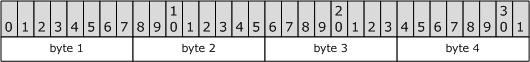 Figure : Packet byte/bit orderUnless otherwise specified, the bytes of a multi-byte integer field are assumed to be transmitted in big-endian order, also referred to as Network Byte Order. That is, if the packet shown above represented a 32-bit integer, then Byte 1 would be its high-order byte and Byte 4 its low-order byte. Certain protocols use little-endian order, as specified in the corresponding technical documents; for example, [MS-SMB2].bitA bit is a single binary digit, which is the smallest primitive element of any data structure.byteThe byte type specifies an 8-bit data item.A byte is a base IDL type as specified in [C706] section 4.2.9.5. A byte item is opaque in that its contents are not interpreted, as a character data type might be.handle_tThe handle_t data type is used to represent an explicit RPC binding handle, as specified in [C706] and [MS-RPCE] section 2. This data type is a predefined type of the IDL and does not require an explicit declaration. A primitive binding handle is a data object that can be used by the application to represent the binding. It can appear as a type specifier in typedef declarations, general declarations, and function declarations (as a function-return-type specifier and a parameter-type specifier).Integer TypesMicrosoft C/C++ supports different sizes of integer types. An 8-bit, 16-bit, 32-bit, or 64-bit integer variable can be declared by using the __intn type specifier, where n is 8, 16, 32, or 64.The types __int8, __int16, and __int32 are synonyms for the ANSI/ISO C types (as specified in [ISO/IEC-9899]) that have the same size. They are useful for writing portable code that behaves identically across multiple platforms.__int8An 8-bit signed integer (range: –128 to 127 decimal). The first bit, the most significant bit (MSB), is the signing bit. This type can be specified as unsigned by using the unsigned data-type modifier. As an unsigned __int8, the range is from 0 to 255 decimal.__int16A 16-bit signed integer (range: –32768 to 32767 decimal). The first bit (MSB) is the signing bit. This type can be specified as unsigned by using the unsigned data-type modifier. As an unsigned __int16, the range is from 0 to 65535 decimal.__int32A 32-bit signed integer (range: –2147483648 to 2147483647 decimal). The first bit (MSB) is the signing bit.This type can be specified as unsigned by using the unsigned data-type modifier. As an unsigned __int32, the range is from 0 to 4294967295 decimal.__int64A 64-bit signed integer (range: –9223372036854775808 to 9223372036854775807 decimal). The first bit (MSB) is the signing bit.This type can be specified as unsigned by using the unsigned data-type modifier. As an unsigned __int64, the range is from 0 to 18446744073709551615 decimal.hyperThe keyword hyper indicates a 64-bit integer that can be declared as either signed or unsigned.octetThe octet type specifies an 8-bit data item.An octet is an 8-bit data type as specified in [C706] section 14.2.wchar_tA Unicode character for use with the Microsoft Interface Definition Language (MIDL) compiler.This type is declared as follows:typedef unsigned short wchar_t;Common Data TypesThis section contains simple data types that are defined by either a C/C++ typedef or #define statement. The data types in this section are essentially aliases for C/C++ primitive data types.__int3264An alias that is resolved to either:An __int32 in a 32-bit translation and execution environment, orAn __int64 in a 64-bit translation and execution environment. For backward compatibility, it is 32-bit on the wire. The higher 4 bytes MUST be truncated on the sender side during marshaling and MUST be extended appropriately (signed or unsigned), as specified in [C706] section 14.2.5, on the receiving side during unmarshaling.ADCONNECTION_HANDLEA handle to an ADConnection object that is used to manage the TCP connections that are used for communication between a client and Active Directory servers.This type is declared as follows:typedef void* ADCONNECTION_HANDLE;BOOLA BOOL is a 32-bit field that is set to 1 to indicate TRUE, or 0 to indicate FALSE. This type is declared as follows:typedef int BOOL, *PBOOL, *LPBOOL;BOOLEANA BOOLEAN is an 8-bit field that is set to 1 to indicate TRUE, or 0 to indicate FALSE. This type is declared as follows:typedef BYTE BOOLEAN, *PBOOLEAN;BSTRA BSTR is a pointer to a null-terminated character string in which the string length is stored with the string. Because the length is stored with the string, BSTR variables can contain embedded null characters. For example:[4 bytes (length prefix)], wchar_t[length], [\0]This type is declared as follows:typedef WCHAR* BSTR;BYTEA BYTE is an 8-bit unsigned value that corresponds to a single octet in a network protocol. This type is declared as follows:typedef unsigned char BYTE, *PBYTE, *LPBYTE;CHARA CHAR is an 8-bit block of data that typically contains an ANSI character, as specified in [ISO/IEC-8859-1]. For information on the char keyword, see [C706] section 4.2.9.3. This type is declared as follows:typedef char CHAR, *PCHAR;DOUBLEA DOUBLE is an 8-byte, double-precision, floating-point number that represents a double-precision, 64-bit [IEEE754] value with the approximate range: +/–5.0 x 10-324 through +/–1.7 x 10308.The DOUBLE type can also represent not a number (NAN); positive and negative infinity; or positive and negative 0.This type is declared as follows:typedef double DOUBLE;DWORDA DWORD is a 32-bit unsigned integer (range: 0 through 4294967295 decimal). Because a DWORD is unsigned, its first bit (Most Significant Bit (MSB)) is not reserved for signing. This type is declared as follows:typedef unsigned long DWORD, *PDWORD, *LPDWORD;DWORD_PTRA DWORD_PTR is an unsigned long type used for pointer precision. It is used when casting a pointer to an unsigned long type to perform pointer arithmetic. DWORD_PTR is also commonly used for general 32-bit parameters that have been extended to 64 bits in 64-bit Windows. For more information, see ULONG_PTR.This type is declared as follows:typedef ULONG_PTR DWORD_PTR;DWORD32A DWORD32 is a 32-bit unsigned integer.This type is declared as follows:typedef unsigned int DWORD32;DWORD64A DWORD64 is a 64-bit unsigned integer.This type is declared as follows:typedef unsigned __int64 DWORD64, *PDWORD64;DWORDLONGA DWORDLONG is a 64-bit unsigned integer (range: 0 through 18446744073709551615 decimal). This type is declared as follows:typedef ULONGLONG DWORDLONG, *PDWORDLONG;error_status_tThe error_status_t return type is used for all methods. This is a Win32 error code.This type is declared as follows:typedef unsigned long error_status_t;FLOATA float is a base type that is specified the IEEE Format section of [C706].section 14.2.This type is declared as follows:typedef float FLOAT;HANDLEA Handle to an objectThis type is declared as follows:typedef void* HANDLE;HCALLAn HCALL is an alias for a DWORD used to specify a handle to a call, typically used in telephony-related applications.An HCALL is a 32-bit unsigned integer used to store a handle to a call.This type is declared as follows:typedef DWORD HCALL;HRESULTAn HRESULT is a 32-bit value that is used to describe an error or warning and contains the following fields:A 1-bit code that indicates severity, where 0 represents success and 1 represents failure.A 4-bit reserved value.An 11-bit code, also known as a facility code, that indicates responsibility for the error or warning.A 16-bit code that describes the error or warning.For details on HRESULT values, see [MS-ERREF].This type is declared as follows:typedef LONG HRESULT;INTAn INT is a 32-bit signed integer (range: –2147483648 through 2147483647 decimal). This type is declared as follows:typedef int INT, *LPINT;INT8An INT8 is an 8-bit signed integer (range: –128 through 127 decimal). The first bit (Most Significant Bit (MSB)) is the signing bit.This type is declared as follows:typedef signed char INT8;INT16An INT16 is a 16-bit signed integer (range: –32768 through 32767 decimal). The first bit (Most Significant Bit (MSB)) is the signing bit. This type is declared as follows:typedef signed short INT16;INT32An INT32 is a 32-bit signed integer (range: –2147483648 through 2147483647 decimal). The first bit (Most Significant Bit (MSB)) is the signing bit. This type is declared as follows:typedef signed int INT32;INT64An INT64 is a 64-bit signed integer (range: –9223372036854775808 through 9223372036854775807 decimal). The first bit (Most Significant Bit (MSB)) is the signing bit.This type is declared as follows:typedef signed __int64 INT64;LDAP_UDP_HANDLEA handle to an ADUDPHandle object that is used to represent the parameters used for communication between a client and Active Directory servers.This type is declared as follows:typedef void* LDAP_UDP_HANDLE;LMCSTRA LMCSTR is a 32-bit pointer to a constant null-terminated string of 16-bit Unicode characters.This type is declared as follows:typedef const wchar_t* LMCSTR;LMSTRA LMSTR is a 32-bit pointer to a null-terminated string of 16-bit Unicode characters.This type is declared as follows:typedef WCHAR* LMSTR;LONGA LONG is a 32-bit signed integer, in twos-complement format (range: –2147483648 through 2147483647 decimal). The first bit (Most Significant Bit (MSB)) is the signing bit.This type is declared as follows:typedef long LONG, *PLONG, *LPLONG;LONGLONGA LONGLONG is a 64-bit signed integer (range: –9223372036854775808 through 9223372036854775807 decimal). This type is declared as follows:typedef signed __int64 LONGLONG;LONG_PTRA LONG_PTR is a long type used for pointer precision. It is used when casting a pointer to a long type to perform pointer arithmetic.This type is declared as follows:typedef __int3264 LONG_PTR;LONG32A LONG32 is a 32-bit signed integer.This type is declared as follows:typedef signed int LONG32;LONG64A LONG64 is a 64-bit signed integer.This type is declared as follows:typedef signed __int64 LONG64, *PLONG64;LPCSTRAn LPCSTR is a 32-bit pointer to a constant null-terminated string of 8-bit Windows (ANSI) characters. This type is declared as follows:typedef const char* LPCSTR;LPCVOIDAn LPCVOID is a 32-bit pointer to a constant of any type.This type is declared as follows:typedef const void* LPCVOID;LPCWSTRAn LPCWSTR is a 32-bit pointer to a constant string of 16-bit Unicode characters, which MAY be null-terminated.This type is declared as follows:typedef const wchar_t* LPCWSTR;LPSTRThe LPSTR type and its alias PSTR specify a pointer to an array of 8-bit characters, which MAY be terminated by a null character.In some protocols, it may be acceptable to not terminate with a null character, and this option will be indicated in the specification. In this case, the LPSTR or PSTR type MUST either be tagged with the IDL modifier [string], that indicates string semantics, or be accompanied by an explicit length specifier, for example [size_is()]. The format of the characters MUST be specified by the protocol that uses them. Two common 8-bit formats are ANSI and UTF-8.A 32-bit pointer to a string of 8-bit characters, which MAY be null-terminated.This type is declared as follows:typedef char* PSTR, *LPSTR;LPWSTRThe LPWSTR type is a 32-bit pointer to a string of 16-bit Unicode characters, which MAY be null-terminated. The LPWSTR type specifies a pointer to a sequence of Unicode characters, which MAY be terminated by a null character (usually referred to as "null-terminated Unicode").In some protocols, an acceptable option may be to not terminate a sequence of Unicode characters with a null character. Where this option applies, it is indicated in the protocol specification. In this situation, the LPWSTR or PWSTR type MUST either be tagged with the IDL modifier [string], which indicates string semantics, or MUST be accompanied by an explicit length specifier, as specified in the RPC_UNICODE_STRING (section 2.3.10) structure.This type is declared as follows:typedef wchar_t* LPWSTR, *PWSTR;NET_API_STATUSThe NET_API_STATUS type is commonly used as the return value of RPC methods in Microsoft network protocols. See the Win32 error codes as specified in [MS-ERREF] for details.This type is declared as follows:typedef DWORD NET_API_STATUS;NTSTATUSNTSTATUS is a standard 32-bit datatype for system-supplied status code values.NTSTATUS values are used to communicate system information. They are of four types: success values, information values, warnings, and error values, as specified in [MS-ERREF].This type is declared as follows:typedef long NTSTATUS;PCONTEXT_HANDLEThe PCONTEXT_HANDLE type keeps state information associated with a given client on a server. The state information is called the server's context. Clients can obtain a context handle to identify the server's context for their individual RPC sessions.A context handle must be of the void * type, or a type that resolves to void *. The server program casts it to the required type.The IDL attribute [context_handle], as specified in [C706], is used to declare PCONTEXT_HANDLE. An interface that uses a context handle must have a binding handle for the initial binding, which has to take place before the server can return a context handle. The handle_t type is one of the predefined types of the interface definition language (IDL), which is used to create a binding handle.typedef [context_handle] void* PCONTEXT_HANDLE;typedef [ref] PCONTEXT_HANDLE* PPCONTEXT_HANDLE;QWORDA QWORD is a 64-bit unsigned integer.This type is declared as follows:typedef unsigned __int64 QWORD;RPC_BINDING_HANDLEAn RPC_BINDING_HANDLE is an untyped 32-bit pointer containing information that the RPC run-time library uses to access binding information. It is directly equivalent to the type rpc_binding_handle_t described in [C706] section 3.1.4.The RPC_BINDING_HANDLE data type declares a binding handle containing information that the RPC run-time library uses to access binding information.The run-time library uses binding information to establish a client/server relationship that allows the execution of remote procedure calls. Based on the context in which a binding handle is created, it is considered a server-binding handle or a client-binding handle. A server-binding handle contains the information necessary for a client to establish a relationship with a specific server. Any number of RPC API run-time routines return a server-binding handle that can be used for making a remote procedure call. A client-binding handle cannot be used to make a remote procedure call. The RPC run-time library creates and provides a client-binding handle to a called-server procedure (also called a server-manager routine) as the RPC_BINDING_HANDLE parameter. The client-binding handle contains information about the calling client.This type is declared as follows:typedef void* RPC_BINDING_HANDLE;SHORTA SHORT is a 16-bit signed integer(range: –32768 through 32767 decimal). The first bit (Most Significant Bit (MSB)) is the signing bit.This type is declared as follows:typedef short SHORT;SIZE_TSIZE_T is a ULONG_PTR representing the maximum number of bytes to which a pointer can point.This type is declared as follows:typedef ULONG_PTR SIZE_T;STRINGUnless otherwise noted, a STRING is a UCHAR buffer that represents a null-terminated string of 8-bit characters.This type is declared as follows:typedef UCHAR* STRING;UCHARA UCHAR is an 8-bit integer with the range: 0 through 255 decimal. Because a UCHAR is unsigned, its first bit (Most Significant Bit (MSB)) is not reserved for signing.This type is declared as follows:typedef unsigned char UCHAR, *PUCHAR;UINTA UINT is a 32-bit unsigned integer (range: 0 through 4294967295 decimal). Because a UINT is unsigned, its first bit (Most Significant Bit (MSB)) is not reserved for signing.This type is declared as follows:typedef unsigned int UINT;UINT8A UINT8 is an 8-bit unsigned integer (range: 0 through 255 decimal). Because a UINT8 is unsigned, its first bit (Most Significant Bit (MSB)) is not reserved for signing.This type is declared as follows:typedef unsigned char UINT8;UINT16A UINT16 is a 16-bit unsigned integer (range: 0 through 65535 decimal). Because a UINT16 is unsigned, its first bit (Most Significant Bit (MSB)) is not reserved for signing.This type is declared as follows:typedef unsigned short UINT16;UINT32A UINT32 is a 32-bit unsigned integer (range: 0 through 4294967295 decimal). Because a UINT32 is unsigned, its first bit (Most Significant Bit (MSB)) is not reserved for signing.This type is declared as follows:typedef unsigned int UINT32;UINT64A UINT64 is a 64-bit unsigned integer (range: 0 through 18446744073709551615 decimal). Because a UINT64 is unsigned, its first bit (Most Significant Bit (MSB)) is not reserved for signing.This type is declared as follows:typedef unsigned __int64 UINT64;ULONGA ULONG is a 32-bit unsigned integer (range: 0 through 4294967295 decimal). Because a ULONG is unsigned, its first bit (Most Significant Bit (MSB)) is not reserved for signing.This type is declared as follows:typedef unsigned long ULONG, *PULONG;ULONG_PTRA ULONG_PTR is an unsigned long type used for pointer precision. It is used when casting a pointer to a long type to perform pointer arithmetic.This type is declared as follows:typedef unsigned __int3264 ULONG_PTR;ULONG32A ULONG32 is an unsigned LONG32.This type is declared as follows:typedef unsigned int ULONG32;ULONG64A ULONG64 is a 64-bit unsigned integer (range: 0 through 18446744073709551615 decimal). Because a ULONG64 is unsigned, its first bit (Most Significant Bit (MSB)) is not reserved for signing.This type is declared as follows:typedef unsigned __int64 ULONG64;ULONGLONGA ULONGLONG is a 64-bit unsigned integer (range: 0 through 18446744073709551615 decimal). Because a ULONGLONG is unsigned, its first bit (Most Significant Bit (MSB)) is not reserved for signing. This type is declared as follows:typedef unsigned __int64 ULONGLONG;UNICODEA single Unicode character.This type is declared as follows:typedef wchar_t UNICODE;UNCA Universal Naming Convention (UNC) string is used to specify the location of resources such as shared files or devices.For RPC implementations, this type is declared as follows:typedef STRING UNC;There are three UNC schemes based on namespace selectors: filespace selector, Win32API selector, and device selector. Only the filespace selector is parsed for on-wire traffic, the other two pass opaque BLOBs to the consuming entity. The filespace selector is a null-terminated Unicode character string in the following ABNF syntax: UNC                = "\\" host-name "\" share-name  [ "\" object-name ]host-name          = "[" IPv6address ‘]" / IPv4address / reg-name  	; IPv6address, IPv4address, and reg-name as specified in [RFC3986] share-name         = 1*80pcharpchar              = %x20-21 / %x23-29 / %x2D-2E / %x30-39 / %x40-5A / %x5E-7B / %x7D-FF  object-name        = *path-name [ "\" file-name ]path-name          = 1*255pcharfile-name          = 1*255fchar [ ":" stream-name [ ":" stream-type ] ]fchar              = %x20-21 / %x23-29 / %x2B-2E / %x30-39 / %x3B / %x3D / %x40-5B / %x5D-7B /		                  %x7D-FF stream-name        = *scharschar              = %x01-2E / %x30-39 / %x3B-5B /%x5D-FFstream-type        = 1*scharhost-name:   The host name of a server or the domain name of a domain hosting resource, using the syntax of IPv6address, IPv4address, and reg-name as specified in[RFC3986],. The host-name string MUST be a NetBIOS name as specified in [MS-NBTE] section 2.2.1, a fully qualified domain name (FQDN) as specified in [RFC1035] and [RFC1123], or an IPv4 address as specified in [RFC1123] section 2.1 or an IPv6 address as specified in [RFC4291] section 2.2.share-name:   The name of a share or a resource to be accessed. The format of this name depends on the actual file server protocol that is used to access the share. Examples of file server protocols include SMB (as specified in [MS-SMB]), NFS (as specified in [RFC3530]), and NCP (as specified in [NOVELL]).object-name:   The name of an object; this name depends on the actual resource accessed.The notation "[\object-name]*" indicates that zero or more object names may exist in the path, and each object-name is separated from the immediately preceding object-name with a backslash path separator. In a UNC path used to access files and directories in an SMB share, for example, object-name may be the name of a file or a directory. The host-name, share-name, and object-name are referred to as "pathname components" or "path components". A valid UNC path consists of two or more path components. The host-name is referred to as the "first pathname component", the share-name as the "second pathname component", and so on. The last component of the path is also referred to as the "leaf component". The protocol that is used to access the resource, and the type of resource that is being accessed, define the size and valid characters for a path component. The only limitations that a Distributed File System (DFS) places on path components are that they MUST be at least one character in length and MUST NOT contain a backslash or null.path-name:   One or more pathname components separated by the "\" backslash character. All pathname components other than the last pathname component denote directories or reparse points.file-name:   The "leaf component" of the path, optionally followed by a ":" colon character and a stream-name , optionally followed by a ":" colon character and a stream type. The stream-name, if specified, MAY be zero-length only if stream-type is also specified; otherwise, it MUST be at least one character. The stream-type, if specified, MUST be at least one character.USHORTA USHORT is a 16-bit unsigned integer (range: 0 through 65535 decimal). Because a USHORT is unsigned, its first bit (Most Significant Bit (MSB)) is not reserved for signing.This type is declared as follows:typedef unsigned short USHORT;VOIDVOID is an alias for void.This type is declared as follows:typedef void VOID, *PVOID, *LPVOID;WCHARA WCHAR is a 16-bit Unicode character.This type is declared as follows:typedef wchar_t WCHAR, *PWCHAR;WORDA WORD is a 16-bit unsigned integer (range: 0 through 65535 decimal). Because a WORD is unsigned, its first bit (Most Significant Bit (MSB)) is not reserved for signing.This type is declared as follows:typedef unsigned short WORD, *PWORD, *LPWORD;Common Data StructuresThis section contains common data structures that are defined in either C, C++, or ABNF.EVENT_DESCRIPTORThe EVENT_DESCRIPTOR structure specifies the metadata that defines an event.typedef struct _EVENT_DESCRIPTOR {  USHORT Id;  UCHAR Version;  UCHAR Channel;  UCHAR Level;  UCHAR Opcode;  USHORT Task;  ULONGLONG Keyword;} EVENT_DESCRIPTOR, *PEVENT_DESCRIPTOR, *PCEVENT_DESCRIPTOR;Id:  The event identifier.Version:  The version of the event, which indicates a revision to the event definition. The Version and Id members uniquely identify the event within the scope of a provider.Channel:  Defines the audience for the event (for example, administrator or developer).Level:  Specifies the severity or level of detail included in the event (for example, informational or fatal).Opcode:  Identifies a step in a sequence of operations being performed within a Task.Task:  Identifies a larger unit of work within an application or component (broader in scope than the Opcode).Keyword:  A bitmask that specifies a logical group of related events. Each bit corresponds to one group. An event may belong to one or more groups. The keyword can contain one or more provider-defined keywords, standard keywords, or both.This structure represents an event defined in a manifest and is included in the EVENT_HEADER structure.EVENT_HEADERThe EVENT_HEADER structure defines the main parameters of an event.typedef struct _EVENT_HEADER {  USHORT Size;  USHORT HeaderType;  USHORT Flags;  USHORT EventProperty;  ULONG ThreadId;  ULONG ProcessId;  LARGE_INTEGER TimeStamp;  GUID ProviderId;  EVENT_DESCRIPTOR EventDescriptor;  union {    struct {      ULONG KernelTime;      ULONG UserTime;    };    ULONG64 ProcessorTime;  };  GUID ActivityId;} EVENT_HEADER, *PEVENT_HEADER;Size:  Size of the event record, in bytes.HeaderType:  Reserved.Flags:  Flags that provide information about the event such as the type of session it was logged to and whether the event contains extended data. This member can contain one or more of the following flags.EventProperty:  Indicates the source to use for parsing the event data.ThreadId:  Identifies the thread that generated the event.ProcessId:  Identifies the process that generated the event.TimeStamp:  Contains the time that the event occurred. The resolution is system time unless the ProcessTraceMode member of EVENT_TRACE_LOGFILE contains the PROCESS_TRACE_MODE_RAW_TIMESTAMP flag, in which case the resolution depends on the value of the Wnode.ClientContext member of EVENT_TRACE_PROPERTIES at the time the controller created the session.ProviderId:  GUID that uniquely identifies the provider that logged the event.EventDescriptor:  Defines information about the event such as the event identifier and severity level.KernelTime:  Elapsed execution time for kernel-mode instructions, in CPU time units. For private sessions, the value in the ProcessorTime member can be used instead.UserTime:  Elapsed execution time for user-mode instructions, in CPU time units. For private sessions, the value in the ProcessorTime member can be used instead.ProcessorTime:  For private sessions, the elapsed execution time for user-mode instructions, in CPU ticks.ActivityId:  Identifier that relates two events.The KernelTime and UserTime members can be used to determine the CPU cost in units for a set of instructions (the values indicate the CPU usage charged to that thread at the time of logging). For example, if Event A and Event B are consecutively logged by the same thread and they have CPU usage numbers 150 and 175, then the activity that was performed by that thread between events A and B cost 25 CPU time units (175 – 150).FILETIMEThe FILETIME structure is a 64-bit value that represents the number of 100-nanosecond intervals that have elapsed since January 1, 1601, Coordinated Universal Time (UTC).typedef struct {  DWORD dwLowDateTime;  DWORD dwHighDateTime;} FILETIME, *PFILETIME, *LPFILETIME;dwLowDateTime:  A 32-bit unsigned integer that contains the low-order bits of the file time.dwHighDateTime:  A 32-bit unsigned integer that contains the high-order bits of the file time.GUID and UUIDA GUID, also known as a UUID, is a 16-byte structure, intended to serve as a unique identifier for an object. There are three representations of a GUID, as described in the following sections.GUID--RPC IDL representationThe following structure is an IDL representation of GUID equivalent to and compatible with a DCE UUID ([C706] section A.1) according to the following mappings.typedef struct {  unsigned long Data1;  unsigned short Data2;  unsigned short Data3;  byte Data4[8];} GUID, UUID, *PGUID;Data1:  This member is generally treated as an opaque value. This member is equivalent to the time_low field of a DCE UUID ([C706] section A.1).Data2:  This member is generally treated as an opaque value. This member is equivalent to the time_mid field of a DCE UUID ([C706] section A.1).Data3:  This member is generally treated as an opaque value. This member is equivalent to the time_hi_and_version field of a DCE UUID ([C706] section A.1).Data4:  This array is generally treated as a sequence of opaque values. This member is equivalent to the following sequence of fields of a DCE UUID ([C706] section A.1) in this order: clock_seq_hi_and_reserved, clock_seq_low, and the sequence of bytes in the node field.GUID--Packet RepresentationThe packet version is used within block protocols. The following diagram represents a GUID as an opaque sequence of bytes.Data1 (4 bytes): The value of the Data1 member (section 2.3.4), in little-endian byte order.Data2 (2 bytes): The value of the Data2 member (section 2.3.4), in little-endian byte order.Data3 (2 bytes): The value of the Data3 member (section 2.3.4), in little-endian byte order.Data4 (8 bytes): The value of the Data4 member (section 2.3.4), in little-endian byte order.GUID--Curly Braced String RepresentationThe curly braced GUID string representation is a format commonly used for a string representation of the GUID type (as specified in section 2.3.4.1) is described by the following ABNF syntax, as specified in [RFC5234].CurlyBraceGuidString  =  "{" UUID "}" Where UUID represents the string form of a UUID, as specified in [RFC4122] section 3. The non-terminal symbol CurlyBraceGuidString represents (that is, generates) strings that satisfy the definition of curly braced GUID string.By way of illustration, the UUID string specified in [RFC4122] section 3 as an example would have the following representation as a curly braced GUID string.{f81d4fae-7dec-11d0-a765-00a0c91e6bf6}LARGE_INTEGERThe LARGE_INTEGER structure is used to represent a 64-bit signed integer value.typedef struct _LARGE_INTEGER {  signed __int64 QuadPart;} LARGE_INTEGER, *PLARGE_INTEGER;LCIDA language code identifier structure is stored as a DWORD. The lower word contains the language identifier, and the upper word contains both the sorting identifier (ID) and a reserved value. For additional details about the structure and possible values, see [MS-LCID].This type is declared as follows:typedef DWORD LCID;LUIDThe LUID structure is 64-bit value guaranteed to be unique only on the system on which it was generated. The uniqueness of a locally unique identifier (LUID) is guaranteed only until the system is restarted.typedef struct _LUID {  DWORD LowPart;  LONG HighPart;} LUID, *PLUID;LowPart:  The low-order bits of the structure.HighPart:  The high-order bits of the structure.MULTI_SZThe MULTI_SZ structure defines an implementation-specific<2> type that contains a sequence of null-terminated strings, terminated by an empty string (\0) so that the last two characters are both null terminators.typedef struct _MULTI_SZ {  wchar_t* Value;  DWORD nChar;} MULTI_SZ;Value:  A data buffer, which is a string literal containing multiple null-terminated strings serially.nChar:  The length, in characters, including the two terminating nulls.OBJECT_TYPE_LISTThe OBJECT_TYPE_LIST structure identifies an object type element in a hierarchy of object types. The Access Check Algorithm Pseudocode functions (section 2.5.3.2) use an array of OBJECT_TYPE_LIST structures to define a hierarchy of an object and its sub-objects, such as property sets and properties.typedef struct _OBJECT_TYPE_LIST {  WORD Level;  ACCESS_MASK Remaining;  GUID* ObjectType;} OBJECT_TYPE_LIST, *POBJECT_TYPE_LIST;Level:  Specifies the level of the object type in the hierarchy of an object and its sub-objects. Level zero indicates the object itself. Level one indicates a sub-object of the object, such as a property set. Level two indicates a sub-object of the level one sub-object, such as a property. There can be a maximum of five levels numbered zero through four.Remaining:  Remaining access bits for this element, used by the access check algorithm, as specified in section 2.5.3.2.ObjectType:  A pointer to the GUID for the object or sub-object.RPC_UNICODE_STRINGThe RPC_UNICODE_STRING structure specifies a Unicode string. This structure is defined in IDL as follows:typedef struct _RPC_UNICODE_STRING {  unsigned short Length;  unsigned short MaximumLength;  [size_is(MaximumLength/2), length_is(Length/2)]     WCHAR* Buffer;} RPC_UNICODE_STRING, *PRPC_UNICODE_STRING;Length:  The length, in bytes, of the string pointed to by the Buffer member, not including the terminating null character if any. The length MUST be a multiple of 2. The length SHOULD equal the entire size of the Buffer, in which case there is no terminating null character. Any method that accesses this structure MUST use the Length specified instead of relying on the presence or absence of a null character.MaximumLength:  The maximum size, in bytes, of the string pointed to by Buffer. The size MUST be a multiple of 2. If not, the size MUST be decremented by 1 prior to use. This value MUST not be less than Length.Buffer:  A pointer to a string buffer. If MaximumLength is greater than zero, the buffer MUST contain a non-null value.SERVER_INFO_100The SERVER_INFO_100 structure contains information about the specified server, including the name and platform.typedef struct _SERVER_INFO_100 {  DWORD sv100_platform_id;  [string] wchar_t* sv100_name;} SERVER_INFO_100, *PSERVER_INFO_100, *LPSERVER_INFO_100;sv100_platform_id:  Specifies the information level to use for platform-specific information.sv100_name:  A pointer to a null-terminated Unicode UTF-16 Internet host name or NetBIOS host name of a server.SERVER_INFO_101The SERVER_INFO_101 structure contains information about the specified server, including the name, platform, type of server, and associated software.typedef struct _SERVER_INFO_101 {  DWORD sv101_platform_id;  [string] wchar_t* sv101_name;  DWORD sv101_version_major;  DWORD sv101_version_minor;  DWORD sv101_version_type;  [string] wchar_t* sv101_comment;} SERVER_INFO_101, *PSERVER_INFO_101, *LPSERVER_INFO_101;sv101_platform_id:  Specifies the information level to use for platform-specific information.sv101_name:  A pointer to a null-terminated Unicode UTF-16 Internet host name or NetBIOS host name of a server.sv101_version_major:  Specifies the major release version number of the operating system. The server MUST set this field to an implementation-specific major release version number that corresponds to the host operating system as specified in the following table.sv101_version_minor:  Specifies the minor release version number of the operating system. The server MUST set this field to an implementation-specific minor release version number that corresponds to the host operating system as specified in the following table.sv101_version_type:  The sv101_version_type field specifies the SV_TYPE flags, which indicate the software services that are available (but not necessarily running) on the server. This member MUST be a combination of one or more of the following values.sv101_comment:  A pointer to a null-terminated Unicode UTF-16 string that specifies a comment that describes the server.SYSTEMTIME The SYSTEMTIME structure is a date and time, in Coordinated Universal Time (UTC), represented by using individual WORD-sized structure members for the month, day, year, day of week, hour, minute, second, and millisecond.typedef struct _SYSTEMTIME {  WORD wYear;  WORD wMonth;  WORD wDayOfWeek;  WORD wDay;  WORD wHour;  WORD wMinute;  WORD wSecond;  WORD wMilliseconds;} SYSTEMTIME, *PSYSTEMTIME;UINT128The UINT128 structure is intended to hold 128-bit unsigned integers, such as an IPv6 destination address.typedef struct _UINT128 {  UINT64 lower;  UINT64 upper;} UINT128, *PUINT128;ULARGE_INTEGERThe ULARGE_INTEGER structure is used to represent a 64-bit unsigned integer value. typedef struct _ULARGE_INTEGER {  unsigned __int64 QuadPart;} ULARGE_INTEGER, *PULARGE_INTEGER;Constructed Security TypesThe following types are used to specify structures that are specific to the Windows security model.SID_IDENTIFIER_AUTHORITYThe SID_IDENTIFIER_AUTHORITY structure represents the top-level authority of a security identifier (SID).Value (6 bytes): An array of six 8-bit unsigned integers that specify the top-level authority of a SID, RPC_SID, and LSAPR_SID_INFORMATION.The identifier authority value identifies the domain security authority that issued the SID. The following identifier authorities are predefined for wire traffic.RPC_SID_IDENTIFIER_AUTHORITYThe RPC_SID_IDENTIFIER_AUTHORITY structure is a representation of a security identifier (SID) authority, as specified by the SID_IDENTIFIER_AUTHORITY structure. This structure is defined in IDL as follows.typedef struct _RPC_SID_IDENTIFIER_AUTHORITY {  byte Value[6];} RPC_SID_IDENTIFIER_AUTHORITY;For individual member semantics of the SID_IDENTIFIER_AUTHORITY structure, see section 2.4.1.SIDA security identifier (SID) uniquely identifies a security principal. Each security principal has a unique SID that is issued by a security agent. The agent can be a Windows local system or domain. The agent generates the SID when the security principal is created. The SID can be represented as a character string or as a structure. When represented as strings, for example in documentation or logs, SIDs are expressed as follows:S-1-IdentifierAuthority-SubAuthority1-SubAuthority2-...-SubAuthoritynThe top-level issuer is the authority. Each issuer specifies, in an implementation-specific manner, how many integers identify the next issuer.A newly created account store is assigned a 96-bit identifier (a cryptographic strength (pseudo) random number).A newly created security principal in an account store is assigned a 32-bit identifier that is unique within the store.The last item in the series of SubAuthority values is known as the relative identifier (RID). Differences in the RID are what distinguish the different SIDs generated within a domain.Consumers of SIDs SHOULD NOT rely on anything more than that the SID has the appropriate structure.The formal string syntax is given in section 2.4.2.1.The packet representation of the SID structure used by block protocols is defined in section 2.4.2.2.The RPC marshaled version of the SID structure is defined in section 2.4.2.3.SID String Format SyntaxThe SID string format syntax, a format commonly used for a string representation of the SID type (as specified in section 2.4.2), is described by the following ABNF syntax, as specified in [RFC5234].SID= "S-1-" IdentifierAuthority 1*SubAuthorityIdentifierAuthority= IdentifierAuthorityDec / IdentifierAuthorityHex  ; If the identifier authority is < 2^32, the  ; identifier authority is represented as a decimal   ; number  ; If the identifier authority is >= 2^32,  ; the identifier authority is represented in   ; hexadecimalIdentifierAuthorityDec =  1*10DIGIT  ; IdentifierAuthorityDec, top level authority of a   ; security identifier is represented as a decimal numberIdentifierAuthorityHex = "0x" 12HEXDIG  ; IdentifierAuthorityHex, the top-level authority of a  ; security identifier is represented as a hexadecimal numberSubAuthority= "-" 1*10DIGIT  ; Sub-Authority is always represented as a decimal number   ; No leading "0" characters are allowed when IdentifierAuthority  ; or SubAuthority is represented as a decimal number  ; All hexadecimal digits must be output in string format,  ; pre-pended by "0x"SID--Packet RepresentationThis is a packet representation of the SID type (as specified in section 2.4.2) for use by block protocols. Multiple-byte fields are transmitted on the wire with an endianness specified by the protocol in question.Revision (1 byte): An 8-bit unsigned integer that specifies the revision level of the SID. This value MUST be set to 0x01.SubAuthorityCount (1 byte): An 8-bit unsigned integer that specifies the number of elements in the SubAuthority array. The maximum number of elements allowed is 15.IdentifierAuthority (6 bytes): A SID_IDENTIFIER_AUTHORITY structure that indicates the authority under which the SID was created. It describes the entity that created the SID. The Identifier Authority value {0,0,0,0,0,5} denotes SIDs created by the NT SID authority.SubAuthority (variable): A variable length array of unsigned 32-bit integers that uniquely identifies a principal relative to the IdentifierAuthority. Its length is determined by SubAuthorityCount.RPC_SIDThe RPC_SID structure is an IDL representation of the SID type (as specified in  section 2.4.2) for use by RPC-based protocols.typedef struct _RPC_SID {  unsigned char Revision;  unsigned char SubAuthorityCount;  RPC_SID_IDENTIFIER_AUTHORITY IdentifierAuthority;  [size_is(SubAuthorityCount)] unsigned long SubAuthority[];} RPC_SID, *PRPC_SID, *PSID;Revision:  An 8-bit unsigned integer that specifies the revision level of the SID. This value MUST be set to 0x01.SubAuthorityCount:  An 8-bit unsigned integer that specifies the number of elements in the SubAuthority array. The maximum number of elements allowed is 15.IdentifierAuthority:  An RPC_SID_IDENTIFIER_AUTHORITY structure that indicates the authority under which the SID was created. It describes the entity that created the SID. The Identifier Authority value {0,0,0,0,0,5} denotes SIDs created by the NT SID authority.SubAuthority:  A variable length array of unsigned 32-bit integers that uniquely identifies a principal relative to the IdentifierAuthority. Its length is determined by SubAuthorityCount.Well-Known SID StructuresWell-known SID structures are a group of SIDs that identify generic users or generic groups. Their values remain constant across all operating systems.The <root-domain> identifier represents the three sub-authority values associated with the root domain, which is the first domain that is created in an Active Directory forest infrastructure. The <domain> identifier represents the three sub-authority values associated with any domain, and the <machine> identifier represents the three sub-authority values associated with a specific machine. Root domain–based groups like the Enterprise and Schema administrators have forestwide permissions.For example, given a SID defined in the table below as S-1-5-21-<domain>-513, and the actual instance of the domain having the three sub authority values of 1, 2, and 3:S-1: Indicates a revision or version 1 SID.5: SECURITY_NT_AUTHORITY, indicates it's a Windows specific SID.21: SECURITY_NT_NON_UNIQUE, indicates a domain id will follow.1-2-3: The next three SubAuthority arrays contain 32-bit random numbers to uniquely identify the domain.RID: Indicates a unique object ID within the domain.The actual constructed SID would be S-1-5-21-1-2-3-513.The following table lists well-known SID structure values and their matching descriptions.ACCESS_MASKAn ACCESS_MASK is a 32-bit set of flags that are used to encode the user rights to an object. An access mask is used both to encode the rights to an object assigned to a principal and to encode the requested access when opening an object.The bits with an X value in the table below are used for object-specific user rights. A file object would encode, for example, Read Access and Write Access. A registry key object would encode Create Subkey and Read Value, for example.Note  The bits with a value of X are reserved for use by specific protocols that make use of the ACCESS_MASK data type. The nature of this usage differs according to each protocol and is implementation-specific.The bits in positions 0 through 3 in the following table are generic rights that can be mapped to object-specific user rights by the resource manager for the requested object. The mapping of these rights is implementation-specific.The bits with an R value in the table below are reserved.The bits in positions 6 and 7 are for maximum allowed and access system security rights.The bits in positions 11 through 15 are standard rights that are common to all objects.If the GR/GW/GX/GA bits are set in an ACE structure that is already attached to an object, requesting access may produce unintended results. This is because the Access Check algorithm does not map generic rights to object-specific rights for ACE structures. This mapping is only made for the requested ACCESS_MASK passed as a parameter to the Access Check algorithm, as specified in section 2.5.3.2.typedef DWORD ACCESS_MASK;typedef ACCESS_MASK* PACCESS_MASK;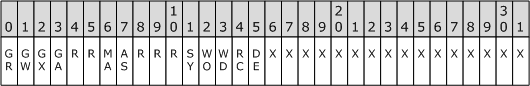 Figure : Access mask bitmap tableWhere the bits are defined as shown in the following table.ACEAn access control entry (ACE) is used to encode the user rights afforded to a principal, either a user or group. This is generally done by combining an ACCESS_MASK and the SID of the principal. There are some variations to accommodate other groupings, which are specified in the following sections.ACE_HEADERThe ACE_HEADER structure defines the type and size of an access control entry (ACE).AceType (1 byte): An unsigned 8-bit integer that specifies the ACE types. This field MUST be one of the following values.The term "callback" in this context does not relate to RPC call backs. <41>AceFlags (1 byte): An unsigned 8-bit integer that specifies a set of ACE type-specific control flags. This field can be a combination of the following values.AceSize (2 bytes): An unsigned 16-bit integer that specifies the size, in bytes, of the ACE. The AceSize field can be greater than the sum of the individual fields, but MUST be a multiple of 4 to ensure alignment on a DWORD boundary. In cases where the AceSize field encompasses additional data for the callback ACEs types, that data is implementation-specific. Otherwise, this additional data is not interpreted and MUST be ignored.ACE_HEADER--RPC representationThe RPC representation of the ACE_HEADER defines the type and size of an ACE. The members and values are as specified in section 2.4.4.1.typedef struct _ACE_HEADER {  UCHAR AceType;  UCHAR AceFlags;  USHORT AceSize;} ACE_HEADER, *PACE_HEADER;ACCESS_ALLOWED_ACEThe ACCESS_ALLOWED_ACE structure defines an ACE for the discretionary access control list (DACL) that controls access to an object. An access-allowed ACE allows access to an object for a specific trustee identified by a security identifier (SID).Header (4 bytes): An ACE_HEADER structure that specifies the size and type of ACE. It also contains flags that control inheritance of the ACE by child objects.Mask (4 bytes): An ACCESS_MASK that specifies the user rights allowed by this ACE.Sid (variable): The SID of a trustee. The length of the SID MUST be a multiple of 4.ACCESS_ALLOWED_OBJECT_ACEThe ACCESS_ALLOWED_OBJECT_ACE structure defines an ACE that controls allowed access to an object, a property set, or property. The ACE contains a set of access rights, a GUID that identifies the type of object, and a SID that identifies the trustee to whom the system will grant access. The ACE also contains a GUID and a set of flags that control inheritance of the ACE by child objects.Header (4 bytes): An ACE_HEADER structure that specifies the size and type of ACE. It also contains flags that control inheritance of the ACE by child objects.Mask (4 bytes): An ACCESS_MASK that specifies the user rights allowed by this ACE.Flags  (4 bytes): A 32-bit unsigned integer that specifies a set of bit flags that indicate whether the ObjectType and InheritedObjectType fields contain valid data. This parameter can be one or more of the following values.ObjectType (16 bytes): A GUID that identifies a property set, property, extended right, or type of child object. The purpose of this GUID depends on the user rights specified in the Mask field. This field is valid only if the ACE _OBJECT_TYPE_PRESENT bit is set in the Flags field. Otherwise, the ObjectType field is ignored. For information on access rights and for a mapping of the control access rights to the corresponding GUID value that identifies each right, see [MS-ADTS] sections 5.1.3.2 and 5.1.3.2.1.ACCESS_MASK bits are not mutually exclusive. Therefore, the ObjectType field can be set in an ACE with any ACCESS_MASK. If the AccessCheck algorithm calls this ACE and does not find an appropriate GUID, then that ACE will be ignored. For more information on access checks and object access, see [MS-ADTS] section 5.1.3.3.3.InheritedObjectType (16 bytes): A GUID that identifies the type of child object that can inherit the ACE. Inheritance is also controlled by the inheritance flags in the ACE_HEADER, as well as by any protection against inheritance placed on the child objects. This field is valid only if the ACE_INHERITED_OBJECT_TYPE_PRESENT bit is set in the Flags member. Otherwise, the InheritedObjectType field is ignored.Sid (variable): The SID of a trustee. The length of the SID MUST be a multiple of 4.ACCESS_DENIED_ACEThe ACCESS_DENIED_ACE structure defines an ACE for the DACL that controls access to an object. An access-denied ACE denies access to an object for a specific trustee identified by a SID.Header (4 bytes): An ACE_HEADER structure that specifies the size and type of ACE. It also contains flags that control inheritance of the ACE by child objects.Mask (4 bytes): An ACCESS_MASK that specifies the user rights denied by this ACE.Sid (variable): The SID of a trustee. The length of the SID MUST be a multiple of 4.ACCESS_DENIED_OBJECT_ACEThe ACCESS_DENIED_OBJECT_ACE structure defines an ACE that controls denied access to an object, a property set, or a property. The ACE contains a set of access rights, a GUID that identifies the type of object, and a SID that identifies the trustee to whom the system will deny access. The ACE also contains a GUID and a set of flags that control inheritance of the ACE by child objects.Header (4 bytes): An ACE_HEADER structure that specifies the size and type of ACE. It also contains flags that control inheritance of the ACE by child objects.Mask (4 bytes): An ACCESS_MASK that specifies the user rights allowed by this ACE.Flags  (4 bytes): A 32-bit unsigned integer that specifies a set of bit flags that indicate whether the ObjectType and InheritedObjectType fields contain valid data. This parameter can be one or more of the following values.ObjectType (16 bytes): A GUID that identifies a property set, a property, an extended right, or a type of child object. The purpose of this GUID depends on the user rights specified in the Mask field. This field is valid only if the ACE _OBJECT_TYPE_PRESENT bit is set in the Flags field. Otherwise, the ObjectType field is ignored. For information about access rights and for a mapping of the control access rights to the corresponding GUID value that identifies each right, see [MS-ADTS] sections 5.1.3.2 and 5.1.3.2.1.ACCESS_MASK bits are not mutually exclusive. Therefore, the ObjectType field can be set in an ACE with any ACCESS_MASK. If the AccessCheck algorithm calls this ACE and does not find an appropriate GUID, that ACE will be ignored. For more information about access checks and object access, see [MS-ADTS] section 5.1.3.3.3.InheritedObjectType (16 bytes): A GUID that identifies the type of child object that can inherit the ACE. Inheritance is also controlled by the inheritance flags in the ACE_HEADER, as well as by any protection against inheritance placed on the child objects. This field is valid only if the ACE_INHERITED_OBJECT_TYPE_PRESENT bit is set in the Flags member. Otherwise, the InheritedObjectType field is ignored.Sid (variable): The SID of a trustee. The length of the SID MUST be a multiple of 4.ACCESS_ALLOWED_CALLBACK_ACEThe ACCESS_ALLOWED_CALLBACK_ACE structure defines an ACE for the DACL that controls access to an object. An access-allowed ACE allows access to an object for a specific trustee identified by a SID.Header (4 bytes): An ACE_HEADER structure that specifies the size and type of ACE. It also contains flags that control inheritance of the ACE by child objects.Mask (4 bytes): An ACCESS_MASK that specifies the user rights allowed by this ACE.Sid (variable): The SID of a trustee. The length of the SID MUST be a multiple of 4.ApplicationData (variable): Optional application data. The size of the application data is determined by the AceSize field of the ACE_HEADER.ACCESS_DENIED_CALLBACK_ACEThe ACCESS_DENIED_CALLBACK_ACE structure defines an ACE for the DACL that controls access to an object. An access-denied ACE denies access to an object for a specific trustee identified by a SID.Header (4 bytes): An ACE_HEADER structure that specifies the size and type of ACE. It also contains flags that control inheritance of the ACE by child objects.Mask (4 bytes): An ACCESS_MASK that specifies the user rights denied by this ACE.Sid (variable): The SID of a trustee. The length of the SID MUST be a multiple of 4.ApplicationData (variable): Optional application data. The size of the application data is determined by the AceSize field of the ACE_HEADER.ACCESS_ALLOWED_CALLBACK_OBJECT_ACEThe ACCESS_ALLOWED_CALLBACK_OBJECT_ACE structure defines an ACE that controls allowed access to an object, property set, or property. The ACE contains a set of user rights, a GUID that identifies the type of object, and a SID that identifies the trustee to whom the system will grant access. The ACE also contains a GUID and a set of flags that control inheritance of the ACE by child objects.Header (4 bytes): An ACE_HEADER structure that specifies the size and type of ACE. It also contains flags that control inheritance of the ACE by child objects.Mask (4 bytes): An ACCESS_MASK structure that specifies the user rights allowed by this ACE.Flags (4 bytes): A 32-bit unsigned integer that specifies a set of bit flags that indicate whether the ObjectType and InheritedObjectType fields contain valid data. This parameter can be one or more of the following values.ObjectType (16 bytes): A GUID that identifies a property set, property, extended right, or type of child object. The purpose of this GUID depends on the user rights specified in the Mask field. This field is valid only if the ACE _OBJECT_TYPE_PRESENT bit is set in the Flags field. Otherwise, the ObjectType field is ignored. InheritedObjectType (16 bytes): A GUID that identifies the type of child object that can inherit the ACE. Inheritance is also controlled by the inheritance flags in the ACE_HEADER, as well as by any protection against inheritance placed on the child objects. This field is valid only if the ACE_INHERITED_OBJECT_TYPE_PRESENT bit is set in the Flags member. Otherwise, the InheritedObjectType field is ignored.Sid (variable): The SID of a trustee. The length of the SID MUST be a multiple of 4.ApplicationData (variable): Optional application data. The size of the application data is determined by the AceSize field of the ACE_HEADER.ACCESS_DENIED_CALLBACK_OBJECT_ACEThe ACCESS_DENIED_CALLBACK_OBJECT_ACE structure defines an ACE that controls denied access to an object, a property set, or property. The ACE contains a set of user rights, a GUID that identifies the type of object, and a SID that identifies the trustee to whom the system will deny access. The ACE also contains a GUID and a set of flags that control inheritance of the ACE by child objects.Header (4 bytes): An ACE_HEADER structure that specifies the size and type of ACE. It also contains flags that control inheritance of the ACE by child objects.Mask (4 bytes): An ACCESS_MASK structure that specifies the user rights denied by this ACE.Flags (4 bytes): A 32-bit unsigned integer that specifies a set of bit flags that indicate whether the ObjectType and InheritedObjectType fields contain valid data. This parameter can be one or more of the following values.ObjectType (16 bytes): A GUID that identifies a property set, property, extended right, or type of child object. The purpose of this GUID depends on the user rights specified in the Mask field. This field is valid only if the ACE _OBJECT_TYPE_PRESENT bit is set in the Flags field. Otherwise, the ObjectType field is ignored. InheritedObjectType (16 bytes): A GUID that identifies the type of child object that can inherit the ACE. Inheritance is also controlled by the inheritance flags in the ACE_HEADER, as well as by any protection against inheritance placed on the child objects. This field is valid only if the ACE_INHERITED_OBJECT_TYPE_PRESENT bit is set in the Flags member. Otherwise, the InheritedObjectType field is ignored.Sid (variable): The SID of a trustee. The length of the SID MUST be a multiple of 4.ApplicationData (variable): Optional application data. The size of the application data is determined by the AceSize field of the ACE_HEADER.SYSTEM_AUDIT_ACEThe SYSTEM_AUDIT_ACE structure defines an access ACE for the system access control list (SACL) that specifies what types of access cause system-level notifications. A system-audit ACE causes an audit message to be logged when a specified trustee attempts to gain access to an object. The trustee is identified by a SID.Header (4 bytes): An ACE_HEADER structure that specifies the size and type of ACE. It also contains flags that control inheritance of the ACE by child objects.Mask (4 bytes): An ACCESS_MASK structure that specifies the user rights that cause audit messages to be generated.Sid (variable): The SID of a trustee. The length of the SID MUST be a multiple of 4. An access attempt of a kind specified by the Mask field by any trustee whose SID matches the Sid field causes the system to generate an audit message. If an application does not specify a SID for this field, audit messages are generated for the specified access rights for all trustees.SYSTEM_AUDIT_OBJECT_ACEThe SYSTEM_AUDIT_OBJECT_ACE structure defines an ACE for a SACL. The ACE can audit access to an object or subobjects, such as property sets or properties. The ACE contains a set of user rights, a GUID that identifies the type of object or subobject, and a SID that identifies the trustee for whom the system will audit access. The ACE also contains a GUID and a set of flags that control inheritance of the ACE by child objects.Header (4 bytes): An ACE_HEADER structure that specifies the size and type of ACE. It contains flags that control inheritance of the ACE by child objects.Mask (4 bytes): An ACCESS_MASK structure that specifies the user rights that cause audit messages to be generated.Flags (4 bytes): A 32-bit unsigned integer that specifies a set of bit flags that indicate whether the ObjectType and InheritedObjectType fields contain valid data. This parameter can be one or more of the following values.ObjectType (16 bytes): A GUID that identifies a property set, a property, an extended right, or a type of child object. The purpose of this GUID depends on the user rights specified in the Mask field. This field is valid only if the ACE_OBJECT_TYPE_PRESENT bit is set in the Flags field. Otherwise, the ObjectType field is ignored. InheritedObjectType (16 bytes): A GUID that identifies the type of child object that can inherit the ACE. Inheritance is also controlled by the inheritance flags in the ACE_HEADER, as well as by any protection against inheritance placed on the child objects. This field is valid only if the ACE_INHERITED_OBJECT_TYPE_PRESENT bit is set in the Flags member. Otherwise, the InheritedObjectType field is ignored.Sid (variable): The SID of a trustee. The length of the SID MUST be a multiple of 4.ApplicationData (variable): Optional application data. The size of the application data is determined by the AceSize field of the ACE_HEADER.SYSTEM_AUDIT_CALLBACK_ACEThe SYSTEM_AUDIT_CALLBACK_ACE structure defines an ACE for the SACL that specifies what types of access cause system-level notifications. A system-audit ACE causes an audit message to be logged when a specified trustee attempts to gain access to an object. The trustee is identified by a SID.Header (4 bytes): An ACE_HEADER structure that specifies the size and type of ACE. It also contains flags that control inheritance of the ACE by child objects.Mask (4 bytes): An ACCESS_MASK structure that specifies the user rights that cause audit messages to be generated.Sid (variable): The SID of a trustee. The length of the SID MUST be a multiple of 4. An access attempt of a kind specified by the Mask field by any trustee whose SID matches the Sid field causes the system to generate an audit message. If an application does not specify a SID for this field, audit messages are generated for the specified access rights for all trustees.ApplicationData (variable): Optional application data. The size of the application data is determined by the AceSize field of the ACE_HEADER.SYSTEM_MANDATORY_LABEL_ACEThe SYSTEM_MANDATORY_LABEL_ACE structure defines an ACE for the SACL that specifies the mandatory access level and policy for a securable object.<43>Header (4 bytes): An ACE_HEADER structure that specifies the size and type of ACE. It also contains flags that control inheritance of the ACE by child objects.Mask (4 bytes): An ACCESS_MASK structure that specifies the access policy for principals with a mandatory integrity level lower than the object associated with the SACL that contains this ACE.Sid (variable): The SID of a trustee. The length of the SID MUST be a multiple of 4. The identifier authority of the SID must be SECURITY_MANDATORY_LABEL_AUTHORITY. The RID of the SID specifies the mandatory integrity level of the object associated with the SACL that contains this ACE. The RID must be one of the following values.SYSTEM_MANDATORY_LABEL_ACE--RPC RepresentationThe RPC representation of the SYSTEM_MANDATORY_LABEL_ACE type defines an access control entry (ACE) for the system access control list (SACL) that specifies the mandatory access level and policy for a securable object.typedef struct _SYSTEM_MANDATORY_LABEL_ACE {  ACE_HEADER Header;  ACCESS_MASK Mask;  DWORD SidStart;} SYSTEM_MANDATORY_LABEL_ACE, *PSYSTEM_MANDATORY_LABEL_ACE;Header:  An ACE_HEADER structure, as specified in section 2.4.4.13.Mask:  An ACCESS_MASK as specified in section 2.4.4.13.SidStart:  Specifies the first DWORD of the SID. The remaining bytes of the SID are stored in contiguous memory after the SidStart member. The IdentifierAuthority and RID MUST be as specified 2.4.4.13.SYSTEM_AUDIT_CALLBACK_OBJECT_ACEThe SYSTEM_AUDIT_CALLBACK_OBJECT_ACE structure defines an ACE for a SACL. The ACE can audit access to an object or subobjects, such as property sets or properties. The ACE contains a set of user rights, a GUID that identifies the type of object or subobject, and a SID that identifies the trustee for whom the system will audit access. The ACE also contains a GUID and a set of flags that control inheritance of the ACE by child objects.Header (4 bytes): An ACE_HEADER structure that specifies the size and type of ACE. It contains flags that control inheritance of the ACE by child objects.Mask (4 bytes): An ACCESS_MASK structure that specifies the user rights that cause audit messages to be generated.Flags (4 bytes): A 32-bit unsigned integer that specifies a set of bit flags that indicate whether the ObjectType and InheritedObjectType fields contain valid data. This parameter can be one or more of the following values.ObjectType (16 bytes): A GUID that identifies a property set, property, extended right, or type of child object. The purpose of this GUID depends on the user rights specified in the Mask field. This field is valid only if the ACE_OBJECT_TYPE_PRESENT bit is set in the Flags field. Otherwise, the ObjectType field is ignored. InheritedObjectType (16 bytes): A GUID that identifies the type of child object that can inherit the ACE. Inheritance is also controlled by the inheritance flags in the ACE_HEADER, as well as by any protection against inheritance placed on the child objects. This field is valid only if the ACE_INHERITED_OBJECT_TYPE_PRESENT bit is set in the Flags member. Otherwise, the InheritedObjectType field is ignored.Sid (variable): The SID of a trustee. The length of the SID MUST be a multiple of 4.ApplicationData (variable): Optional application data. The size of the application data is determined by the AceSize field of the ACE_HEADER.SYSTEM_RESOURCE_ATTRIBUTE_ACEThe SYSTEM_RESOURCE_ATTRIBUTE_ACE structure defines an ACE for the specification of a resource attribute associated with an object. A SYSTEM_RESOURCE_ATTRIBUTE_ACE is used in conditional ACEs in specifying access or audit policy for the resource.Header (4 bytes): An ACE_HEADER structure that specifies the size and type of the ACE. It also contains flags that control applicability and inheritance of the ACE by child objects.Mask (4 bytes): An ACCESS_MASK that MUST be set to zero.Sid (variable): The SID corresponding to the Everyone SID (S-1-1-0) in binary form.Attribute Data (variable): Data describing a resource attribute type, name, and value(s). This data MUST be encoded in CLAIM_SECURITY_ATTRIBUTE_RELATIVE_V1 format as described in section 2.4.10.1SYSTEM_SCOPED_POLICY_ID_ACEThe SYSTEM_SCOPED_POLICY_ID_ACE structure defines an ACE for the purpose of applying a central access policy to the resource.Header (4 bytes): An ACE_HEADER structure that specifies the size and type of ACE. It also contains flags that control applicability and inheritance of the ACE by child objects.Mask (4 bytes): An ACCESS_MASK that MUST be set to zero.Sid (variable): A SID that identifies a central access policy. For a SYSTEM_SCOPED_POLICY_ID_ACE to be applicable on a resource, this SID MUST match a CAPID of a CentralAccessPolicy contained in the CentralAccessPoliciesList (as specified in [MS-GPCAP] section 3.2.1.1) of the machine on which the access evaluation will be performed.Conditional ACEsConditional ACEs are a form of CALLBACK ACEs with a special format of the application data. A Conditional ACE allows a conditional expression to be evaluated when an access check (as specified in section 2.5.3.2) is performed.<44>The following ACE types may be formatted as a Conditional ACE:ACCESS_ALLOWED_CALLBACK_ACEACCESS_ALLOWED_CALLBACK_OBJECT_ACEACCESS_DENIED_CALLBACK_ACEACCESS_DENIED_CALLBACK_OBJECT_ACESYSTEM_AUDIT_CALLBACK_ACESYSTEM_AUDIT_CALLBACK_OBJECT_ACEA Conditional ACE is a CALLBACK ACE in which the first four bytes of the ApplicationData field in the CALLBACK ACE structure are set to the following byte value sequence: 0x61  0x72  0x74  0x78. The remaining contents of the ApplicationData field specify a conditional expression. The conditional expression language constructs and binary representation are defined in this section.The security descriptor definition language (SDDL) (section 2.5.1) provides syntax for defining conditional ACEs in a string format in section 2.5.1.1.Conditional ACE ExpressionsThis section defines the semantics and format of the ApplicationData field of a callback ACE holding a conditional expression.Conditional expressions are logical expressions that are part of a conditional ACE (section 2.4.4.17) and are evaluated during an access check evaluation to determine if the effect (to allow or deny the specified permissions) of the conditional ACE is to apply in the access check valuation.A conditional expression is composed of a series of one or more simpler conditional expressions or expression terms in syntactical relation to logical operators and security attributes such that when evaluated, the expression will produce TRUE, FALSE, or UNKNOWN. Conditional expressions can be operands to the AND, OR, or NOT logical operators. (Logical operators are defined in section 2.4.4.17.7.)Security AttributesConditional expression terms contain references to security attributes (also known as claims) of an authenticated principal or a resource. Security attributes that are associated with authenticated user principal and device principal entities are referred to as "user claims" and "device claims", respectively, and are defined as an instance of a CLAIM_SECURITY_ATTRIBUTE_RELATIVE_V1 structure associated with a token/authorization context. User claims are associated with the UserClaims[] array, and device claims are associated with the DeviceClaims[] array as described in section 2.5.2. An attribute associated with a resource is referred to as a "resource attribute" and is defined as a CLAIM_SECURITY_ATTRIBUTE_RELATIVE_V1 (section 2.4.10.1) structure within a SYSTEM_RESOURCE_ATTRIBUTE_ACE contained in the Security Descriptor SACL associated with a resource.Conditional ACE ApplicabilityIf the result evaluation of the conditional expression is FALSE, then the corresponding conditional ACE does not apply in the access check evaluation.If the result of evaluation of the conditional expression is TRUE, then the conditional ACE applies in the access check evaluation. If the conditional ACE is an ACCESS_ALLOWED_CALLBACK_ACE type and the ACE applies, then the permissions in the Mask member of the ACE_HEADER structure are granted. If the conditional ACE is an ACCESS_DENIED_CALLBACK_ACE and the ACE applies, then the permissions are denied in the access check evaluation.If the result of the evaluation of the conditional expression is UNKNOWN and the conditional ACE is an ACCESS_ALLOWED_CALLBACK_ACE type, then the permissions in the Mask member variable are not granted by this ACE in the access check evaluation.If the result of the evaluation of the conditional expression is UNKNOWN and the conditional ACE is an ACCESS_DENIED_CALLBACK_ACE type, then the permissions in the Mask member variable are denied in the access check evaluation.Conditional ACE Binary FormatsConditional expressions are stored in the ApplicationData member of certain CALLBACK ACE types (section 2.4.4.17) where each operator ID and operand is persisted in postfix notation.A CALLBACK ACE contains a conditional expression if the ApplicationData member is prefixed by 0x61, 0x72, 0x74, 0x78 (the ACE_CONDITION_SIGNATURE) and the remainder of the data in the ApplicationData member immediately following the conditional ACE signature specifies a conditional expression (section 2.4.4.17.1).Conditional expressions are encoded in contiguous memory as a series of tokens. The first byte of each token must be a byte-code identifying the token type. The token type determines the format of the token in memory. Tokens take one of three formats:Operator: A single byte-code, which identifies a logical or relational operator.Literal: A token byte-code that identifies a built-in data type and implies a token type of "literal", followed by the encoded representation of the literal. Literal tokens can be single values or multivalued. A multivalued literal is encoded as a composite byte-code followed by each contained literal value.Attribute Name: A byte-code identifying an attribute type and name.The following tables provide the set of valid tokens and each token's syntax. The first byte of a token is the byte-code and the remainder of the token is the token-data and is formatted according the token's syntax. All multibyte integers, including any Unicode characters, MUST be stored least-significant byte (LSB) first.Conditional expressions are at the end of the ACE in contiguous memory; the ending of the ACEs MUST align on a DWORD boundary. Any additional bytes needed to achieve DWORD boundary alignment MUST be set to 0x00.For tokens representing literal values, the base and sign MUST be specified from the possible values specified in the following tables.Literal TokensTokens in the preceding table that contain a base MUST include a base code from the following table.Tokens in the preceding table that contain signs MUST include a sign code from the following table.Relational operators interpret no sign (0x03) as positive.Relational operators MUST use this to determine the sign of the literal during evaluation.Thus the decimal value -1 encoded as a signed int64 would have the following binary representation (byte code, QWORD, sign byte, base byte):0x04 0xFF 0xFF 0xFF 0xFF 0xFF 0xFF 0xFF 0xFF 0x02 0x02Relational Operator TokensEach relational operator examines one or more attribute values and evaluates to TRUE, FALSE or UNKNOWN, according to the defined behavior of the operator in the following table. In addition to the TRUE and FALSE values specified for each operator in the table, each relational operator MUST return "UNKNOWN" if the attribute tested does not exist in the security context.For all operators other than the relational operators ==, Contains, and Any_of, and the logical operator Exists, when multivalued attributes are on the left- and/or right-hand side of an operator, the operation will fail and produce an UNKNOWN value.If any processing rule returns an error, then the entire conditional expression evaluates to UNKNOWN, regardless of the rest of the expression.Unary Relational Operators:The operand type MUST be either a SID literal, or a composite, each of whose elements is a SID literal.The operand for unary operators is the variable on the top of the evaluation stack as specified in the EvaluateAceCondition algorithm in section 2.5.3.1.5.Binary Relational OperatorsBinary relational operators compare left-hand-side (LHS) and right-hand-side (RHS) operands. The LHS MUST contain an attribute name in simple or @Prefixed form.<52> The RHS MUST contain an attribute in @Prefixed form or literals representing values of the same value type as the attribute variable on the LHS. If the LHS and RHS operands are of different types, then the entire conditional expression evaluates to UNKNOWN. Note, however, that BOOLEAN values TRUE and FALSE can be compared to the literal integers "1" and "0", but only when using the == or != operators.Relational operators that compare string and octet string values compare each string operand byte by byte, terminating when the compared bytes differ in value. If a string is a prefix of a string it is compared to, the longer string is considered greater. The comparison is case-insensitive, unless the CLAIM_SECURITY_ATTRIBUTE_VALUE_CASE_SENSITIVE flag value is set in the CLAIM_SECURITY_ATTRIBUTE_RELATIVE_V1 structure (section 2.4.10.1).<53>If the type of an operand is "Result Value" then the operation returns an error.If the type of an operand is "Local Attribute", "Resource Attribute", "Device Attribute" or "User Attribute" and the value is null then the logical value of the operand is UNKNOWN.If the value of either operand is UNKNOWN then the operation returns UNKNOWN.In the following processing rules, the LHS is the second variable on the stack and the RHS is the top of the stack as specified in the EvaluateAceCondition algorithm in section 2.5.3.1.5.Logical Operator TokensLogical operators test the logical value of operands and produce TRUE, FALSE, or UNKNOWN according to the defined behavior of the operator. The operands of logical operators must be conditional expressions and/or expression terms. The logical value of an operand is the tri-state logical value it receives when evaluated according to the following:If the type of the operand is "Literal" then the operation returns an error.If the type of the operand is "Local Attribute", "Resource Attribute", "Device Attribute" or "User Attribute" and the value is null then the logical value of the operand is UNKNOWN.If an operand is a "Local Attribute", "Resource Attribute", "Device Attribute" or "User Attribute" and the value is an integer, the logical value of the operand is TRUE if the value is nonzero, and FALSE otherwise.If an operand is a "Local Attribute", "Resource Attribute", "Device Attribute" or "User Attribute" and the value is string, the logical value of the operand is TRUE if the length of the string is nonzero, and FALSE otherwise.If the type of an operand is "Result Value", the logical value of the operand is the value of the operand.If any processing rule returns an error, then the entire conditional expression evaluates to UNKNOWN regardless of the rest of the expression.Unary Logical OperatorsThe operand for unary operators is the variable on the top of the evaluation stack as specified in the EvaluateAceCondition algorithm in section 2.5.3.1.5.Binary Logical OperatorsIn the processing rules that follow, the LHS is the second element on the stack and the RHS is the top of the stack as specified in the EvaluateAceCondition algorithm in section 2.5.3.1.5.Attribute TokensAttributes can be associated with local environments, users, resources, or devices.Examples: Conditional Expression Binary RepresentationExample 1: Attributes in Simple FormFor the following conditional expression:(Title=="VP")The ApplicationData member of the CALLBACK ACEs structure will have the following physical packing (numbers are in hexadecimal):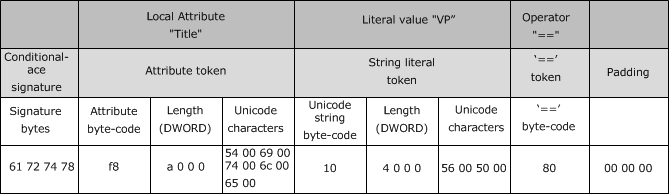 Figure : Components of the Application Data member for the conditional expression (Title=="VP")The following hexadecimal byte dump shows the contents of the ApplicationData in contiguous memory for the preceding conditional expression (with three added bytes for padding). 61  72  74  78 f8  0a  00  00    artx.... 00  54  00  69 00 74  00  6c    .T.i.t.l 00  65  00  10 04 00  00  00    .e...... 56  00  50  00 80 00  00  00    V.P.....Example 2: @Prefixed Attribute Names and Multiple TermsFor the following conditional expression illustrates @Prefixed attribute names and use of multiple terms as expressed in SDDL:(@User.smartcard==1 || @Device.managed==1) && (@Resource.dept Any_of{"Sales","HR"})SDDL strings encoded into an ApplicationData field MUST be ordered to maintain SDDL precedence rules as specified in section 2.5.1.3. The preceding conditional expression expressions can be reordered in postfix notation as follows:The following figure shows the mapping from the above postfix expression to the layout in memory: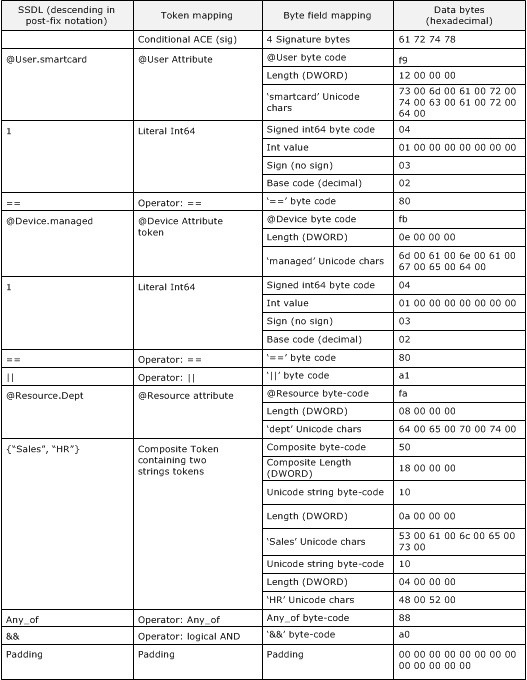 Figure : Postfix to memory mapping for "(@User.smartcard == 1 || @Device.managed == 1) && (@Resource.dept Any_of {"Sales","HR"})"Example 3: RHS Attribute Variables and SID-based OperatorsThe following conditional expression illustrates @Prefixed attribute names with an attribute variable on the RHS of the operator and the use of a SID-based operator (Member_Of) as expressed in SDDL:(@User.clearanceLevel>=@Resource.requiredClearance) || (Member_of{SID(BA)})SDDL strings encoded into an ApplicationData field MUST be ordered to maintain SDDL precedence rules as specified in section 2.5.1.3. The preceding conditional expression can be reordered in postfix notation as follows:The following figure shows the mapping from the preceding postfix expression to the layout in memory.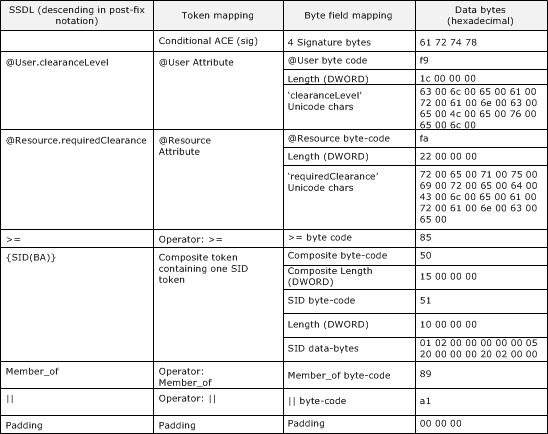 Figure : Postfix to memory mapping for (@User.clearanceLevel >= @Resource.requiredClearance) || (Member_of {SID(BA)})ACLThe access control list (ACL) packet is used to specify a list of individual access control entries (ACEs). An ACL packet and an array of ACEs comprise a complete access control list.The individual ACEs in an ACL are numbered from 0 to n, where n+1 is the number of ACEs in the ACL. When editing an ACL, an application refers to an ACE within the ACL by the ACE index.In the absence of implementation-specific functions to access the individual ACEs, access to each ACE MUST be computed by using the AclSize and AceCount fields to parse the wire packets following the ACL to identify each ACE_HEADER, which in turn contains the information needed to obtain the specific ACEs.An ACL is said to be in canonical form if:All explicit ACEs are placed before inherited ACEs.Within the explicit ACEs, deny ACEs come before grant ACEs.Deny ACEs on the object come before deny ACEs on a child or property.Grant ACEs on the object come before grant ACEs on a child or property.Inherited ACEs are placed in the order in which they were inherited.There are two types of ACL:A discretionary access control list (DACL) is controlled by the owner of an object or anyone granted WRITE_DAC access to the object. It specifies the access particular users and groups can have to an object. For example, the owner of a file can use a DACL to control which users and groups can and cannot have access to the file.A system access control list (SACL) is similar to the DACL, except that the SACL is used to audit rather than control access to an object. When an audited action occurs, the operating system records the event in the security log. Each ACE in a SACL has a header that indicates whether auditing is triggered by success, failure, or both; a SID that specifies a particular user or security group to monitor; and an access mask that lists the operations to audit.The SACL also MAY contain<59> a label ACE that defines the integrity level of the object.The only valid ACE types for a SACL are the auditing types (SYSTEM_AUDIT_ACE_TYPE, SYSTEM_AUDIT_OBJECT_ACE_TYPE, SYSTEM_AUDIT_CALLBACK_ACE_TYPE, and SYSTEM_AUDIT_CALLBACK_OBJECT_ACE_TYPE), the label type (SYSTEM_MANDATORY_LABEL_ACE_TYPE), the system resource attribute type (SYSTEM_RESOURCE_ATTRIBUTE_ACE_TYPE), and the scoped policy type (SYSTEM_SCOPED_POLICY_ID_ACE_TYPE), as specified in section 2.4.4.1.The SACL MUST NOT contain ACEs that belong in the DACL, and the DACL MUST NOT contain ACE types that belong in the SACL. Doing so results in unspecified behavior.AclRevision (1 byte): An unsigned 8-bit value that specifies the revision of the ACL. The only two legitimate forms of ACLs supported for on-the-wire management or manipulation are type 2 and type 4. No other form is valid for manipulation on the wire. Therefore this field MUST be set to one of the following values.Sbz1 (1 byte): An unsigned 8-bit value. This field is reserved and MUST be set to zero.AclSize (2 bytes): An unsigned 16-bit integer that specifies the size, in bytes, of the complete ACL, including all ACEs.AceCount (2 bytes): An unsigned 16-bit integer that specifies the count of the number of ACE records in the ACL.Sbz2 (2 bytes): An unsigned 16-bit integer. This field is reserved and MUST be set to zero.ACL--RPC RepresentationThe RPC representation of the ACL data type specifies the elements needed to access a complete access control list, including both the ACL header structure and the array of ACEs. The individual members are as specified in section 2.4.5.The ACL structure MUST be aligned on a 32-bit boundary.In the absence of implementation-specific functions to access the individual ACEs, access to each ACE MUST be computed by using the AclSize and AceCount members to parse the memory following the ACL to identify each ACE_HEADER, which in turn contains the information needed to obtain the specific ACEs.typedef struct _ACL {  unsigned char AclRevision;  unsigned char Sbz1;  unsigned short AclSize;  unsigned short AceCount;  unsigned short Sbz2;} ACL, *PACL;SECURITY_DESCRIPTORThe SECURITY_DESCRIPTOR structure defines the security attributes of an object. These attributes specify who owns the object; who can access the object and what they can do with it; what level of audit logging should be applied to the object; and what kind of restrictions apply to the use of the security descriptor.Security descriptors appear in one of two forms, absolute or self-relative.A security descriptor is said to be in absolute format if it stores all of its security information via pointer fields, as specified in the RPC representation in section 2.4.6.1.A security descriptor is said to be in self-relative format if it stores all of its security information in a contiguous block of memory and expresses all of its pointer fields as offsets from its beginning. The order of appearance of pointer target fields is not required to be in any particular order; locating the OwnerSid, GroupSid, Sacl, and/or Dacl should only be based on OffsetOwner, OffsetGroup, OffsetSacl, and/or OffsetDacl pointers found in the fixed portion of the relative security descriptor.<60>The self-relative form of the security descriptor is required if one wants to transmit the SECURITY_DESCRIPTOR structure as an opaque data structure for transmission in communication protocols over a wire, or for storage on secondary media; the absolute form cannot be transmitted because it contains pointers to objects that are generally not accessible to the recipient.When a self-relative security descriptor is transmitted over a wire, it is sent in little-endian format and requires no padding.Revision (1 byte): An unsigned 8-bit value that specifies the revision of the SECURITY_DESCRIPTOR structure. This field MUST be set to one.Sbz1 (1 byte): An unsigned 8-bit value with no meaning unless the Control RM bit is set to 0x1. If the RM bit is set to 0x1, Sbz1 is interpreted as the resource manager control bits that contain specific information<61> for the specific resource manager that is accessing the structure. The permissible values and meanings of these bits are determined by the implementation of the resource manager.Control (2 bytes): An unsigned 16-bit field that specifies control access bit flags. The Self Relative (SR) bit MUST be set when the security descriptor is in self-relative format.Where the bits are defined as:OffsetOwner (4 bytes): An unsigned 32-bit integer that specifies the offset to the SID. This SID specifies the owner of the object to which the security descriptor is associated. This must be a valid offset if the OD flag is not set. If this field is set to zero, the OwnerSid field MUST not be present.OffsetGroup (4 bytes): An unsigned 32-bit integer that specifies the offset to the SID. This SID specifies the group of the object to which the security descriptor is associated. This must be a valid offset if the GD flag is not set. If this field is set to zero, the GroupSid field MUST not be present.OffsetSacl (4 bytes): An unsigned 32-bit integer that specifies the offset to the ACL that contains system ACEs. Typically, the system ACL contains auditing ACEs (such as SYSTEM_AUDIT_ACE, SYSTEM_AUDIT_CALLBACK_ACE, or SYSTEM_AUDIT_CALLBACK_OBJECT_ACE), and at most one Label ACE (as specified in section 2.4.4.13). This must be a valid offset if the SP flag is set; if the SP flag is not set, this field MUST be set to zero. If this field is set to zero, the Sacl field MUST not be present.OffsetDacl (4 bytes): An unsigned 32-bit integer that specifies the offset to the ACL that contains ACEs that control access. Typically, the DACL contains ACEs that grant or deny access to principals or groups. This must be a valid offset if the DP flag is set; if the DP flag is not set, this field MUST be set to zero. If this field is set to zero, the Dacl field MUST not be present.OwnerSid (variable): The SID of the owner of the object. The length of the SID MUST be a multiple of 4. This field MUST be present if the OffsetOwner field is not zero.GroupSid (variable): The SID of the group of the object. The length of the SID MUST be a multiple of 4. This field MUST be present if the GroupOwner field is not zero.<62> Sacl (variable): The SACL of the object. The length of the SID MUST be a multiple of 4. This field MUST be present if the SP flag is set.Dacl (variable): The DACL of the object. The length of the SID MUST be a multiple of 4. This field MUST be present if the DP flag is set. SECURITY_DESCRIPTOR--RPC RepresentationThe RPC representation of the SECURITY_DESCRIPTOR structure defines the in-memory representation of the SECURITY_DESCRIPTOR message. The individual member semantics for the Revision, Sbz1, Control, Owner, Group, Sacl and Dacl members are as specified in section 2.4.6, with the exceptions that Owner corresponds to OwnerSid, and Group corresponds to GroupSid, respectively.typedef struct _SECURITY_DESCRIPTOR {  UCHAR Revision;  UCHAR Sbz1;  USHORT Control;  PSID Owner;  PSID Group;  PACL Sacl;  PACL Dacl;} SECURITY_DESCRIPTOR, *PSECURITY_DESCRIPTOR;Revision:  As specified in section 2.4.6.Sbz1:  As specified in section 2.4.6.Control:  As specified in section 2.4.6.Owner:  Pointer to the Owner SID (OwnerSid), as specified in section 2.4.6.Group:  Pointer to the Group SID (GroupSid), as specified in section 2.4.6.Sacl:  Pointer to the Sacl, as specified in section 2.4.6.Dacl:  Pointer to the Dacl, as specified in section 2.4.6.SECURITY_INFORMATIONThe SECURITY_INFORMATION data type identifies the object-related security information being set or queried. This security information includes:The owner of an object.The primary group of an object.The discretionary access control list (DACL) of an object.The system access control list (SACL) of an object.An unsigned 32-bit integer specifies portions of a SECURITY_DESCRIPTOR by means of bit flags. Individual bit values (combinable with the bitwise OR operation) are as shown in the following table.This type is declared as follows:typedef DWORD SECURITY_INFORMATION, *PSECURITY_INFORMATION;TOKEN_MANDATORY_POLICYThe TOKEN_MANDATORY_POLICY structure specifies the mandatory integrity policy for a token.typedef struct _TOKEN_MANDATORY_POLICY {  DWORD Policy;} TOKEN_MANDATORY_POLICY, *PTOKEN_MANDATORY_POLICY;Policy:  The Policy member contains a value denoting the mandatory integrity policy of the token; these values are mutually exclusive.MANDATORY_INFORMATIONThe MANDATORY_INFORMATION structure defines mandatory security information for a securable object.typedef struct _MANDATORY_INFORMATION {  ACCESS_MASK AllowedAccess;  BOOLEAN WriteAllowed;  BOOLEAN ReadAllowed;  BOOLEAN ExecuteAllowed;  TOKEN_MANDATORY_POLICY MandatoryPolicy;} MANDATORY_INFORMATION, *PMANDATORY_INFORMATION;AllowedAccess:  The AllowedAccess member specifies the access mask that is used to encode the user rights to an object.WriteAllowed:  Specifies write properties for the object.ReadAllowed:  Specifies read properties for the object.ExecuteAllowed:  Specifies execution properties for the object.MandatoryPolicy:  Specifies the integrity policy for the object.CLAIM_SECURITY_ATTRIBUTEThe CLAIM_SECURITY_ATTRIBUTE type specifies a security attribute (also called a security claim) in various formats.CLAIM_SECURITY_ATTRIBUTE_RELATIVE_V1The CLAIM_SECURITY_ATTRIBUTE_RELATIVE_V1 structure defines a resource attribute that is defined in contiguous memory for persistence within a serialized Security Descriptor.typedef struct _CLAIM_SECURITY_ATTRIBUTE_RELATIVE_V1 {  DWORD Name;  WORD ValueType;  WORD Reserved;  DWORD Flags;  DWORD ValueCount;  union {    PLONG64 pInt64[];    PDWORD64 pUint64[];    PWSTR ppString[];    PCLAIM_SECURITY_ATTRIBUTE_OCTET_STRING_RELATIVE pOctetString[];  } Values;} CLAIM_SECURITY_ATTRIBUTE_RELATIVE_V1, *PCLAIM_SECURITY_ATTRIBUTE_RELATIVE_V1;Name:  A DWORD value indicating an offset from the beginning of the CLAIM_SECURITY_ATTRIBUTE_RELATIVE_V1 structure to a string of Unicode characters containing the name of the claim security attribute. The string MUST be at least 4 bytes in length.ValueType:  A union tag value indicating the type of information referred to by the Values member. The Values member MUST be an array of offsets from the beginning of the CLAIM_SECURITY_ATTRIBUTE_RELATIVE_V1 structure to the specified ValueType. ValueType MUST be one of the following values:Reserved:  Reserved. This member MUST be set to zero when sent and MUST be ignored when received.Flags:  The upper two bytes of this DWORD are available for application-specific data. The two lowest-order bits in the lower of these two bytes are reserved. These two bytes MAY<63> contain only one of the following values in those two bits:The lower two bytes of this DWORD MUST be zero or a bitwise combination of one or more of the following values:<64>ValueCount:  The number of values contained in the Values member.Values:  An array of offsets from the beginning of the CLAIM_SECURITY_ATTRIBUTE_RELATIVE_V1 structure. Each offset indicates the location of a claim security attribute value of type specified in the ValueType member.CLAIM_SECURITY_ATTRIBUTE_OCTET_STRING_RELATIVEThe CLAIM_SECURITY_ATTRIBUTE_OCTET_STRING_RELATIVE structure specifies an octet string.<65>typedef struct _CLAIM_SECURITY_ATTRIBUTE_OCTET_STRING_RELATIVE {  DWORD Length;  BYTE OctetString[ANYSIZE_ARRAY];} CLAIM_SECURITY_ATTRIBUTE_OCTET_STRING_RELATIVE, *PCLAIM_SECURITY_ATTRIBUTE_OCTET_STRING_RELATIVE;Length:  The length, in bytes, of the value contained in the OctetString field.OctetString:  An array of bytes containing the octet string value. The length of the value is specified by the Length field.Additional Information for Security TypesSecurity Descriptor Description LanguageThe SECURITY_DESCRIPTOR structure is a compact binary representation of the security associated with an object in a directory or on a file system, or in other stores. It is not, however, convenient for use in tools that operate primarily on text strings. Therefore, a text-based form of the security descriptor is available for situations when a security descriptor must be carried by a text method. This format is the Security Descriptor Description Language (SDDL).<66> For more information on SDDL for Device Objects, see [MSDN-SDDLforDevObj]. SyntaxAn SDDL string is a single sequence of characters. The format may be ANSI or Unicode; the actual protocol MUST specify the character set that is used. Regardless of the character set used, the possible characters that may be used are alphanumeric and punctuation.The format for an SDDL string is described by the following ABNF (as specified in [RFC5234]) grammar, where the elements are as shown here.<67>sddl = [owner-string]  [group-string]  [dacl-string]  [sacl-string]owner-string = "O:"  sid-stringgroup-string = "G:"  sid-stringdacl-string = "D:"  [acl-flag-string]  [aces]sacl-string = "S:"  [acl-flag-string]  [aces]sid-string = sid-token / sid-valuesid-value = SID;defined in section 2.4.2.1   sid-token = "DA"/ "DG" / "DU" / "ED" / "DD" / "DC" / "BA" / "BG" / "BU" / "LA" / "LG" / "AO" / "BO" / "PO" / "SO" / "AU" / "PS" / "CO" / "CG" / "SY" / "PU" / "WD" / "RE" / "IU" / "NU" / "SU" / "RC" / "WR" / "AN" / "SA" / "CA" / "RS" / "EA" / "PA" / "RU" / "LS" / "NS" / "RD" / "NO" / "MU" / "LU" / "IS" / "CY" / "OW" / "ER" / "RO" / "CD" / "AC" / "RA" / "ES" / "MS" / "UD" / "HA" / "CN" / "AA" / "RM" / "LW" / "ME" /"MP" /  "HI" / "SI"acl-flag-string = *acl-flagacl-flag = "P" / "AR" / "AI"aces = *(ace / conditional-ace / resource-attribute-ace)ace = "(" ace-type ";" [ace-flag-string] ";" ace-rights ";" [object-guid] ";" [inherit-object-guid] ";" sid-string ")"ace-type = "A" / "D" / "OA" / "OD" / "AU" / "OU" / "ML" / "SP"conditional-ace = "(" conditional-ace-type ";" [ace-flag-string] ";" ace-rights ";" [object-guid] ";" [inherit-object-guid] ";" sid-string ";" "(" cond-expr ")" ")"conditional-ace-type = "XA" / "XD" / "ZA" / "XU"central-policy-ace = "(" "SP" ";" [ace-flag-string] ";;;;" capid-value-sid")"capid-value-sid = "S-1-17-" 1*SubAuthority   ; SubAuthority defined in section 2.4.2.1   resource-attribute-ace = "(" "RA" ";" [ace-flag-string] ";;;;" ( "WD" / "S-1-1-0" ) ";(" attribute-data "))"attribute-data = DQUOTE 1*attr-char2 DQUOTE "," ( TI-attr / TU-attr / TS-attr / TD-attr / TX-attr / TB-attr )TI-attr = "TI" "," attr-flags *("," int-64)TU-attr = "TU" "," attr-flags *("," uint-64)TS-attr = "TS" "," attr-flags *("," char-string)TD-attr = "TD" "," attr-flags *("," sid-string)TX-attr = "TX" "," attr-flags *("," octet-string)TB-attr = "TB" "," attr-flags *("," ( "0" / "1" ) )attr-flags = "0x" ([*4HEXDIG  "00"] sys-attr-flags / *"0" sys-attr-flags / *"0" HEXDIG)sys-attr-flags = ( "0"/ "1" / "2" / "3" ) HEXDIGace-flag-string = ace-flag  ace-flag-string / ""ace-flag = "CI" / "OI" / "NP" / "IO" / "ID" / "SA" / "FA"ace-rights = (*text-rights-string) / ("0x" 1*8HEXDIG) / ("0" 1*%x30-37) / (1*DIGIT )  ; numeric values must fit within 64 bitstext-rights-string = generic-rights-string / standard-rights-string / object-specific-rights-stringgeneric-rights-string = generic-right / generic-rights-string / ""generic-right = "GA" / "GW" / "GR" / "GX"standard-rights-string = standard-right / standard-rights-string / ""standard-right = "WO" / "WD" / "RC" / "SD"object-specific-rights-string = object-specific-right / object-specific-rights-string / ""object-specific-right = <any object-specific right, for objects like files, registry keys, directory objects, and others>guid = "" / 8HEXDIG "-" 4HEXDIG "-" 4HEXDIG "-" 4HEXDIG "-" 12HEXDIG; The second option is the GUID of the object in the form ; "XXXXXXXX-XXXX-XXXX-XXXX-XXXXXXXXXXXX" Where each "X" is a Hex digitobject-guid = guidinherit-object-guid = guidwspace = 1*(%x09-0D / %x20)term = [wspace] (memberof-op / exists-op / rel-op / contains-op / anyof-op / attr-name / rel-op2) [wspace]cond-expr = term / term [wspace] ("||" / "&&" ) [wspace] cond-expr / (["!"] [wspace] "(" cond-expr ")")memberof-op = ( "Member_of" / "Not_Member_of" / "Member_of_Any" / "Not_Member_of_Any" / "Device_Member_of" / "Device_Member_of_Any" / "Not_Device_Member_of" / "Not_Device_Member_of_Any" ) wspace sid-arrayexists-op = ( "Exists" / "Not_exists") wspace attr-namerel-op = attr-name [wspace] ("<" / "<=" / ">" / ">=") [wspace] (attr-name2 / value)   ; only scalarsrel-op2 = attr-name [wspace] ("==" / "!=") [wspace] ( attr-name2 / value-array )  ; scalar or listcontains-op = attr-name wspace ("Contains" / "Not_Contains") wspace (attr-name2 / value-array)anyof-op = attr-name wspace ("Any_of" / "Not_Any_of") wspace (attr-name2 / value-array)attr-name1 = attr-char1 *(attr-char1 / "@")                ; old simple nameattr-char1 = 1*(ALPHA / DIGIT / ":" / "." / "/" / "_")attr-name2 = ("@user." / "@device." / "@resource.") 1*attr-char2   ; new prefixed name formattr-char2 = attr-char1 / lit-charattr-name = attr-name1 / attr-name2                         ; either name formsid-array = literal-SID [wspace] / "{" [wspace] literal-SID [wspace] *( "," [wspace] literal-SID [wspace]) "}"literal-SID = "SID(" sid-string ")"value-array = value [wspace] / "{" [wspace] value [wspace] *("," [wspace] value [wspace]) "}"value = int-64 / char-string / octet-stringint-64 = ["+" / "-"] ("0x" 1*HEXDIG) / ("0" 1*%x30-37) / 1*DIGIT  ; values must fit within 64 bits in two’s complement formuint-64 = ("0x" 1*HEXDIG) / ("0" 1*%x30-37) / 1*DIGIT    ; values must fit within 64 bitschar-string = DQUOTE *(CHAR) DQUOTEoctet-string = "#" *(2HEXDIG)lit-char = "#" / "$" / "'" / "*" / "+" / "-" / "." / "/" / ":" / ";" / "?" / "@" / "[" / "\" / "]" / "^" / "_" / "`" / "{" / "}" / "~" / %x0080-FFFF / ( "%" 4HEXDIG)  ; 4HEXDIG can have any value except 0000 (NULL)sid-token: An abbreviated form of a well-known SID, per the following table.acl-flag: Flags for the SECURITY_DESCRIPTOR structure, context dependent on whether a SACL or DACL is being processed. These flags are derived from the SECURITY_DESCRIPTOR Control flags specified in section 2.4.6. "P" indicates Protected PS or PD flags from that section, "AR" corresponds to SC or DC, and "AI" indicates SI or DI.ace-type: String that indicates the type of ACE that is being presented.conditional-ace-type: String that indicates the type of SDDL-supported conditional ACE that is being presented.<69>central-policy-ace: An ACE type that identifies a central policy to be applied to the resource. Also called a SYSTEM_SCOPED_POLICY_ID ACE (see section 2.4.4.16).<70>capid-value-sid: A SID with an Authority value of 17 that refers to a CentralAccessPolicy within a CentralAccessPolicysList ([MS-GPCAP] section 3.2.1.1).<71>resource-attribute-ace: An ACE type that defines a resource attribute (sometimes referred to as a resource property or resource claim.) See section 2.4.4.15.<72>attribute-data: A string specifying the name of a resource attribute and data defining the type and value of the attribute. A resource attribute type can be identified with one of the following strings:<73>attr-flags: A 32-bit number containing flag values within a resource attribute. The bits 16-31 can contain custom values. Bits 0 through 15 are specified by sys-attr-flags.sys-attr-flags: A two-byte integer that MAY be zero or any combination of the hexadecimal flag values of the CLAIM_SECURITY_ATTRIBUTE_RELATIVE_V1 structure (section 2.4.10.1)ace-flag-string: A set of ACE flags that define the behavior of the ACE. The strings correlate exactly to the flags as specified in section 2.4.4.1.generic-rights-string: A set of generic user rights used to perform generic mappings to object-specific rights.standard-rights-string: A set of SDDL-supported standard user rights.object-specific-rights-string: A set of object-specific rights; some common ones are shown, but the reader should consult a specific protocol for applicable values, if any, in that protocol.term: A string specifying a stand-alone logical expression, which is the simplest form of conditional expression, or a part of a more complex conditional expression.cond-expr: A conditional expression in textual form. Conditional expressions are specified in section 2.4.4.17.memberof-op: A string identifying a Member_of type of operator as described in section 2.4.4.17.6. <74>exists-op: A string identifying an exists type operator as described in section 2.4.4.17.7.rel-op: A string specifying a binary relational operation containing an attribute name or reference, one of the following relational operators, "==" , "!=" , "<" , "<=" , ">" , ">=" (without quotes) identifying a relational operator as described in section 2.4.4.17.6, and an attribute name or literal value.rel-op2: A string specifying a binary operator for certain operators that support set comparisons. The string contains an attribute name, a string specifying the operator, "==" or "!=", and a string specifying an array of values (value-array).<75>contains-op: A string specifying a relational operator term using a Contains or Not_Contains operator.<76>anyof-op: A string specifying a relational operator term using an Any_of or Not_Any_of operator.<77>sid-array: A string representation of an array of string SIDs.literal-SID: A string specifying a literal SID. A literal-SID MUST be prefixed by the string "SID" followed by a sid-value enclosed in parentheses.attr-name1: A string representing a valid attribute name in simple form.<78> An attribute name in simple form MUST not begin with the "@" character and MUST be comprised only of characters defined by attr-char1. An example of an attribute in simple form is "Title" (without quotes.) See section 2.5.1.2.1.attr-name2: A string representing a valid attribute name in @Prefixed form. An attribute name is in @Prefixed form when it is prefixed with the string "@User.", "@Device.", or "@Resource." and is comprised only of characters defined by attr-char2. An example of an attribute in @Prefixed form is "@User.Title" (without quotes.) See section 2.5.1.2.2.<79>attr-char1: A character valid for use in an attribute name in simple form. Valid characters include any ALPHA or DIGIT (as specified in [RFC5234]) or any of the following: ":", ".", "/", "_".attr-char2: A character valid for use in an attribute name in @Prefixed form. Valid characters include all ASCII and UNICODE characters of the range 0x0-0xFFFF. Characters MAY be encoded either as literals or be encoded with a five-character sequence %XXXX, where XXXX are hexadecimal digits that represent the corresponding 16-bit Unicode value of the character with the following exceptions:The following characters: "!", "&", "(", ")", ">", "<", "=", "|", "%", SP (space) and DQUOTE (as specified in [RFC5234]) MUST be encoded in the preceding five-character sequence.The following characters MUST be encoded as literals: "#", "$", "'", "*", "+", "-", ".", "/", ":", ";", "?", "@", "[", "\", "]", "^", "_", "`", "{", "}", "~" and any characters in the ASCII ranges 0x41-0x5A (A-Z), 0x61-0x7A (a-z) and 0x30-0x39 (0-9.)value-array: A string specifying an array of values. A value-array may be a single value or a set of one or more comma-delineated values where the entire set of values is enclosed between the "{" and "}" symbols.Security Attribute NamesAttribute names are specially formatted strings used within conditional expressions to reference the attributes of a user, device, or resource. Attribute Names may be in simple or "@Prefixed" form.Simple Attribute Name FormAn attribute name in simple form is limited to referencing an attribute in the LocalClaims[] array (section 2.5.2) of the same name in simple form. An attribute name in simple form is case-insensitive and MAY contain any ALPHA or DIGIT (as specified in [RFC5234]) characters as well as the following characters:  ":", ".", ", "_". An attribute name in simple form MAY also contain the "@" character in any position other than the first character of the attribute name. See attr-char1 in section 2.5.1.1 for encoding requirements.@Prefixed Attribute Name FormThe @Prefixed Attribute name form allows an attribute name to identify an attribute as being of type "User", "Device" or "Resource" and MUST follow the pattern:@<attribute type>.<attribute name>During policy evaluation, an attribute name in @Prefixed form references a user or device claim or resource attribute according to the following:An attribute name in @Prefixed form is case-insensitive and valid characters include all ANSI and Unicode characters of the range 0x0-0xFFFF. See attr-char2 in section 2.5.1.1 for encoding requirements.Parentheses and Order of PrecedenceSDDL expressions MUST be interpreted in the following order of precedence, with operations of equal precedence being evaluated from left to right. In addition, any term or conditional expression within a conditional expression can be enclosed in parentheses. Expressions within parentheses MUST be evaluated first.Exists, Not_ExistsMember_of, Not_Member_of, Device_Member_of, Not_Device_Member_of, Member_of_Any, Not_Member_of_Any, Device_Member_of_Any, Not_Device_Member_of_Any, Contains, Not_Contains, Any_of, Not_Any_of, ==, !=, <, <=, >, >=!&&||SDDL String to Binary Security Descriptor ExamplesThe following SDDL string: "O:BAG:BAD:P(A;CIOI;GRGX;;;BU)(A;CIOI;GA;;;BA)(A;CIOI;GA;;;SY)(A;CIOI;GA;;;CO)S:P(AU;FA;GR;;;WD)"yields the following, which is an encoded output of the security descriptor in self-relative form ordered as little-endian.00000000  01 00 14 b0 90 00 00 00 a0 00 00 00 14 00 00 00  ................00000010  30 00 00 00 02 00 1c 00 01 00 00 00 02 80 14 00  0...............00000020  00 00 00 80 01 01 00 00 00 00 00 01 00 00 00 00  ................00000030  02 00 60 00 04 00 00 00 00 03 18 00 00 00 00 a0  ..'.............00000040  01 02 00 00 00 00 00 05 20 00 00 00 21 02 00 00  ........ ...!...00000050  00 03 18 00 00 00 00 10 01 02 00 00 00 00 00 05  ................00000060  20 00 00 00 20 02 00 00 00 03 14 00 00 00 00 10   ... ...........00000070  01 01 00 00 00 00 00 05 12 00 00 00 00 03 14 00  ................00000080  00 00 00 10 01 01 00 00 00 00 00 03 00 00 00 00  ................00000090  01 02 00 00 00 00 00 05 20 00 00 00 20 02 00 00  ........ ... ...000000a0  01 02 00 00 00 00 00 05 20 00 00 00 20 02 00 00  ........ ... ...The SECURITY_DESCRIPTOR starts with the SD revision number (1 byte long) at address 0x00, followed by reserved bits and the SD control flags (2 bytes long). As mentioned previously, this is followed by owner, group, SACL, and DACL offsets.01 00 14 b0 90 00 00 00 a0 00 00 00 14 00 00 00 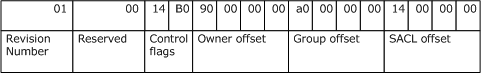 Figure : Security descriptor field offsets exampleControl FlagsControl flags for the DACL are represented as a bitmask, and the resultant set of flags is computed by a logical OR of the flags. In this example, the control flag value is set to the following.1011000000010100This control flag value maps to the meaning that is shown in the following table.SACLThe control flags are followed by the SACL, which in this example is "S:P(AU;FA;GR;;;WD)"DACLThe SACL is followed by the SECURITY_DESCRIPTOR DACL, which in this example is:(A;CIOI;GRGX;;;BU)(A;CIOI;GA;;;BA)(A;CIOI;GA;;;SY)(A;CIOI;GA;;;CO)Note  The string representation for the DACL (D:) and the DACL control flags are consumed not as part of the DACL structure in the SD, but instead as the security descriptor control flags. The same applies for SACL.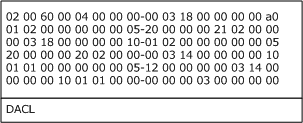 Figure : Security access control list data exampleThe ACL can be further dissected into the ACL header and the individual ACEs. For more information, see section 2.4.5.ACL HEADER02 00 60 00 04 00 00 00AclRevision (1 byte): 0x02Reserved            : 0x00AclSize             : 0x0060AceCount            : 0x0004Reserved            : 0x0000ACE StructureThis is followed by the ACES in the ACL. For more information about the ACE structure, see section 2.4.4.1.In this example, there are four ACEs for the DACL.(A;CIOI;GRGX;;;BU)(A;CIOI;GA;;;BA)(A;CIOI;GA;;;SY)(A;CIOI;GA;;;CO)First, look at the first access control entry (ACE) as an example. "(A;CIOI;GRGX;;;BU)" maps to the following in the binary structure (in little-endian order).00 03 18 00 00 00 00 a0 01 02 00 00 00 00 00 05-20 00 00 00 21 02 00 00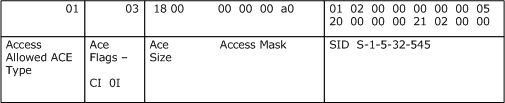 Figure : ACE field offsetsOwnerThe owner begins at offset 0x90. In this example, owner is set to "BA" (Built-in Admin).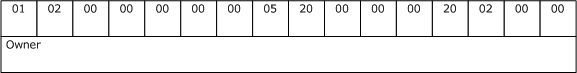 Figure : ACE owner field offsets exampleGroupThe group begins at offset 0xA0. In this example, group is set to "BA" (Built-in Admin).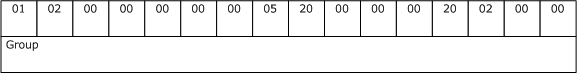 Figure : ACE group field offsets exampleToken/Authorization ContextFor a server implementation of an authenticated protocol, the result of the authentication produces a variety of data. Some of the data is related to the authentication protocol, such as keys for encrypted communication, and is covered in the relevant authentication protocol specification. Additionally, after the identity of the client is determined, additional data corresponding to authorization of the client to the server is derived. This additional information can be from the domain controller, server-local information, or a combination of the two, depending on implementation choices. This additional information is termed an authorization context.The authorization context, also referred to as a Token, is a collection of the groups associated with the client principal, as well as additional optional policy information. The authorization context is central to determining access through the evaluation of a security descriptor, as shown in section 2.5.3. Note that the Token is never passed directly across the network; tokens are local information and the actual representation is up to the implementation. This Token is represented as an abstract data structure as follows:Sids[]: An array of SIDs that indicate the SID of the user account, the SIDs of all groups to which the user belongs, and SIDs that indicate contextual information such as logon type. The Sids[] array always contains at least the SID of the account; it is an error to have an empty set. The order of the SIDs is not specified nor required the array should be treated logically as a set of SIDs. For the purposes of this document, the SIDs can be considered instances of the RPC_SID structure.UserClaims[]: An optional array of CLAIM_SECURITY_ATTRIBUTE_RELATIVE_V1 (defined in section 2.4.10.1) which have been issued to the user. The UserClaims[] array may be empty. The order of the Claims is not specified or required.LocalClaims[]: An optional array of CLAIM_SECURITY_ATTRIBUTE_RELATIVE_V1 (defined in section 2.4.10.1) which have been issued to the authenticated principal. The LocalClaims[] array may be empty. The order of the Claims is not specified or required.Privileges[]: An array of LUIDs that is a set of administrative or security-relevant privileges associated with this authorization context. A set of logical privileges associated with the user, the privileges are administrative or security relevant in nature. It may be convenient to an implementation to represent a privilege as a LUID.DeviceSids[]: An optional array of SIDs that indicate the SID of the account of the computer which the user is connecting from, the SIDs of all groups to which that computer account belongs, and SIDs that indicate contextual information such as logon type. If the DeviceSids[] array is present, it always contains at least the SID of the computer account. The order of the SIDs is neither specified nor required. For the purposes of this document, the SIDs can be considered instances of the RPC_SID structure.DeviceClaims[]: An optional array of CLAIM_SECURITY_ATTRIBUTE_RELATIVE_V1 (defined in section 2.4.10.1) which have been issued to the account of the computer which the user is connecting from. The DeviceClaims[] array may be empty. The order of the DeviceClaims is not specified or required.UserIndex: An unsigned __int32 that is an index into the Sids[] array that indicates which SID is the SID that represents the user account.OwnerIndex: An unsigned __int32 that is an index into the Sids[] array that indicates which SID should be assigned as the owner for new objects. This value is determined by local policy in an implementation-specific manner. Ownership is often used, by way of example, for accounting for file storage space on a file server. This value may be the same as the UserIndex attribute, but is not required to be; this allows, for example, quota or ownership of objects to be assigned to groups rather than individuals.<80>PrimaryGroup: An unsigned __int32 that is an index into the Sids[] array that indicates which SID should be used as the primary group of the user.DefaultDACL: A DACL, as defined in section 2.4.5, that can be applied to new objects when there is no parent security descriptor for inheritance and no explicit new security descriptor was supplied by the client. An Authorization context may optionally include mandatory integrity information and policy. This is not required for all instances, and may depend on the ability of the authentication protocol used to carry the necessary information. If an implementation also chooses to implement mandatory integrity in the same way as Windows does, the following additional fields are necessary.IntegrityLevelSID: A separate SID, not used for general access decisions like the Sids[] array above, that indicates the mandatory integrity level of this principal.MandatoryPolicy: An unsigned __int32, the access policy for principals with a mandatory integrity level lower than the object associated with the SACL that contains this ACE. The possible values of this field are the same as those specified for the Policy field of TOKEN_MANDATORY_POLICY (section 2.4.8).Note  For more information about tokens in Windows, see [MSDN-ACCTOKENS].Token/Authorization Context AlgorithmsGatherGroupMembershipForSystemThe GatherGroupMembershipForSystem function accepts an array of SIDs and invokes GatherLocalGroupMembership, which in turn invokes GatherLocalGroupMembershipFromLocalDomain for the local account domain and again for the built-in domain.An array of SIDs is returned that includes all input SIDs and the SIDs for all local groups of which the input SIDs are members.GatherGroupMembershipForSystem( InitialMembership, FinalMembership )    --    -- On entry  InitialMembership is a non-empty array of SIDs    --     -- On exit   FinalMembership is a array of SIDs     --    CALL GatherLocalGroupMembership ( InitialMembership, FinalMembership )END_SUBROUTINEThe InitialMembership and FinalMembership parameters are arrays of SIDs. This method is called by authentication protocols during the process of authentication (see [MS-KILE] section 3.4.5.3 and [MS-APDS] section 3.1.5.GatherLocalGroupMembership( InitialMembership, FinalMembership )    --    -- On entry    --     InitialMembership is a non-empty set of SIDs    --     -- On exit    --     FinalMembership is a set of SIDs     --        GatherLocalGroupMembershipFromLocalDomain( InitialMembership,                                                    LocalDomainSid,                                                    FinalMembership )        GatherLocalGroupMembershipFromLocalDomain( FinalMembership,                                                    BuiltinDomainSid,                                                    FinalMembership )END_SUBROUTINE GatherLocalGroupMembershipFromLocalDomain( InitialMembership,                                           LimitingDomain,                                           FinalMembership )    --    -- On entry    --     InitialMembership is an array of SIDs    --     LimitingDomain is a domain SID    --    -- On exit    --     FinalMembership is an array of SIDs including any SID from InitialMembership    --     plus all SIDs of groups of which SIDs in InitialMembership are members.    --    Domain d is the domain in Local Domains with objectSid equal LimitingDomain     AdditionalMembership is a set of sids initially empty    Set FinalMembership equal to InitialMembership    FOR EACH GROUP g in d DO        FOR EACH SID m in g.members DO            FOR EACH SID s in InitialMembership DO                if m equals s                    Set AdditionalMembership equal to the union of                        AdditionalMembership and g.objectSid                END IF            END FOR        END FOR    END FOR    Set FinalMembership equal to the union of        InitialMembership and AdditionalMembershipEND_SUBROUTINEAddPrivilegesToTokenThe AddPrivilegesToToken function returns a token with privileges based on the local PrivilegeMapping array using the SID in the token passed to the function, as shown in the following pseudocode.AddPrivilegesToToken( Token )    -- On entry    --    Token is an authorization context containing all sids that represent the security principal    FOR EACH SID s in Token DO        FOR EACH MAPPING mapping in PrivilegeMapping DO            IF mapping.SID equals s                 Token.Privileges is a union of Token.Privileges and mapping.Privileges            END IF        END FOR    END FOREND-SUBROUTINESecurity Descriptor Algorithms The security descriptor is the basis for specifying the security associated with an object. The client makes a request to the server that indicates a particular requested access, and the server that "owns" the object is responsible for verifying that a client has sufficient access to the object in order to open or manipulate the object. In order to create a server that maintains the same guarantees of authorization to clients, the access check algorithm should produce the same results.The algorithms are straightforward, but are best served by extracting certain support functions out of the main path of the algorithm for clarity. These support functions are documented in the first section.Note  For more information about tokens in Windows, see [MSDN-ACCTOKENS].When creating new objects, the security descriptor from the parent container of the new object is used as the template for the security descriptor of the new object. Support FunctionsThe following pseudo-functions are used in the main access check and new security descriptor algorithms below.SidInTokenA support function, SidInToken, takes the authorization context, a SID (referenced below as the SidToTest parameter), and an optional PrincipalSelfSubstitute parameter, and returns TRUE if the SidToTest is present in the authorization context; otherwise, it returns FALSE. The well-known SID PRINCIPAL_SELF, if passed as SidToTest, is replaced by the PrincipalSelfSubstitute SID prior to the examination of the authorization context.Any plug-in replacement is required to use this exact algorithm, which is described using the pseudocode syntax as specified in [DALB].BOOLEAN SidInToken(     Token,     SidToTest,     PrincipalSelfSubstitute )    --    -- On entry    --    Token is an authorization context containing all SIDs    --       that represent the security principal    --    SidToTest, the SID for which to search in Token    --    PrincipalSelfSubstitute, a SID with which SidToTest may be    --       replaced    IF SidToTest is the Well Known SID PRINCIPAL_SELF THEN        set SidToTest to be PrincipalSelfSubstitute    END IF    FOR EACH SID s in Token.Sids[] DO        IF s equals SidToTest THEN            return TRUE        END IF    END FOR    Return FALSEEND-SUBROUTINESidDominatesA support function, SidDominates, compares the mandatory integrity levels expressed in two SIDs. The function returns TRUE if the first SID dominates the second SID or is equal to the second SID, or FALSE if the first SID is subordinate to the second SID. This function can be used only on SIDs that encode integrity levels (the SID_IDENTIFIER_AUTHORITY field is SECURITY_MANDATORY_LABEL_AUTHORITY); any other use is unsupported.Any plug-in replacement is required to use this exact algorithm, which is described using the pseudocode syntax as specified in [DALB].BOOLEANSidDominates(   SID sid1,   SID sid2)-- On entrance, both sid1 and sid2 MUST be SIDs representing integrity levels -- as specified in section 2.4.4.11. Use of any other SID is a logic error.-- On exit, a value of TRUE indicates that sid1 dominates or is equivalent to sid2.-- A value of FALSE indicates that sid1 is dominated by sid2. Dominance in -- this context is determination of the dominance of one integrity level over-- another in a manner as broadly described, for example, in the Biba Integrity Model.IF sid1 equals sid2 THEN    Return TRUEEND IF-- If Sid2 has more SubAuthorities than Sid1, Sid1 cannot dominate.IF sid2.SubAuthorityCount GREATER THAN sid1.SubAuthorityCount THEN    Return FALSEEND IF--on entry, index is zero and is incremented for each iteration of the loop.FOR each SubAuthority in sid1    IF sid1.SubAuthority[ index ] GREATER THAN or EQUAL TO sid2.SubAuthority[ index ] THEN        Return TRUE    END IFEND FORReturn FALSEGetScopedPolicySidA support function, GetScopedPolicySid, locates the first non-inherit-only scoped policy ACE in the ACL passed in, if one is present, and returns the SID it contains. If one is not present, then NULL is returned.Only the SID of the first non-inherit-only scoped policy ACE is returned and enforced, but inherit-only scoped policy ACEs are allowed to be present in the ACL, as they may be inherited and applied to child objects.SIDGetScopedPolicySid(    ACL Sacl)    --    -- On entry    --    Sacl is the Sacl from the security descriptor used for Access Check.    --    FOR EACH ACE in Sacl DO        IF ACE.Type is SYSTEM_SCOPED_POLICY_ID_ACE THEN            IF ACE.AceFlags does not contain INHERIT_ONLY_ACE flag THEN                Return ACE.Sid        END IF    END FOR    Return NULLEND-SUBROUTINEGetCentralizedAccessPolicyA support function, GetCentralizedAccessPolicy, determines if there is a central access policy and, if so, returns it based on the policy SID in the SACL. If no policy matches the policy SID, the function returns an implementation-specific local recovery policy.<81>CentralizedAccessPolicy GetCentralizedAccessPolicy(    ACL Sacl)    --    -- On entry    --    Sacl is the Sacl from the security descriptor used for Access Check.    --     -- Returns    --    NULL - there is no policy    --    The policy from the configuration if one exists and matches the scoped SID    --    The default (recovery) policy if none match the scoped SID    --    Dim SID CentralizedAccessPolicySid    Dim CentralAccessPolicy CentralizedAccessPolicy    IF No central access policy is present in the configuration THEN        return NULL    END IF    IF SACL is not NULL THEN        CALL GetScopedPolicySid(SACL) returning CentralizedAccessPolicySid        IF CentralizedAccessPolicySid is not NULL THEN            Get CentralizedAccessPolicy using CentralizedAccessPolicySid            IF CentralizedAccessPolicy is NULL THEN                Set CentralizedAccessPolicy to RecoveryCentralizedAccessPolicy            END IF        END IF    END IF    return CentralizedAccessPolicyEND-SUBROUTINEEvaluateAceConditionA support function, EvaluateAceCondition, evaluates the ACE ApplicationData field utilizing the authorization information passed in as parameters. The ApplicationData is stored in binary format in Postfix notation. In this notation, every operator follows all of its required operands and the notion of parenthesis is built into the construction of this data.The evaluation takes place by scanning the ApplicationData from left to right. Operands are pushed onto the stack, and when an operator is encountered, the appropriate items are popped off the stack. The result of the operation is then pushed back onto the stack.INT32 ResultAuthzBasepEvaluateAceCondition(      TOKEN Token,      ACL Sacl,      BYTE[] ApplicationData,      ULONG ApplicationDataSize )---- On entry -- Token - the Authz context or NT Token representing the user.-- Sacl – SecurityDescriptor SACL field containting ACE’s with resource claims.-- ApplicationData – the condition to be evaluated.-- ApplicationDataSize – the length of the condition passed in.-- Result - The result of the evaluation. 1: true; 0: false; -1: unknown.     "unknown" is returned when the Token/Sacl doesn't contain enough information    to evaluate the ApplicationData. Dim StackElement{    STRING Type    -- Could be "User Attribute" from Token    -- or "Device Attribute" from the Token    -- or "Local Attribute" from the Token    -- or "Resource Attribute" from the Sacl    -- or a "Literal" from ApplicationData stream    -- or a processed "Result Value"    CLAIM_SECURITY_ATTRIBUTE_RELATIVE_V1 Operand    -- Unprocessed attribute or literal data    INT32 Result    -- Processed result of an operator evaluation}Dim StackElement ResultStack[]Dim WCHAR AttributeNameDim BYTE TokenTypeSet StackPos to 0IF ApplicationData does not begin with ACE_CONDITION_SIGNATURE THEN    Set Result to -1    Return ResultEND IFSet i to size of ACE_CONDITION_SIGNATUREWHILE i less than ApplicationDataSize- Begin scanning the ApplicationData byte stream.    Set TokenType to ApplicationData[i]    CASE TokenType OF        -- Byte codes for attributes are defined in Byte-Code column in the table in section 2.4.4.17.8.       -- ATTRIBUTE TOKEN        CASE 0xf8-0xfb:            -- Extraction rules for these byte codes are defined in Token Data Encoding             -- column in the table in section 2.4.4.17.8.            Set AttributeName to unicode string extracted from ApplicationData stream            IF TokenType equals 0xfa THEN                -- Resource attributes                CALL LookupAttributeInSacl(AttributeName, Sacl)            ELSE                -- User/Device/Legacy attributes                CALL LookupAttributeInToken(AttributeName, Token, TokenType)            ENDIF            Set TempOperand to return value of above lookup            CALL PushStackOperand(ResultStack, StackPos, TokenType, TempOperand)            -- Bytes consumed for these byte codes are defined in Token Data Encoding column             -- in the table in section 2.4.4.17.8.            Increment i by ApplicationData consumed + 1        -- Byte codes for literals are defined in Byte-code column in the table in section         -- 2.4.4.17.5        -- LITERALS        CASE 0x01-0x04,0x10,0x18,0x50,0x51:           -- Extraction rules for these byte codes are defined in Token Data Encoding column in           -- the table in section 2.4.4.17.5            Set TempOperand to extracted literal from ApplicationData stream            CALL PushStackOperand(ResultStack, StackPos, "Literal", TempOperand)            -- Bytes consumed for these byte codes are defined in Token Data Encoding column            -- in the table in section 2.4.4.17.5            Increment i by ApplicationData consumed + 1        -- Byte codes for unary logical operators are defined in Byte-code column in the        -- Unary Logical Operators table in section 2.4.4.17.7        -- UNARY LOGICAL OPERATORS        CASE 0xa2,0x87,0x8d:            -- Requires 1 operand            CALL PopStack(ResultStack, StackPos)            Set Operand to popped stack item            -- Validation and evaluation rules for these byte codes are defined in Processing             -- column in the Unary Logical Operators table in section 2.4.4.17.7            Set TempResult to evaluation of Operand for this operator            -- Push the result onto the stack            CALL PushStackResult(ResultStack, StackPos, TempResult)            -- Bytes consumed for these operators is 1            Increment i by 1        -- BINARY LOGICAL OPERATORS        -- Byte codes for binary logical operators are defined in Byte-code column in the         -- Binary Logical Operators table in section 2.4.4.17.7        CASE 0xa0,0xa1:            -- Requires 2 operands            CALL PopStack(ResultStack, StackPos)            Set RHS to popped stack item            CALL PopStack(ResultStack, StackPos)            Set LHS to popped stack item            -- Validation and evaluation rules for these byte codes are defined in Processing             -- column in the Binary Logical Operators table in section 2.4.4.17.7            Set TempResult to evaluation of LHS & RHS for this operator            -- Push the result onto the stack            CALL PushStackResult(ResultStack, StackPos, TempResult)            -- Bytes consumed for these operators is 1            Increment i by 1        -- Byte codes for unary relational operators are defined in Byte-code column in the         -- Unary Relational Operators table in section 2.4.4.17.6        -- UNARY RELATIONAL OPERATORS        CASE 0x89-0x8c, 0x90-0x93:            -- Requires 1 operand            CALL PopStack(ResultStack, StackPos)            Set Operand to popped stack item            -- Validation and evaluation rules for these byte codes are defined in Processing             -- column in the Unary Relational Operators table in section 2.4.4.17.6            Set TempResult to evaluation of Operand for this operator            -- Push the result onto the stack            CALL PushStackResult(ResultStack, StackPos, TempResult)             -- Bytes consumed for these operators is 1            Increment i by 1        -- Byte codes for binary relational operators are defined in Byte-code column in the         -- Binary Relational Operators table in section 2.4.4.17.6        -- BINARY RELATIONAL OPERATORS        CASE 0x80-0x86,0x88,0x8e,0x8f:            -- Requires 1 operand            CALL PopStack(ResultStack, StackPos)            Set RHS to popped stack item            CALL PopStack(ResultStack, StackPos)            Set LHS to popped stack item            -- Validation and evaluation rules for these byte codes are defined in Processing             -- column in the Binary Relational Operators table in section 2.4.4.17.6            Set TempResult to evaluation of LHS & RHS for this operator            -- Push the result onto the stack            CALL PushStackResult(ResultStack, StackPos, TempResult)            -- Bytes consumed for these operators is 1            Increment i by 1DEFAULT CASE  Set Result to -1 Return Result    END CASEEND WHILEIF StackPos is equal to 1 THEN    Set Result to ResultStack[0].ResultELSE    Set Result to -1ENDIFReturn ResultEND-SUBROUTINELookupAttributeInTokenA support function, LookupAttributeInToken, locates an attribute in the token based on the AttributeName passed in, if one is present. If one is not present then NULL is returned.CLAIM_SECURITY_ATTRIBUTE_RELATIVE_V1 LookupAttributeInToken (    WCHAR AttributeName,    TOKEN Token,    BYTE Source     )    --    -- On entry    --    AttributeName is the Unicode string attribute.    --    Token is the Authz context or NT Token representing the user    --    Source indicates which section of the token to look for the attributes.    Dim CLAIM_SECURITY_ATTRIBUTE_RELATIVE_V1 LookupList[]    IF Source is equal to 0xf8 THEN        Set LookupList to Token.LocalClaims    ENDIF    IF Source is equal to 0xf9 THEN        Set LookupList to Token.UserClaims    ENDIF    IF Source is equal to 0xfb THEN        Set LookupList to Token.DeviceClaims    ENDIF    FOR EACH Attribute in LookupList DO        IF Attribute.Name equals AttributeName THEN            Return Attribute        END IF    END FOR    Return NULLEND-SUBROUTINELookupAttributeInSaclA support function, LookupAttributeInSacl, locates an attribute in the Sacl based on the AttributeName passed in, if one is present. If one is not present then NULL is returned.CLAIM_SECURITY_ATTRIBUTE_RELATIVE_V1 LookupAttributeInSacl (    WCHAR AttributeName,    ACL Sacl     )    --    -- On entry    --    AttributeName is the Unicode string attribute.    --    Sacl containing the attribute information.    Dim CLAIM_SECURITY_ATTRIBUTE_RELATIVE_V1 SaclAttribute    FOR EACH ACE in Sacl DO        IF ACE.Type is SYSTEM_RESOURCE_ATTRIBUTE_ACE_TYPE THEN            -- Refer section 2.4.4.15            Set TempAttribute to Ace.AttributeData                        IF TempAttribute.Name equals AttributeName THEN                Return TempAttribute            END IF        END IF    END FOR    Return NULLEND-SUBROUTINEPushStackOperandA support function, PushStackOperand, pushes the input Operand on the stack.PushStackOperand (      STACK ResultStack,      INT32 StackPos,      BYTE Type,      CLAIM_SECURITY_ATTRIBUTE_RELATIVE_V1 TempOperand        )    --    -- On entry    --    ResultStack is the stack.    --    StackPos is the stack position    --    Type is the type of operand, either attribute type or literal    --    TempOperand is the value to be stored on the stack    Set ResultStack[StackPos].Operand to TempOperand    Set ResultStack[StackPos].Type to Type    Increment StackPos by 1END-SUBROUTINEPushStackResultA support function, PushStackResult, pushes the input Result on the stack.PushStackResult (      STACK ResultStack,      INT32 StackPos,      INT32 ResultValue        )    --    -- On entry    --    ResultStack is the stack.    --    StackPos is the stack position    --    ResultValue is the result value to be stored on the stack    Set ResultStack[StackPos].Result to ResultValue    Set ResultStack[StackPos].Type to "Result Value"    Increment StackPos by 1END-SUBROUTINEPopStackA support function, PopStack, pops the topmost operand from the stack.STACKELEMENTPopStack (      STACK ResultStack,      INT32 StackPos   )    --    -- On entry    --    ResultStack is the stack.    --    StackPos is the stack position    IF StackPos equals 0 THEN       Return NULL    END IF    Decrement StackPos by 1    Return ResultStack[StackPos]END-SUBROUTINEAccess Check Algorithm PseudocodeIn overview, the Access Check algorithm takes an access request and a security descriptor. It iterates through the DACL of the security descriptor, processing each ACE. If the ACE contains a SID that is also in the Token authorization context, then the ACE is processed, otherwise it is skipped. If an ACE grants access to that SID, then those access rights from the Access Request Mask are considered satisfied, and removed from the mask. If the ACE denies access to that SID, and the access rights in the ACE are present in the request mask, the whole request is denied. At the end of the algorithm, if there are any access rights still pending in the Access Request Mask, then the request is considered denied.There are two noteworthy configurations of the security descriptor in light of the access check algorithm: an empty DACL, and a NULL (or absent) DACL. No DACL in the security descriptor implies that there is no policy in place to govern access to the object; any access check will succeed. An empty DACL, where the DACL is marked as being present but contains no ACEs, means that no principal should gain access to the object, except through the implied access of the owner.If the access request is MAXIMUM_ALLOWED, the algorithm operates in a different mode.  It iterates through every ACE in the DACL of the security descriptor, remembering which access rights were granted or denied for each ACE. After all ACEs have been examined, the complete set of grantable access rights is computed and returned via the GrantedAccess parameter (described later in this section).Note that the use of MAXIMUM_ALLOWED is not recommended; instead, callers should request the specific minimum level of access required to accomplish their requirements.The detailed processing of the list is as follows.On entrance:SecurityDescriptor: SECURITY_DESCRIPTOR structure that is assigned to the object.Token: Authorization context as described above.Access Request mask: Set of permissions requested on the object.Object Tree: An array of OBJECT_TYPE_LIST structures representing a hierarchy of objects for which to check access. Each node represents an object with three values: A GUID that represents the object itself; a value called Remaining, which can be zero, and which specifies the user rights requests for that node that have not yet been satisfied; and a value called Level, which indicates the level of the object type in the hierarchy.PrincipalSelfSubst SID: A SID that logically replaces the SID in any ACE that contains the well-known PRINCIPAL_SELF SID. It can be null.GrantedAccess: An optional ACCESS_MASK output parameter used when the Access Request Mask parameter equals MAXIMUM_ALLOWED. Upon return this parameter contains the set of permissions granted to Token by the SecurityDescriptor.STATUS_CODEEvaluateTokenAgainstDescriptor(    TOKEN Token,    SECURITY_DESCRIPTOR SecurityDescriptor,    ACCESS_MASK Access_Request_mask,    OBJECT_TYPE_LIST Object Tree,    Sid PrincipalSelfSubstitute,    [out] ACCESS_MASK GrantedAccess)    Dim OBJECT_TYPE_LIST LocalTree    Dim ULONG Result    Set DACL to SecurityDescriptor Dacl field    Set SACL to SecurityDescriptor Sacl field    Set RemainingAccess to Access Request mask    Set AllowedAccesses to 0    Set DeniedAccesses to 0    Set MaxAllowedMode to FALSE    IF RemainingAccess contains ACCESS_SYSTEM_SECURITY access bit THEN        IF Token.Privileges contains SeSecurityPrivilege THEN            Remove ACCESS_SYSTEM_SECURITY access bit from RemainingAccess            Set GrantedAccess to GrantedAccess or ACCESS_SYSTEM_SECURITY            IF RemainingAccess to 0 THEN                Return success            Else        ELSE            Set GrantedAccess to 0            Return access_denied        END IF    END IF    IF RemainingAccess contains WRITE_OWNER access bit and Token.Privileges is not NULL THEN        IF  Token.Privileges contains SeTakeOwnershipPrivilege THEN          Remove WRITE_OWNER access bit from RemainingAccess          Set GrantedAccess to GrantedAccess or WRITE_OWNER       END IF    END IF    -- the owner of an object is always granted READ_CONTROL and WRITE_DAC.    CALL SidInToken(Token, SecurityDescriptor.Owner, PrincipalSelfSubst)    IF SidInToken returns True THEN        IF DACL does not contain ACEs from object owner THEN            Remove READ_CONTROL and WRITE_DAC from RemainingAccess            Set GrantedAccess to GrantedAccess or READ_CONTROL or WRITE_OWNER        END IF    END IF    -- Support for MAXIMUM_ALLOWED     IF RemainingAccess contains MAXIMUM_ALLOWED access bit THEN        Set MaxAllowedMode to TRUE    END IF    IF Object Tree is not NULL THEN        Set LocalTree to Object Tree    -- node is of type OBJECT_TYPE_LIST        FOR each node in LocalTree DO            Set node.Remaining to RemainingAccess        END FOR        END IF    FOR each ACE in DACL DO        IF ACE.AceFlags does not contain INHERIT_ONLY_ACE THEN            CASE ACE.Type OF                CASE Allow Access:                    CALL SidInToken( Token, ACE.Sid, and PrincipalSelfSubst )                    IF SidInToken returns True THEN                        IF MaxAllowedMode equals TRUE THEN                          Set AllowedAccesses to AllowedAccesses or ACE.AccessMask                          Set GrantedAccess to GrantedAccess or ACE.AccessMask                        ELSE                            Remove ACE.AccessMask from RemainingAccess                            Set GrantedAccess to GrantedAccess or(RemainingAccess and                                 ACE.AccessMask)                            FOR each node in LocalTree DO                                Remove ACE.AccessMask from node.Remaining                                                            END FOR                        END IF                    END IF                CASE Deny Access:                    IF ACE.AccessMask equals 0 returns True THEN Break                                 CALL SidInToken( Token, ACE.Sid, PrincipalSelfSubst )                    IF SidInToken returns True THEN                        IF MaxAllowedMode equals TRUE THEN                            Set DeniedAccesses to DeniedAccesses or ACE.AccessMask                        ELSE                            IF any bit of RemainingAccess is in ACE.AccessMask THEN                                Set GrantedAccess to 0                                Return access_denied                            END IF                        END IF                    END IF                CASE Object Allow Access:                    CALL SidInToken( Token, ACE.Sid, PrincipalSelfSubst )                    IF SidInToken returns True THEN                        IF ACE.Object is contained in LocalTree THEN                            Locate node n in LocalTree such that                               n.GUID is the same as ACE.Object                            Remove ACE.AccessMask from n.Remaining                            FOR each node ns such that ns is a descendent of n DO                                Remove ACE.AccessMask from ns.Remaining                            END FOR                            FOR each node np such that np is an ancestor of n DO                              Set np.Remaining to np.Remaining or np-1.Remaining                          --  the 'or' above is a logical bitwise OR operator.  For                          --  Some uses (like Active Directory), a hierarchical list                          --  of types can be passed in; if the requestor is granted                           --  access to a specific node, this will grant access to                           --  all its children. The preceding lines implement this by                           --  removing, from each child, the permissions just found for                          --  the parent. The change is propagated upwards in                          --  the tree: once a permission request has been satisfied                          --  we can tell the next-higher node that we do not need                          --  to inherit it from the higher node (we already have it                           --  in the current node). And since we must not blindly                           --  replace the parent's RemainingAccess, we BIT_OR the                            --  parent's RemainingAccess with the current node's. This                           --  way, if the parent needs, say, READ_CONTROL, and the                          --  current node was just granted that, the parent's                           --  RemainingAccess still contains this bit since satisfying                           --  the request at a lower level does nothing to affect                           --  the higher level node. Active Directory has its own                            --  checking rules--see [MS-ADTS] section 3.1.1.4.3.                             END FOR                        END IF                    END IF                CASE Object Deny Access:                    CALL SidInToken( Token, ACE.Sid, PrincipalSelfSubst )                    IF SidInToken returns True THEN                        Locate node n in LocalTree such that                           n.GUID is the same as ACE.Object                        IF n exists THEN                            If any bit of n.Remaining is in ACE.AccessMask THEN                                Set GrantedAccess to 0                                Return access_denied                            END IF                        END IF                    END IF                CASE Allow Access Callback Ace:                    EvaluateAceCondition(Token,                                         Sacl,                                         ApplicationData,                                         ApplicationDataSize) returning Result                     IF Result is 1 THEN                        IF (SidInToken(Token, ACE.Sid, PrincipalSelfSubst)) THEN                            IF MaxAllowedMode equals TRUE THEN                                Set GrantedAccess to GrantedAccess or ACE.AccessMask                                Set AllowedAccesses to AllowedAccesses or ACE.AccessMask                            ELSE                                Remove  ACE.AccessMask from RemainingAccess                                SET n = root node of object tree                                FOR each node np such that np is an ancestor of n DO                                  Set np.Remaining to np.Remaining or np-1.Remaining                          --  the 'or' above is a logical bitwise OR operator.  For                          --  Some uses (like Active Directory), a hierarchical list                          --  of types can be passed in; if the requestor is granted                           --  access to a specific node, this will grant access to                           --  all children. The preceding lines implement this by                           --  removing, from each child, the permissions just found for                           --  the parent. The change is propagated upwards in                          --  the tree: once a permission request has been satisfied                          --  we can tell the next-higher node that we do not need                          --  to inherit it from the higher node (we already have it                           --  in the current node). And since we must not blindly                           --  replace the parent's RemainingAccess, we BIT_OR the                            --  parent's RemainingAccess with the current node's. This                           --  way, if the parent needs, say, READ_CONTROL, and the                          --  current node was just granted that, the parent's                           --  RemainingAccess still contains this bit since satisfying                           --  the request at a lower level does nothing to affect                           --  the higher level node.                                END FOR                            END IF                        END IF                    END IF            END CASE                    END IF    END FOR    IF MaxAllowedMode equals TRUE THEN        -- The not operator below is a bit-wise operator        Set GrantedAccess to AllowedAccesses and (not DeniedAccesses)        IF GrantedAccess not equals 0 THEN            Return success        ElSE            Return access_deniedEND IFSET GrantedAccess to 0    IF RemainingAccess to 0 THEN        Return success    Else        Return access_denied    END IFEND-SUBROUTINESTATUS_CODEAccessCheck(    TOKEN Token,    SECURITY_DESCRIPTOR SecurityDescriptor,    ACCESS_MASK Access Request mask,OBJECT_TYPE_LIST Object Tree,Sid PrincipalSelfSubstitute,    [out] ACCESS_MASK GrantedAccess)    Dim CentralAccessPolicy CentralizedAccessPolicy    Dim SECURITY_DESCRIPTOR CaprSecurityDescriptor    Dim SECURITY_DESCRIPTOR StagedCaprSecurityDescriptor    Dim ACCESS_MASK DesiredAccess    Dim ACCESS_MASK CentralAccessPolicyEffectiveAccess    Dim ACCESS_MASK CentralAccessPolicyEntryEffectiveAccess    Dim ACCESS_MASK CentralAccessPolicyStagedAccess    Dim ACCESS_MASK CentralAccessPolicyEntryStagedAccess    Dim ULONG Result    Dim STATUS_CODE Status    Set DACL to SecurityDescriptor Dacl field    Set SACL to SecurityDescriptor Sacl field    Set RemainingAccess to Access Request mask    Set AllowedAccesses to 0    Set DeniedAccesses to 0    Set DesiredAccess to Access Request mask    CALL EvaluateTokenAgainstDescriptor(Token,                                        SecurityDescriptor,                                        DesiredAccess,                                        Object Tree,                                        PrincipalSelfSubstitute,                                        GrantedAccess) returning Status    IF Status is access_denied THEN        return Status    END IF    CALL GetCentralizedAccessPolicy(SACL) returning CentralizedAccessPolicy    IF CentralizedAccessPolicy is not NULL THEN        Set CentralAccessPolicyEffectiveAccess to GrantedAccess        Set CentralAccessPolicyStagedAccess to GrantedAccess        FOR each CentralAccessPolicyRule in CentralAccessPolicy.RulesList           EvaluateAceCondition(Token,                                SACL,                                AppliesTo,                                AppliesToSize) returning Result            IF Result is not 1 THEN                GOTO NextRule            END IF            Copy SecurityDescriptor to CaprSecurityDescriptor            Set CaprSecurityDescriptor.DACL to    CentralAccessPolicyRule.EffectiveCentralAccessPolicy.AccessCondition.DACL            EvaluateTokenAgainstDescriptor                                   (Token,                                    CaprSecurityDescriptor,                                    DesiredAccess,                                    NULL,                                    PrincipalSelfSubstitute,                                    CentralAccessPolicyEntryEffectiveAccess)            -- The and operator below is a bit-wise operator            Set CentralAccessPolicyEffectiveAccess to          CentralAccessPolicyEffectiveAccess and CentralAccessPolicyEntryEffectiveAccess           -- StagingLocalPolicyEnabled = True if MS-GPAC ADM variable           -- "System Advanced Audit Policy" (MS-GPAC section 3.2.1.1) contains the GUID           -- for "Central Access Policy Staging" as specified in MS-GPAC section 2.2.1.2            IF IfStagingLocalPolicyEnabled THEN                 Copy SecurityDescriptor to StagedCaprSecurityDescriptor                Set StagedCaprSecurityDescriptor.DACL to          CentralAccessPolicyRule.StagedCentralAccessPolicy.AccessControl.DACL                EvaluateTokenAgainstDescriptor                                        (Token,                                        StagedCaprSecurityDescriptor,                                        DesiredAccess,                                        NULL,                                        PrincipalSelfSubstitute,                                        CentralAccessPolicyEntryStagedAccess)                -- The and operator below is a bit-wise operator                Set CentralAccessPolicyStagedAccess to CentralAccessPolicyStagedAccess                                             and CentralAccessPolicyEntryStagedAccess            ELSE IF CentralAccessPolicyEffectiveAccess is 0 THEN                Set GrantedAccess to 0                return access_denied            END IFNextRule:        END FOR        IF CentralAccessPolicyEffectiveAccess is not equal to                                         CentralAccessPolicyStagedAccess THEN            -- Log the difference between the Effective and Staged Access        END IF        -- The "not" and "and" operator below is a bit-wise operator        Set AllowedAccess to AllowedAccess and CentralAccessPolicyEffectiveAccess        Set RemainingAccess to DesiredAccess and not CentralAccessPolicyEffectiveAccess        FOR each node in Object Tree DO            Set node.Remaining to RemainingAccess        END FOR    ELSE       Return success    END IF    IF MaxAllowedMode equals TRUE THEN        -- The not operator below is a bit-wise operator        Set GrantedAccess to AllowedAccesses and (not DeniedAccesses)        IF GrantedAccess is 0 THEN            Return access_denied        Else            Return success        END IF    END IF    SET GrantedAccess to 0    IF RemainingAccess is 0 THEN        Return success    Else        Return access_denied    END IFEND-SUBROUTINE     MandatoryIntegrityCheck Algorithm PseudocodeThe Windows integrity mechanism extends the security architecture by defining a new ACE type to represent an integrity level in an object's security descriptor.<82> The new ACE represents the object integrity level. An integrity level is also assigned to the security access token when the access token is initialized. The integrity level in the access token represents a subject integrity level. The integrity level in the access token is compared against the integrity level in the security descriptor when the security reference monitor performs an access check. The Access Check algorithm determines what access rights are allowed to a securable object. Windows restricts the allowed access rights depending on whether the subject's integrity level is equal to, higher than, or lower than the object, and depending on the integrity policy flags in the new access control ACE. The security subsystem implements the integrity level as a mandatory label to distinguish it from the discretionary access (under user control) that DACLs provide.The MandatoryIntegrityCheck Algorithm examines the global Mandatory Integrity Check policy and applies the policy to the passed token and security descriptor of a securable object. It determines the set of access bits that can be granted by the DACL to a security principal.--On entrance to the MandatoryIntegrityCheck Algorithm-- IN IntegrityLevelSID Mandatory Integrity SID of the Token-- IN AceIntegritySID Mandatory Integrity SID of the Security Descriptor of the securable object-- OUT MandatoryInformation MANDATORY_INFORMATION value, output of the MandatoryIntegrityCheck -- Algorithm describing the allowable bits for the caller-- Token  Security Context for the calling security principal-- IN ObjectSecurityDescriptor SECURITY_DESCRIPTOR structure that is assigned to the objectDim Boolean TokenDominates -- TokenDominates value indicating that the IntegrityLevelSID is higher than the AceIntegritySIDDim TOKEN_MANDATORY_POLICY TokenPolicySet TokenPolicy to Token.MandatoryPolicy fieldDim SYSTEM_MANDATORY_LABEL_ACE ObjectIntegrityACE-- Find the Manadatory ACE of ObjectSecurityDescriptor in the SaclCall FindAceByType WITH ObjectSecurityDescriptor.Sacl,      SYSTEM_MANDATORY_LABEL_ACE_TYPE, 0   RETURNING MandatoryACE, FoundIndexSet ObjectIntegrityACE = MandatoryACEDim ACCESS_MASK ObjectIntegrityAceMask--Set ObjectIntegrityAceMask to the Access Mask field of the --SYSTEM_MANDATORY_LABEL_ACE of the ObjectSecurityDescriptor Set ObjectIntegrityAceMask to MandatoryACE.MaskIF TokenPolicy.Policy EQUAL  TOKEN_MANDATORY_POLICY_OFF OR     TokenPolicy.Policy EQUAL TOKEN_MANDATORY_POLICY_NEW_PROCESS_MIN THEN    Set MandatoryInformation.AllowedAccess to GENERIC_ALL    Return successEND IFDim PACE_HEADER ACESet ACE to the ObjectSecurityDescriptor SACL of the    SYSTEM_MANDATORY_LABEL_ACEDim ACCESS_MASK AceMask Set AceMask to zeroIF (ACE.AceFlags does not contain INHERIT_ONLY_ACE) THEN    Set AceMask to ObjectIntegrityAceMask          Set AceIntegritySID to the SID whose first DWORD is given by       ObjectIntegrityACE SidStartELSE      Set AceMask to SYSTEM_MANDATORY_LABEL_NO_WRITE_UP     --The DefaultMandatorySID is derived from policy managed in an      --implementation-specific manner.  The SID for ML_MEDIUM is used by     --Windows S-1-16-8192.     Set AceIntegritySID to DefaultMandatorySIDEND IFIF CALL CompareSid (IntegrityLevelSID, AceIntegritySID,)returns TRUE THEN    Set TokenDominates to TRUEELSE    CALL SidDominates (IntegrityLevelSID, AceIntegritySID)    IF SidDominates returns TRUE THEN        Set TokenDominates to TRUE    ELSE        Set TokenDominates to FALSE    END IFEND IFIF TokenPolicy EQUAL TOKEN_MANDATORY_POLICY_NO_WRITE_UP THEN    Add GENERIC_READ to MandatoryInformation.AllowedAccess    Add GENERIC_EXECUTE to MandatoryInformation.AllowedAccess    IF TokenDominates is TRUE THEN        Add GENERIC_WRITE to MandatoryInformation.AllowedAccess    END IFEND IFIF TokenDominates is FALSE THEN    IF AceMask & SYSTEM_MANDATORY_LABEL_NO_READ_UP THEN        Remove GENERIC_READ from MandatoryInformation.AllowedAccess    END IF    IF AceMask & SYSTEM_MANDATORY_LABEL_NO_WRITE_UP THEN        Remove GENERIC_WRITE from MandatoryInformation.AllowedAccess    END IF    IF AceMask & SYSTEM_MANDATORY_LABEL_NO_EXECUTE_UP THEN        Remove GENERIC_EXECUTE from MandatoryInformation.AllowedAccess    END IFEND IF-- SeRelabelPrivilege see [MS-LSAD] 3.1.1.2.1 Privilege Data ModelIF Token.Privileges contains SeRelabelPrivilege THEN    Add WRITE_OWNER to MandatoryInformation.AllowedAccess  END IF---------------------------BOOLEAN CompareSid (SID Sid1, SID Sid2 )-- On entrance, both sid1 and sid2 MUST be SIDs representing integrity levels IF Sid1 Revision does not equal Sid2 Revision   return (false);END IFDim integer SidLength = 0;SidLength = (8 + (4 *(Sid1 SubAuthorityCount)))-- Compare the Sidlength bytes of Sid1 to Sidlength bytes of Sid2-- Return TRUE if Sid1 equals Sid2return(!memcmp( Sid1, Sid2, SidLength))FindAceByTypeThe FindAceByType support function finds an ACE based on the given ACE type and index and returns it along with the index of its location.ParametersAcl: the ACL on which to search.AceType: the type of ACE to search.Index: the index at which to start searching.ReturnsFoundAce: The first instance of the specified ACE type to appear at or after the given index.FoundIndex: The index of FoundAce or -1 if no such ACE exists.  Initialize NewACE to Empty ACE  Initialize FoundIndex to Index    FOR each ACE in Acl DO      IF  ACE.AceType = AceType      THEN       RETURN ACE, FoundIndex      ELSE       FoundIndex = FoundIndex +1      ENDIF // End If AceType       END FOR // End of FOR each Ace in Acl    RETURN NULL, -1// END FindAceByTypeAlgorithm for Creating a Security DescriptorAn important element of the overall security model is the manner in which security descriptors are created for new objects. In the trivial case, the creator of a new object simply supplies a new security descriptor for the new object, and the two are associated by the resource manager or server that owns the object. The trivial case is not the common case, however, and the security model has specific behavior involved in deriving the security descriptor for a new object from the security descriptors for existing objects.The derivation of a new security descriptor in this security model is called inheritance, and refers to the concept that the new security descriptor inherits some or all of its characteristics from the security descriptor of a parent or container object. Individual ACEs can contain indicators that specify whether it should be passed on to child objects, this indicator is called inheritable. Additionally, they can have an indicator as to whether the ACE was derived from a parent during its creation, this indicator is called inherited.In overview, the process is fairly straightforward. During the creation of a new security descriptor where inheritance is possible, the parent security descriptor is examined. For each ACE in the parent security descriptor, the process checks whether it is marked as inheritable. If so, it is included in the new security descriptor. This is done for both the DACL and SACL portions of the security descriptor.The algorithm for computing the system and discretionary ACL (SACL and DACL respectively) in the security descriptor for the new object is governed by the logic that is illustrated in the following figure.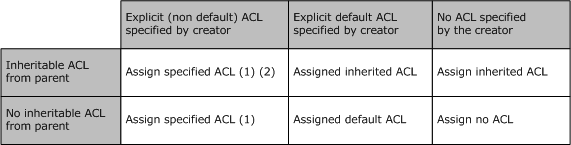 Figure : ACL inheritance logicAny ACEs with the INHERITED_ACE bit set are NOT copied to the assigned security descriptor.If AutoInheritFlags, as specified in section 2.5.3.4.1, is set to automatically inherit ACEs from the parent (DACL_AUTO_INHERIT or SACL_AUTO_INHERIT), inherited ACEs from the parent are appended after explicit ACEs from the CreatorDescriptor. For further details, see the parameter list for CreateSecurityDescriptor (section 2.5.3.4.1).The preceding table describing ACL inheritance logic holds true if the ACL is not protected. If the ACL is protected, all the ACEs from the Explicit ACL are copied into the assigned security descriptor, resetting any ACEs with the INHERITED_ACE bit set as well. The Inheritable ACL is not considered.Note  An explicitly specified ACL, whether a default ACL or not, may be empty or null.<83>The remainder of this section documents the details of the algorithm outlined above as a set of nested subprocedures.CreateSecurityDescriptorThis is the top-level routine that assembles the contributions from the parent security descriptor and the creator descriptor and possibly the default DACL from the token.  This is fairly high-level, and relies primarily upon the subroutine ComputeACL, specified in section 2.5.3.4.2.ParametersParentDescriptor: Security descriptor for the parent (container) object of the new object. If the object has no parent, this parameter is null.CreatorDescriptor: Security descriptor for the new object provided by the creator of the object. Caller can pass null.IsContainerObject: BOOLEAN: TRUE when the object is a container; otherwise, FALSE.ObjectTypes: An array of pointers to GUID structures that identify the object types or classes of the object associated with NewDescriptor (the return value). For Active Directory objects, this array contains pointers to the class GUIDs of the object's structural class and all attached auxiliary classes. If the object for which this descriptor is being created does not have a GUID, this field MUST be set to null.AutoInheritFlags: A set of bit flags that control how access control entries (ACEs) are inherited from ParentDescriptor. This parameter can be a combination of the following values:DACL_AUTO_INHERIT: If set, inheritable ACEs from the parent security descriptor DACL are merged with the explicit ACEs in the CreatorDescriptor.SACL_AUTO_INHERIT: If set, inheritable ACEs from the parent security descriptor SACL are merged with the explicit ACEs in the CreatorDescriptor.DEFAULT_DESCRIPTOR_FOR_OBJECT: Selects the CreatorDescriptor as the default security descriptor provided that no object type specific ACEs are inherited from the parent. If such ACEs do get inherited, CreatorDescriptor is ignored.DEFAULT_OWNER_FROM_PARENT: Relevant only when the owner field is not specified in CreatorDescriptor. If this flag is set, the owner field in NewDescriptor is set to the owner of ParentDescriptor. If not set, the owner from the token is selected.DEFAULT_GROUP_FROM_PARENT: Relevant only when the primary group field is not specified in CreatorDescriptor. If this flag is set, the primary group of NewDescriptor is set to the primary group of ParentDescriptor. If not set, the default group from the token is selected.Token: Authorization context supplied that contains the ownership information as well as the default DACL if the default DACL is necessary.GenericMapping: Mapping of generic permissions to resource manager-specific permissions supplied by the caller.ReturnsNewDescriptor: Output security descriptor for the object computed by the algorithm.// Step 1:Compute the Owner field. If there is no specified owner, // then determine an appropriate owner.IF CreatorDescriptor.Owner is NULL THEN    IF AutoInheritFlags contains DEFAULT_OWNER_FROM_PARENT THEN        Set NewDescriptor.Owner to ParentDescriptor.Owner    ELSE        Set NewDescriptor.Owner to Token.SIDs[Token.OwnerIndex]    ENDIFELSE    Set NewDescriptor.Owner to CreatorDescriptor.OwnerENDIF// Step 2:Compute the Group field. If there is no specified groups,// then determine the appropriate group.IF CreatorDescriptor.Group is NULL THEN    IF AutoInheritFlags contains DEFAULT_GROUP_FROM_PARENT THEN        Set NewDescriptor.Group to ParentDescriptor.Group    ELSE        Set NewDescriptor.Group to Token.SIDs[Token.PrimaryGroup]    ENDIFELSE    Set NewDescriptor.Group to CreatorDescriptor.GroupENDIF// Step 3:Compute the DACLCALL ComputeACL WITH      ComputeType set to COMPUTE_DACL,       ParentACL set to ParentDescriptor.DACL,       AuthoInheritFlags set to AutoInheritFlags,      ParentControl set to ParentDescriptor.Control,      CreatorACL set to CreatorDescriptor.DACL,      CreatorControl set to CreatorDescriptor.Control      IsContainerObject set to IsContainerObject,      ObjectTypes set to ObjectTypes,       GenericMapping set to GenericMapping,      Owner set to NewDescriptor.Owner,       Group set to NewDescriptor.Group,       Token set to TokenRETURNING NewDACL, NewControlSet NewDescriptor.DACL to NewDACLSet NewDescriptor.Control to NewControl// Step 4:Compute the SACLCALL ComputeACL WITH      ComputeType set to COMPUTE_SACL,      ParentACL set to ParentDescriptor.SACL,      AutoInheritFlags set to AutoInheritFlags,      ParentControl set to ParentDescriptor.Control,      CreatorACL set to CreatorDescriptor.SACL,      CreatorControl set to CreatorDescriptor.Control,      IsContainerObject set to IsContainerObject,      ObjectTypes set to ObjectTypes,      GenericMapping set to GenericMapping,      Owner set to NewDescriptor.Owner,      Group set to NewDescriptor.Group,      Token set to TokenRETURNING NewSACL, NewControlSet NewDescriptor.SACL to NewSACLSet NewDescriptor.Control to (NewDescriptor.Control OR NewControl)RETURN NewDescriptor// END CreateSecurityDescriptorComputeACLThe ComputeACL subroutine determines the new ACL based on supplied Parent ACL, Creator ACL, and possibly the Token's DefaultDACL, depending on the supplied parameters and policy. This function is generally applicable to both the DACL and SACL portions of the security descriptor, although there are some specific behaviors that differ between the two types of DACL, so care should be taken during implementation to honor the ComputeType parameter.ParametersComputeType: Enumeration of COMPUTE_DACL and COMPUTE_SACL.ParentACL: ACL from the parent security descriptor.AutoInheritFlags: as specified in section 2.5.3.4.1. Note that it is possible to have the DACL_AUTO_INHERIT flag set when ComputeType is set to COMPUTE_SACL (or vice-versa).ParentControl: Control flags from the parent security descriptor.CreatorACL: ACL supplied in the security descriptor by the creator.CreatorControl: Control flags supplied in the security descriptor by the creator.IsContainerObject: TRUE if the object is a container; otherwise, FALSE.ObjectTypes: Array of GUIDs for the object type being created.GenericMapping: Mapping of generic permissions to resource manager-specific permissions supplied by the caller.Owner: Owner to use in substituting the CreatorOwner SID.Group: Group to use in substituting the CreatorGroup SID.Token: Token for default values.ReturnsComputed ACLComputedControl// The details of the algorithm to merge the parent ACL and the supplied ACL.// The Control flags computed are slightly different based on whether it is the // ACL in the DACL or the SACL field of the descriptor.// The caller specifies whether it is a DACL or a SACL using the parameter,// ComputeType.Set ComputedACL to NULLSet ComputedControl to NULLCALL ContainsInheritableACEs WITH ParentACL RETURNING ParentHasInheritableACEsIF ParentHasInheritableACEs = TRUE THEN    // The Parent ACL has inheritable ACEs.  The Parent ACL should be used if no Creator    // ACL is supplied, or if the Creator ACL was supplied AND it is a default ACL based    // on object type information    IF(CreatorACL is not present) OR      ((CreatorACL is present) AND      (AutoInheritFlags contains DEFAULT_DESCRIPTOR_FOR_OBJECT))    THEN        // Use only the inherited ACEs from the parent.  First compute the ACL from the         // parent ACL, then clean it up by resolving the generic mappings etc.        CALL ComputeInheritedACLFromParent WITH          ACL set to ParentACL,          IsContainerObject set to IsContainerObject,          ObjectTypes set to ObjectTypes        RETURNING NextACL        CALL PostProcessACL WITH          ACL set to NextACL,          CopyFilter set to CopyInheritedAces,          Owner set to Owner,          Group set to Group,          GenericMapping set to GenericMapping        RETURNING FinalACL        Set ComputedACL to FinalACL        RETURN    ENDIF    IF ((CreatorACL is present) AND      (AutoInheritFlags does not contain DEFAULT_DESCRIPTOR_FOR_OBJECT))    THEN        // Since a creator ACL is present, and we’re not defaulting the        // descriptor, determine which ACEs are inherited and compute the new ACL        CALL PreProcessACLFromCreator WITH            ACL set to CreatorACL        RETURNING PreACL        CALL ComputeInheritedACLFromCreator WITH           ACL set to PreACL,           IsContainerObject set to IsContainerObject,           ObjectTypes set to ObjectTypes        RETURNING TmpACL        //  Special handling for DACL types of ACLs        IF (ComputeType = DACL_COMPUTE) THEN            // DACL-specific operations            IF (CreatorControl does not have DACL_PROTECTED flag set) AND               (AutoInheritFlags contains DACL_AUTO_INHERIT)            THEN                 //  We’re not working from a protected DACL, and we’re supposed to                //  allow automatic inheritance.  Compute the inherited ACEs from                //  Parent ACL this time, and append that to the ACL that we’re building                CALL ComputeInheritedACLFromParent WITH                  ACL set to ParentACL,                  IsContainerObject set to IsContainerObject,                  ObjectTypes set to ObjectTypes                RETURNING InheritedParentACL                Append InheritedParentACL.ACEs to TmpACL.ACE                Set DACL_AUTO_INHERITED flag in ComputedControl            ENDIF        ENDIF  // DACL-Specific behavior        IF (ComputeType = SACL_COMPUTE) THEN            // Similar to the above, perform SACL-specific operations            IF (CreatorControl does not have SACL_PROTECTED flag set) AND               (AutoInheritFlags contains SACL_AUTO_INHERIT flag)            THEN                //  We’re not working from a protected SACL, and we’re supposed to                //  allow automatic inheritance.  Compute the inherited ACEs from                //  Parent ACL this time, and append that to the ACL that we’re building                CALL ComputeInheritedACLFromParent WITH                  ACL set to ParentACL,                  IsContainerObject set to IsContainerObject,                  ObjectTypes set to ObjectTypes                RETURNING InheritedParentACL                Append InheritedParentACL.ACEs to TmpACL.ACE                Set SACL_AUTO_INHERITED flag in ComputedControl            ENDIF        ENDIF  // SACL-Specific behavior        CALL PostProcessACL WITH          ACL set to TmpACL,          CopyFilter set to CopyInheritedAces,          Owner set to Owner,          Group set to Group,          GenericMapping set to GenericMapping        RETURNING ProcessedACL        Set ComputedACL to ProcessedACL        RETURN    ENDIF  // CreatorACL is presentELSE // ParentACL does not contain inheritable ACEs    IF CreatorACL = NULL THEN        // No ACL supplied for the object        IF (ComputeType = DACL_COMPUTE) THEN            Set TmpACL to Token.DefaultDACL        ELSE            // No default for SACL; left as NULL        ENDIF    ELSE        // Explicit ACL was supplied for the object - either default or not.        // In either case, use it for the object, since there are no inherited ACEs.        CALL PreProcessACLFromCreator WITH CreatorACL        RETURNING TmpACL    ENDIF    CALL PostProcessACL WITH      ACL set to TmpACL,      CopyFilter set to CopyAllAces,      Owner set to Owner,      Group set to Group,      GenericMapping set to GenericMapping        RETURNING ProcessedACL        Set ComputedACL to ProcessedACLENDIF// END ComputeACLContainsInheritableACEsParametersACLReturnsTRUE or FALSE// Computes whether the ACL parameter contains any ACEs that are inheritable// by a child// True: if it contains any inheritable ACEs// False: otherwiseFOR each ACE in ACL DO    IF(ACE.AceFlags contains CONTAINER_INHERIT_ACE) OR      (ACE.AceFlags contains OBJECT_INHERIT_ACE)    THEN        RETURN TRUE    ENDIFEND FORRETURN FALSE// END ContainsInheritableACEsComputeInheritedACLfromParentThis subroutine copies the ACEs from an ACL that are marked as inheritable. These ACEs are assembled into a new ACL that is returned.ParametersACL: An ACL that contains the parent's ACEs from which to compute the inherited ACL.IsContainerObject: TRUE if the object is a container; otherwise, FALSE.ObjectTypes: An array of GUIDs for the object type being created.ReturnsThe computed ACL that also includes the inherited ACEs.// Computes the inheritable and inherited ACEs to propagate to the new object// from the inheritable ACEs in the parent container objectInitialize ExplicitACL to Empty ACLFOR each ACE in ACL DO    IF ACE.AceFlags contains INHERIT_ONLY_ACE     THEN        CONTINUE    ENDIF    IF(((ACE.AceFlags contains CONTAINER_INHERIT_ACE) AND      (IsContainerObject = TRUE))OR      ((ACE.AceFlags contains OBJECT_INHERIT_ACE) AND      (IsContainerObject = FALSE)))    THEN        CASE ACE.Type OF            ACCESS_ALLOWED_ACE_TYPE:            ACCESS_DENIED_ACE_TYPE:                Create empty NewACE                Copy ACE to NewACE                Clear NewACE.AceFlags –- no flags set                NewACE.AceFlags = INHERITED_ACE                Append NewACE to ExplicitACL            ACCESS_ALLOWED_OBJECT_ACE_TYPE:            ACCESS_DENIED_OBJECT_ACE_TYPE:                IF (ObjectTypes contains ACE.ObjectGUID) THEN                    Create empty NewACE                    Copy ACE to NewACE                    Clear NewACE.AceFlags –- no flags set                    NewACE.AceFlags = INHERITED_ACE                    Append NewACE to ExplicitACL                ENDIF        ENDCASE    ENDIFEND FORInitialize InheritableACL to Empty ACLIF (IsContainerObject = TRUE) THEN    FOR each ACE in ACL DO        IF ACE.AceFlags does not contain NO_PROPAGATE_INHERIT_ACE THEN            IF((ACE.AceFlags contains CONTAINER_INHERIT_ACE) OR              (ACE.AceFlags contains OBJECT_INHERIT_ACE))            THEN                Set NewACE to ACE                Add INHERITED_ACE to NewACE.AceFlags                Add INHERIT_ONLY_ACE to NewACE.AceFlags                Append NewACE to InheritableACL            ENDIF        ENDIF    END FORENDIFRETURN concatenation of ExplicitACL and InheritableACL// END  ComputeInheritedACLFromParentThere are seven flags that can appear in an ACE. Of the seven flags, the following pertain to inheritance.CI: CONTAINER_INHERIT_ACE OI: OBJECT_INHERIT_ACENP: NO_PROPAGATE_INHERIT_ACEIO: INHERIT_ONLY_ACEID: INHERITED_ACEIO and ID do not play a part when it comes to making decisions about inheritance. The ID flag is added to any ACE that is inherited to indicate that it was inherited. The IO flag is used to indicate that an ACE is not effective for the child that inherits the ACE. An ACE that has the IO flag can be inherited, but the decision is based on other flags, if present.The following table summarizes the inherited ACE flags for the child container and child leaf (non-container) object based on the parent ACE flags.For the cases in which a container inherits an ACE that is both effective on the container and inheritable by its descendents, the container may inherit two ACEs. This occurs when an inheritable ACE contains generic  information. The container inherits an ACE with an additional IO flag with generic information and an effective-only ACE in which the generic information has been mapped.ComputeInheritedACLfromCreatorParametersACL: An ACL supplied in the security descriptor by the caller.IsContainerObject: TRUE if the object is a container; otherwise, FALSE.ObjectTypes: An array of GUIDs for the object type being created.ReturnsThe computed ACL that also includes the inherited ACEs.// Computes the inheritable and inherited ACEs to propagate to the new object// from any inheritable ACEs in the ACL supplied by the callerInitialize ExplicitACL to Empty ACLFOR each ACE in ACL DO    IF((ACE.AceFlags contains CONTAINER_INHERIT_ACE) AND      (IsContainerObject = TRUE))OR      ((ACE.AceFlags contains OBJECT_INHERIT_ACE) AND      (IsContainerObject = FALSE))    THEN        CASE ACE.Type OF            ALLOW:            DENY:                Set NewACE to ACE                Set NewACE.AceFlags to NULL                Append NewACE to ExplicitACL            OBJECT_ALLOW            OBJECT_DENY:                IF (ObjectTypes contains ACE.ObjectGUID) THEN                    Set NewACE to ACE                    Set NewACE.AceFlags to NULL                    Append NewACE to ExplicitACL                ENDIF        ENDCASE    ENDIFEND FORInitialize InheritableACL to Empty ACLIF (IsContainerObject = TRUE) THEN    FOR each ACE in ACL DO        IF((ACE.AceFlags contains CONTAINER_INHERIT_ACE) OR          (ACE.AceFlags contains OBJECT_INHERIT_ACE))        THEN            Set NewACE to ACE            Add INHERIT_ONLY_ACE to NewACE.AceFlags            Append NewACE to InheritableACL        ENDIF    END FORENDIFRETURN concatenation of ExplicitACL and InheritableACL// END ComputeInheritedACLFromCreatorPreProcessACLfromCreatorThis subroutine processes an input ACL, removing all ACEs that were inherited previously, yielding an ACL with only explicit ACEs.ParametersACL: ACL to preprocess.ReturnsProcessed ACL.Initialize NewACL to Empty ACLFOR each ACE in ACL DO    IF ACE.AceFlags does not contain INHERITED_ACE THEN        Append ACE to NewACL    ENDIFEND FORRETURN NewACL// END PreProcessACLFromCreatorPostProcessACLThe purpose of this subroutine is to process the ACL and make it concrete by replacing certain macro SIDs with the actual SIDs for the principals involved, and to translate from generic access bit flags to the actual object-specific access flags. The caller specifies a filter to apply, namely whether only inherited ACEs, only explicit ACEs, or all ACEs should be copied.ParametersACL: ACL on which to substitute SIDs.CopyFilter: Enumeration of the following filters for post-processing the ACL:  CopyAllAces, CopyInheritedAces, CopyExplicitAces.Owner: Owner to use in substituting the CreatorOwner SID.Group: Group to use in substituting the CreatorGroup SID.GenericMapping: Mapping of generic permissions to resource manager-specific permissions supplied by the caller.ReturnsThe computed ACL with the SID substitutions performed.// Substitute CreatorOwner and CreatorGroup SIDs and do GenericMapping in ACLInitialize NewACL to Empty ACLFOR each ACE in ACL DO    // Determine if this ACE passes the filter to be copied to the new ACL    SET CopyThisAce = FALSE     CASE CopyFilter OF         CopyAllAces:             BEGIN                 SET CopyThisAce = TRUE             END        CopyInheritedAces:             BEGIN                 IF (ACE.AceFlags contains INHERITED_ACE) THEN                     SET CopyThisAce = TRUE                 ENDIF             END        CopyExplicitAces:             BEGIN                 IF (ACE.AceFlags does not contain INHERITED_ACE) THEN                    SET CopyThisAce = TRUE                 ENDIF             END    ENDCASE    Set NewACE to ACE    IF (CopyThisAce) THEN        CASE ACE.Sid OF            CREATOR_OWNER:                NewACE.Sid = Owner            CREATOR_GROUP:                NewACE.Sid = Group        ENDCASE        IF (ACE.Mask contains GENERIC_READ) THEN            Add GenericMapping.GenericRead to NewACE.Mask        ENDIF        IF (ACE.Mask contains GENERIC_WRITE) THEN            Add GenericMapping.GenericWrite to NewACE.Mask        ENDIF         IF (ACE.Mask contains GENERIC_EXECUTE) THEN            Add GenericMapping.GenericExecute to NewACE.Mask        ENDIF        Append NewACE to NewACL    ENDIFEND FORRETURN NewACL// END PostProcessACLServerGetInfo Abstract InterfaceThe ServerGetInfo abstract interface retrieves current configuration information for the local machine.DWORD ServerGetInfo(  [in] DWORD level,  [out] LPBYTE* bufptr);level: Specifies the information level of the data. This parameter can be one of the following values.bufptr: Pointer to the buffer that receives the data. The format of this data depends on the value of the level parameter.Note  When the 101 information level is requested, the machine is considered to be a domain controller (SV_TYPE_DOMAIN_CTRL or SV_TYPE_DOMAIN_BAKCTRL) when it supports the protocols required by the Active Directory Domain Service system (either with or without Web Services) as described in [MS-ADOD] section 2.8. Once it is established that the machine is a domain controller, it is considered to be a primary domain controller (SV_TYPE_DOMAIN_CTRL) if it is currently hosting the PdcEmulationMasterRole FSMO role (as specified in [MS-ADTS] section 3.1.1.1.11); otherwise it is considered to be a backup domain controller (SV_TYPE_DOMAIN_BAKCTRL). The machine determines whether it is hosting the PdcEmulationMasterRole by invoking the IsEffectiveRoleOwner function with the roleObject parameter set to RoleObject(Default NC, PdcEmulationMasterRole) (see [MS-ADTS] section 3.1.1.5.1.8). When the 101 information level is requested, and the machine is not considered to be a domain controller as specified above, then it is considered to be a workstation (SV_TYPE_WORKSTATION). Additional SV_TYPE_* values may be returned as appropriate.Return Values: If the function succeeds, the return value is NERR_Success. If the function fails, the return value can be one of the following error codes:Impersonation Abstract InterfacesStartImpersonationThe StartImpersonation abstract interface causes the underlying security infrastructure for a server role to use the supplied ImpersonationAccessToken for access checks on secured objects until either the EndImpersonation abstract interface is called or a further call to StartImpersonation is called with a new ImpersonationAccessToken. When the EndImpersonation abstract interface is called, the security infrastructure reverts to using the primary token (see [MSDN-ACCTOKENS]). The invocation of the StartImpersonation interface is the equivalent to supplying the ImpersonationAccessToken as the Token parameter to the Access Check Algorithm defined in section 2.5.3.2.See also [MS-RPCE], Abstract Interface RpcImpersonateClient (section 3.3.3.4.3.2) and Abstract Interface RpcRevertToSelf (section 3.3.3.4.3.3), for RPC-specific versions of the impersonation abstraction, and [Tanenbaum] section 11.8, Security in Windows 2000.void StartImpersonation(   [in] Token ImpersonationAccessToken );ImpersonationAccessToken: An authorization context token as specified in section 2.5.2.This method has no return values.EndImpersonationThe EndImpersonation abstract interface causes the underlying security infrastructure for a server role to revert to using the primary access token (see [MSDN-ACCTOKENS]) for access checks on secured objects.void EndImpersonation(    void );This method has no return values.GetAccessTokenThe GetAccessToken abstract interface causes the underlying security infrastructure for the server role to return the Token/Authorization Context, as specified in section 2.5.2, of the current execution context.If no prior call has been made to StartImpersonation() in the current execution context, the call returns the primary access token (see [MSDN-ACCTOKENS]) of the security principal that is associated with the current execution context.If a call to StartImpersonation() has been performed without a subsequent call to EndImpersonation(), the call returns the impersonation access token as the Token parameter to the Access Check Algorithm defined in section 2.5.3.2.Token GetAccessToken();Return Values: This method returns a Token/Authorization Context, as specified in section 2.5.2, of the current execution context.Structure Examples There are no structure examples.Security ConsiderationsThere are no security considerations.Appendix A: Full MS-DTYP IDLFor ease of implementation and to allow re-use of the common data types and structure in other protocols, a full IDL is provided.typedef unsigned short wchar_t;typedef void* ADCONNECTION_HANDLE;typedef int BOOL, *PBOOL, *LPBOOL;typedef unsigned char BYTE, *PBYTE, *LPBYTE;typedef BYTE BOOLEAN, *PBOOLEAN;typedef wchar_t WCHAR, *PWCHAR;typedef WCHAR* BSTR;typedef char CHAR, *PCHAR;typedef double DOUBLE;typedef unsigned long DWORD, *PDWORD, *LPDWORD;typedef unsigned int DWORD32;typedef unsigned __int64 DWORD64, *PDWORD64;typedef unsigned __int64 ULONGLONG;typedef ULONGLONG DWORDLONG, *PDWORDLONG;typedef unsigned long error_status_t;typedef float FLOAT;typedef unsigned char UCHAR, *PUCHAR;typedef short SHORT;typedef void* HANDLE;  typedef DWORD HCALL;typedef int INT, *LPINT;typedef signed char INT8;typedef signed short INT16;typedef signed int INT32;typedef signed __int64 INT64;typedef void* LDAP_UDP_HANDLE;typedef const wchar_t* LMCSTR; typedef WCHAR* LMSTR;typedef long LONG, *PLONG, *LPLONG;typedef signed __int64 LONGLONG;typedef LONG HRESULT;typedef __int3264 LONG_PTR;typedef unsigned __int3264 ULONG_PTR;typedef signed int LONG32;typedef signed __int64 LONG64, *PLONG64;typedef const char* LPCSTR;typedef const void* LPCVOID;typedef const wchar_t* LPCWSTR;typedef char* PSTR, *LPSTR;typedef wchar_t* LPWSTR, *PWSTR;typedef DWORD NET_API_STATUS;typedef long NTSTATUS;typedef [context_handle] void* PCONTEXT_HANDLE; typedef [ref] PCONTEXT_HANDLE* PPCONTEXT_HANDLE;typedef unsigned __int64 QWORD;typedef void* RPC_BINDING_HANDLE;typedef UCHAR* STRING;typedef unsigned int UINT;typedef unsigned char UINT8;typedef unsigned short UINT16;typedef unsigned int UINT32;typedef unsigned __int64 UINT64;typedef unsigned long ULONG, *PULONG;typedef ULONG_PTR DWORD_PTR;typedef ULONG_PTR SIZE_T;typedef unsigned int ULONG32;typedef unsigned __int64 ULONG64;typedef wchar_t UNICODE;typedef unsigned short USHORT;typedef void VOID, *PVOID, *LPVOID;typedef unsigned short WORD, *PWORD, *LPWORD;typedef struct _FILETIME {  DWORD dwLowDateTime;  DWORD dwHighDateTime;} FILETIME,  *PFILETIME,  *LPFILETIME;typedef struct _GUID {  unsigned long Data1;  unsigned short Data2;  unsigned short Data3;  byte Data4[8];} GUID,   UUID,  *PGUID;typedef struct _LARGE_INTEGER {  signed __int64 QuadPart;} LARGE_INTEGER, *PLARGE_INTEGER;typedef struct _EVENT_DESCRIPTOR {  USHORT    Id;  UCHAR     Version;  UCHAR     Channel;  UCHAR     Level;  UCHAR     Opcode;  USHORT    Task;  ULONGLONG Keyword;} EVENT_DESCRIPTOR,  *PEVENT_DESCRIPTOR;typedef const EVENT_DESCRIPTOR *PCEVENT_DESCRIPTOR;typedef struct _EVENT_HEADER {  USHORT           Size;  USHORT           HeaderType;  USHORT           Flags;  USHORT           EventProperty;  ULONG            ThreadId;  ULONG            ProcessId;  LARGE_INTEGER    TimeStamp;  GUID             ProviderId;  EVENT_DESCRIPTOR EventDescriptor;  union {    struct {      ULONG KernelTime;      ULONG UserTime;    };    ULONG64 ProcessorTime;  };  GUID             ActivityId;} EVENT_HEADER,  *PEVENT_HEADER;typedef DWORD LCID;typedef struct _LUID {  DWORD LowPart;  LONG HighPart;} LUID,  *PLUID;typedef struct _MULTI_SZ {   wchar_t* Value;   DWORD nChar; } MULTI_SZ;typedef struct _RPC_UNICODE_STRING {  unsigned short Length;  unsigned short MaximumLength;  [size_is(MaximumLength/2), length_is(Length/2)]     WCHAR* Buffer;} RPC_UNICODE_STRING,  *PRPC_UNICODE_STRING;typedef struct _SERVER_INFO_100 {  DWORD sv100_platform_id;  [string] wchar_t* sv100_name;} SERVER_INFO_100,  *PSERVER_INFO_100,  *LPSERVER_INFO_100;typedef struct _SERVER_INFO_101 {  DWORD sv101_platform_id;  [string] wchar_t* sv101_name;  DWORD sv101_version_major;  DWORD sv101_version_minor;  DWORD sv101_version_type;  [string] wchar_t* sv101_comment;} SERVER_INFO_101,  *PSERVER_INFO_101,  *LPSERVER_INFO_101;typedef struct _SYSTEMTIME {  WORD wYear;  WORD wMonth;  WORD wDayOfWeek;  WORD wDay;  WORD wHour;  WORD wMinute;  WORD wSecond;  WORD wMilliseconds;} SYSTEMTIME,  *PSYSTEMTIME;typedef struct _UINT128 {  UINT64 lower;  UINT64 upper;} UINT128,  *PUINT128;typedef struct _ULARGE_INTEGER {    unsigned __int64 QuadPart;} ULARGE_INTEGER, *PULARGE_INTEGER;typedef struct _RPC_SID_IDENTIFIER_AUTHORITY {  byte Value[6];} RPC_SID_IDENTIFIER_AUTHORITY;typedef DWORD ACCESS_MASK; typedef ACCESS_MASK *PACCESS_MASK;typedef struct _OBJECT_TYPE_LIST {  WORD Level;  ACCESS_MASK Remaining;  GUID* ObjectType;} OBJECT_TYPE_LIST,  *POBJECT_TYPE_LIST;typedef struct _ACE_HEADER {  UCHAR AceType;  UCHAR AceFlags;  USHORT AceSize;} ACE_HEADER,  *PACE_HEADER;typedef struct _SYSTEM_MANDATORY_LABEL_ACE {  ACE_HEADER Header;  ACCESS_MASK Mask;  DWORD SidStart;} SYSTEM_MANDATORY_LABEL_ACE,  *PSYSTEM_MANDATORY_LABEL_ACE;typedef struct _TOKEN_MANDATORY_POLICY {  DWORD Policy;} TOKEN_MANDATORY_POLICY,  *PTOKEN_MANDATORY_POLICY;typedef struct _MANDATORY_INFORMATION {  ACCESS_MASK AllowedAccess;  BOOLEAN WriteAllowed;  BOOLEAN ReadAllowed;  BOOLEAN ExecuteAllowed;  TOKEN_MANDATORY_POLICY MandatoryPolicy;} MANDATORY_INFORMATION,  *PMANDATORY_INFORMATION;typedef struct _CLAIM_SECURITY_ATTRIBUTE_OCTET_STRING_RELATIVE {  DWORD Length;  BYTE OctetString[];} CLAIM_SECURITY_ATTRIBUTE_OCTET_STRING_RELATIVE,  *PCLAIM_SECURITY_ATTRIBUTE_OCTET_STRING_RELATIVE;typedef struct _CLAIM_SECURITY_ATTRIBUTE_RELATIVE_V1 {  DWORD Name;  WORD ValueType;  WORD Reserved;  DWORD Flags;  DWORD ValueCount;  union {    PLONG64 pInt64[];    PDWORD64 pUint64[];    PWSTR ppString[];    PCLAIM_SECURITY_ATTRIBUTE_OCTET_STRING_RELATIVE pOctetString[];  } Values;} CLAIM_SECURITY_ATTRIBUTE_RELATIVE_V1,  *PCLAIM_SECURITY_ATTRIBUTE_RELATIVE_V1;typedef DWORD SECURITY_INFORMATION, *PSECURITY_INFORMATION;typedef struct _RPC_SID {  unsigned char Revision;  unsigned char SubAuthorityCount;  RPC_SID_IDENTIFIER_AUTHORITY IdentifierAuthority;  [size_is(SubAuthorityCount)] unsigned long SubAuthority[];} RPC_SID,  *PRPC_SID,  *PSID;typedef struct _ACL {  unsigned char AclRevision;  unsigned char Sbz1;  unsigned short AclSize;  unsigned short AceCount;  unsigned short Sbz2;} ACL, *PACL;typedef struct _SECURITY_DESCRIPTOR {  UCHAR Revision;   UCHAR Sbz1;   USHORT Control;   PSID Owner;   PSID Group;   PACL Sacl;   PACL Dacl; } SECURITY_DESCRIPTOR,  *PSECURITY_DESCRIPTOR;Appendix B: Product BehaviorNote: Some of the information in this section is subject to change because it applies to an unreleased, preliminary version of the Windows Server operating system, and thus may differ from the final version of the server software when released. All behavior notes that pertain to the unreleased, preliminary version of the Windows Server operating system contain specific references to Windows Server 2016 Technical Preview as an aid to the reader. Windows NT operating systemWindows 2000 operating systemWindows XP operating systemWindows Server 2003 operating systemWindows Vista operating systemWindows Server 2008 operating systemWindows 7 operating systemWindows Server 2008 R2 operating systemWindows 8 operating systemWindows Server 2012 operating systemWindows 8.1 operating systemWindows Server 2012 R2 operating systemWindows 10 operating systemWindows Server 2016 Technical Preview operating systemExceptions, if any, are noted below. If a service pack or Quick Fix Engineering (QFE) number appears with the product version, behavior changed in that service pack or QFE. The new behavior also applies to subsequent service packs of the product unless otherwise specified. If a product edition appears with the product version, behavior is different in that product edition.Unless otherwise specified, any statement of optional behavior in this specification that is prescribed using the terms SHOULD or SHOULD NOT implies product behavior in accordance with the SHOULD or SHOULD NOT prescription. Unless otherwise specified, the term MAY implies that the product does not follow the prescription.<1> Section 2.1: Windows is implemented on little-endian systems.<2> Section 2.3.8: Windows implementations access the Value field with non-standard string functions to add or extract strings from the buffer. If standard C conventions were followed, the Value datatype would nominally be wchar_t**.<3> Section 2.4.1: Only Windows Server 2012 and Windows Server 2012 R2, Kerberos KDCs support this value.<4> Section 2.4.1: Only Windows Server 2012 and Windows Server 2012 R2, Kerberos KDCs support this value for protocol transition (S4U2Self)-based service tickets<5> Section 2.4.2.4: Not supported in Windows NT,  Windows 2000, Windows XP, Windows Server 2003, Windows Vista, Windows Server 2012 operating system, and Windows Server 2008 R2.<6> Section 2.4.2.4: Not supported by Windows 2000.<7> Section 2.4.2.4: Not supported by Windows 2000.<8> Section 2.4.2.4: Not supported by Windows 2000.<9> Section 2.4.2.4: Supported in Windows Server 2003 and Windows Server 2008. The DC adds this SID: When the user is a member of the forest.When the user is not a member of the forest and the TRUST_ATTRIBUTE_CROSS_ORGANIZATION bit of the Trust Attribute ([MS-ADTS] section 6.1.6.7.9) of the trusted domain object is not set.<10> Section 2.4.2.4: The COMPOUNDED_AUTHENTICATION SID is not supported in Windows NT, Windows 2000, Windows XP, Windows Server 2003, Windows Vista, Windows Server 2008, Windows 7, and Windows Server 2008 R2.<11> Section 2.4.2.4: The CLAIMS_VALID SID is not supported in Windows NT, Windows 2000, Windows XP, Windows Server 2003, Windows Vista, Windows Server 2008, Windows 7, and Windows Server 2008 R2.<12> Section 2.4.2.4: Supported by Windows 8.1, Windows Server 2012 R2, Windows 10, and Windows Server 2016 Technical Preview.<13> Section 2.4.2.4: A built-in group that is created when a domain controller is added to the domain. Supported by Windows 2000, Windows Server 2003, Windows Server 2008, Windows Server 2008 R2 operating system, and Windows Server 2012.<14> Section 2.4.2.4: A built-in group that is created when a domain controller is added to the domain. Supported by Windows Server 2003, Windows Server 2008, Windows Server 2008 R2, and Windows Server 2012.<15> Section 2.4.2.4: A built-in group that is created when a domain controller is added to the domain. Supported by Windows Server 2003, Windows Server 2008, Windows Server 2008 R2, and Windows Server 2012.<16> Section 2.4.2.4: A built-in group that is created when a domain controller is added to the domain. Supported by Windows Server 2003, Windows Server 2008, Windows Server 2008 R2, and Windows Server 2012.<17> Section 2.4.2.4: A built-in group that is created when a domain controller is added to the domain. Supported by Windows Server 2003, Windows Server 2008, Windows Server 2008 R2, and Windows Server 2012.<18> Section 2.4.2.4: A built-in group that is created when a domain controller is added to the domain. Supported by Windows Server 2003, Windows Server 2008, Windows Server 2008 R2, and Windows Server 2012.<19> Section 2.4.2.4: A built-in group that is created when a domain controller is added to the domain. Supported by Windows Server 2003, Windows Server 2008, Windows Server 2008 R2, and Windows Server 2012.<20> Section 2.4.2.4: A new local group is created for Windows Server 2003 operating system with Service Pack 1 (SP1), Windows Server 2003 operating system with Service Pack 2 (SP2), Windows Server 2003 operating system with Service Pack 3 (SP3), Windows Server 2008, Windows Server 2008 R2, and Windows Server 2012.<21> Section 2.4.2.4: A built-in group that is created when a domain controller is added to the domain. Supported by Windows Server 2003, Windows Server 2008, Windows Server 2008 R2, and Windows Server 2012.<22> Section 2.4.2.4: A built-in group that is created when a domain controller is added to the domain. Supported by Windows Server 2008, Windows Server 2008 R2, and Windows Server 2012.<23> Section 2.4.2.4: A built-in group that is created when a domain controller is added to the domain. Supported by Windows Server 2008, Windows Server 2008 R2, and Windows Server 2012.<24> Section 2.4.2.4: A built-in group that is created when a domain controller is added to the domain. Supported by Windows Server 2008, Windows Server 2008 R2, and Windows Server 2012.<25> Section 2.4.2.4: The THIS_ORGANIZATION_CERTIFICATE SID is not supported in Windows NT, Windows 2000, Windows XP, Windows Server 2003, Windows Vista, and Windows Server 2008.<26> Section 2.4.2.4: Supported only in Windows 8.1, Windows Server 2012 R2,  Windows 10, and Windows Server 2016 Technical Preview.<27> Section 2.4.2.4: Supported only in Windows 8.1, Windows Server 2012 R2,  Windows 10, and Windows Server 2016 Technical Preview.<28> Section 2.4.2.4: Supported in Windows Server 2003 and Windows Server 2008. When the TRUST_ATTRIBUTE_CROSS_ORGANIZATION bit of the Trust Attribute ([MS-ADTS] section 6.1.6.7.9) of the trusted domain object is set:If the forest boundary is crossed, Windows domain controllers add this SID.If Windows domain controllers receive requests to authenticate to resources in their domain, they check the computer object to ensure that this SID is allowed. In Windows, by default this applies to NTLM (as specified in [MS-NLMP] and [MS-APDS]), to Kerberos (as specified in [MS-KILE] and [MS-APDS]), and to TLS (as specified in [MS-TLSP] and [MS-SFU]).<29> Section 2.4.2.4: Not supported in Windows NT, Windows 2000, Windows XP, Windows Server 2003, Windows Vista, Windows Server 2008, Windows 7, and Windows Server 2008 R2.<30> Section 2.4.2.4: In Windows Server 2012, Windows Server 2012 R2, and Windows Server 2016 Technical Preview, only Kerberos KDCs provide this SID.<31> Section 2.4.2.4: Not supported in Windows NT, Windows 2000, Windows XP, Windows Server 2003, Windows Vista, Windows Server 2008, Windows 7, and Windows Server 2008 R2.<32> Section 2.4.2.4: In Windows Server 2012, Windows Server 2012 R2, and Windows Server 2016 Technical Preview, only Kerberos KDCs provide this SID for protocol transition (S4U2Self) based service tickets.<33> Section 2.4.4.1: Windows NT 4.0 operating system: Not supported.<34> Section 2.4.4.1: Windows NT 4.0: Not supported.<35> Section 2.4.4.1: Windows NT 4.0: Not supported.<36> Section 2.4.4.1: Windows NT 4.0 and Windows 2000: Not supported.<37> Section 2.4.4.1: Windows NT 4.0 and Windows 2000: Not supported.<38> Section 2.4.4.1: Windows NT 4.0 and Windows 2000: Not supported.<39> Section 2.4.4.1: Windows NT 4.0 and Windows 2000: Not supported.<40> Section 2.4.4.1: Windows NT 4.0 and Windows 2000: Not supported.<41> Section 2.4.4.1: Callback in this context relates to the local-only AuthzAccessCheck function, as described in [MSDN-AuthzAccessCheck].<42> Section 2.4.4.1: Windows NT 4.0: Not supported.<43> Section 2.4.4.13: This construct is supported only by Windows Vista, Windows Server 2008, Windows 7, Windows Server 2008 R2, Windows 8, Windows Server 2012, Windows 8.1, Windows Server 2012 R2, Windows 10, and Windows Server 2016 Technical Preview.<44> Section 2.4.4.17: Conditional ACEs are only supported in Windows 7, Windows Server 2008 R2, Windows 8, Windows Server 2012, Windows 8.1, Windows Server 2012 R2, Windows 10, and Windows Server 2016 Technical Preview.<45> Section 2.4.4.17.6: Supported in Windows 8, Windows Server 2012, Windows 8.1, Windows Server 2012 R2, Windows 10, and Windows Server 2016 Technical Preview only.<46> Section 2.4.4.17.6: Supported in Windows 8, Windows Server 2012, Windows 8.1, Windows Server 2012 R2, Windows 10, and Windows Server 2016 Technical Preview only.<47> Section 2.4.4.17.6: Supported in Windows 8, Windows Server 2012, Windows 8.1, Windows Server 2012 R2, Windows 10, and Windows Server 2016 Technical Preview only.<48> Section 2.4.4.17.6: Supported in Windows 8, Windows Server 2012, Windows 8.1, Windows Server 2012 R2, Windows 10, and Windows Server 2016 Technical Preview only.<49> Section 2.4.4.17.6: Supported in Windows 8, Windows Server 2012, Windows 8.1, Windows Server 2012 R2, Windows 10, and Windows Server 2016 Technical Preview only.<50> Section 2.4.4.17.6: Supported in Windows 8, Windows Server 2012, Windows 8.1, Windows Server 2012 R2, Windows 10, and Windows Server 2016 Technical Preview only.<51> Section 2.4.4.17.6: Supported in Windows 8, Windows Server 2012, Windows 8.1, Windows Server 2012 R2, Windows 10, and Windows Server 2016 Technical Preview only.<52> Section 2.4.4.17.6: Only Windows 8, Windows Server 2012, Windows 8.1, Windows Server 2012 R2, Windows 10, and Windows Server 2016 Technical Preview support @Prefixed form.<53> Section 2.4.4.17.6: Windows implementations do not set this flag by default.<54> Section 2.4.4.17.6: For Windows 7 and Windows Server 2008 R2, the LHS MUST be an attribute name in simple form and RHS must be a single literal value. Evaluates to TRUE if the set of values for the specified LHS includes a value identical to the specified literal; otherwise, FALSE.<55> Section 2.4.4.17.6: For Windows 7 and Windows Server 2008 R2, the RHS MUST be either a list of literals or a single literal value. Evaluates to TRUE if the LHS is a superset of the value of the specified RHS; otherwise, FALSE.<56> Section 2.4.4.17.6: Supported in Windows 8, Windows Server 2012, Windows 8.1, Windows Server 2012 R2, Windows 10, and Windows Server 2016 Technical Preview only.<57> Section 2.4.4.17.6: Supported in Windows 8, Windows Server 2012, Windows 8.1, Windows Server 2012 R2, Windows 10, and Windows Server 2016 Technical Preview only.<58> Section 2.4.4.17.7: Supported in Windows 8, Windows Server 2012, Windows 8.1, Windows Server 2012 R2, Windows 10, and Windows Server 2016 Technical Preview only.<59> Section 2.4.5: This is applicable for Windows Vista, Windows Server 2008, Windows 7, Windows Server 2008 R2, Windows 8, Windows Server 2012, Windows 8.1, Windows Server 2012 R2, Windows 10, and Windows Server 2016 Technical Preview.<60> Section 2.4.6: Windows typically presents the target fields in this order: Sacl, Dacl, OwnerSid, GroupSid.<61> Section 2.4.6: Windows sets Sbz1 to zero for Windows resources. <62> Section 2.4.6: This field is intended only for use by the POSIX subsystem and is otherwise ignored by the Windows access control components.<63> Section 2.4.10.1: These values are only supported in Windows 8, Windows Server 2012, Windows 8.1, Windows Server 2012 R2, Windows 10, and Windows Server 2016 Technical Preview. They are ignored by the access check algorithm (section 2.5.3.2).<64> Section 2.4.10.1: These values are only supported in Windows 8, Windows Server 2012, Windows 8.1, Windows Server 2012 R2, Windows 10, and Windows Server 2016 Technical Preview.<65> Section 2.4.10.2: Supported only in Windows 7, Windows Server 2008 R2, Windows 8, Windows Server 2012, Windows 8.1, Windows Server 2012 R2, Windows 10, and Windows Server 2016 Technical Preview.<66> Section 2.5.1: SDDL was introduced in Windows 2000.<67> Section 2.5.1.1: GUIDs are only supported on Windows 8, Windows Server 2012, Windows 8.1, Windows Server 2012 R2, Windows 10, and Windows Server 2016 Technical Preview.<68> Section 2.5.1.1: For the domain built-in ADMINISTRATOR (S-1-5-21-<domain>-500), Windows passes the actual SID, not the "LA" token. Reporting tools may convert this back to a token when examining the SDDL.<69> Section 2.5.1.1: Not all conditional ACE types are supported in the SDDL. Only the conditional ACE types ACE ACCESS_ALLOWED_CALLBACK_ACE and ACCESS_DENIED_CALLBACK_ACE are supported in Windows 7 and Windows Server 2008 R2. The ACCESS_ALLOWED_CALLBACK_ACE, ACCESS_DENIED_CALLBACK_ACE, ACCESS_ALLOWED_CALLBACK_OBJECT_ACE, and SYSTEM_AUDIT_CALLBACK_ACE types are supported only in Windows 8, Windows Server 2012, Windows 8.1, Windows Server 2012 R2, Windows 10, and Windows Server 2016 Technical Preview.<70> Section 2.5.1.1: Supported in Windows 8, Windows Server 2012, Windows 8.1, Windows Server 2012 R2, Windows 10, and Windows Server 2016 Technical Preview only.<71> Section 2.5.1.1: Supported in Windows 8, Windows Server 2012, Windows 8.1, Windows Server 2012 R2, Windows 10, and Windows Server 2016 Technical Preview only.<72> Section 2.5.1.1: Supported in Windows 8, Windows Server 2012, Windows 8.1, Windows Server 2012 R2, Windows 10, and Windows Server 2016 Technical Preview only.<73> Section 2.5.1.1: Supported in Windows 8, Windows Server 2012, Windows 8.1, Windows Server 2012 R2, Windows 10, and Windows Server 2016 Technical Preview only.<74> Section 2.5.1.1: Only "Member_of" is supported in Windows 7 and Windows Server 2008 R2. "Member_of", "Not_Member_of", "Member_of_Any", "Not_Member_of_Any", "Device_Member_of", "Device_Member_of_Any", "Not_Device_Member_of", and "Not_Device_Member_of_Any" are supported in Windows 8, Windows Server 2012, Windows 8.1, Windows Server 2012 R2, Windows 10, and Windows Server 2016 Technical Preview.<75> Section 2.5.1.1: Supported in Windows 8, Windows Server 2012, Windows 8.1, Windows Server 2012 R2, Windows 10, and Windows Server 2016 Technical Preview only.<76> Section 2.5.1.1: Not_Contains is supported in Windows 8, Windows Server 2012, Windows 8.1, Windows Server 2012 R2, Windows 10, and Windows Server 2016 Technical Preview only.<77> Section 2.5.1.1: Not_Any is supported in Windows 8, Windows Server 2012, Windows 8.1, Windows Server 2012 R2, Windows 10, and Windows Server 2016 Technical Preview only.<78> Section 2.5.1.1: Use of the @ symbol in the simple form is supported only in Windows 8, Windows Server 2012, Windows 8.1, Windows Server 2012 R2, Windows 10, and Windows Server 2016 Technical Preview.<79> Section 2.5.1.1: Supported in Windows 8, Windows Server 2012, Windows 8.1, Windows Server 2012 R2, Windows 10, and Windows Server 2016 Technical Preview only.<80> Section 2.5.2: For Windows 2000, Windows Vista, Windows Server 2008, Windows 7, Windows Server 2008 R2, Windows 8, Windows Server 2012, Windows 8.1, Windows Server 2012 R2, Windows 10, and Windows Server 2016 Technical Preview, the policy is that OwnerIndex is always the same as UserIndex, except for members of the local Administrators group, in which case the OwnerIndex is set to the index for the SID representing the Administrators group. For Windows XP and Windows Server 2003, there is a policy that allows the OwnerIndex to be the UserIndex under all conditions.<81> Section 2.5.3.1.4: An implementation-specific local recovery policy is a central access policy that allows the implementation itself, and the authorities that manage it, access to the resource being protected in disaster recovery scenarios. The Windows local recovery policy ensures administrators and the system have access to resources while Windows is booted in safe mode.<82> Section 2.5.3.3: The Windows integrity mechanism extension is supported in Windows Vista, Windows Server 2008, Windows 7, Windows Server 2008 R2, Windows 8, Windows Server 2012, Windows 8.1, Windows Server 2012 R2, Windows 10, and Windows Server 2016 Technical Preview.<83> Section 2.5.3.4: Assigning the owner and group fields in the security descriptor must follow the following logic:If the security descriptor that is supplied for the object by the caller includes an owner, it is assigned as the owner of the new object. Otherwise, if the DEFAULT_OWNER_FROM_PARENT flag (see section 2.5.3.4.1) is set, the new object is assigned the same owner as the parent object. If this flag is not set, the default owner specified by the token (see section 2.5.3.4.1) is assigned.If the security descriptor that is supplied for the object by the caller includes a group, it is assigned as the group of the new object. Otherwise, if the DEFAULT_GROUP_FROM_PARENT flag (see section 2.5.3.4.1) is set, the new object is assigned the same primary group as the parent object. If this flag is not set, the default group specified by the token (see section 2.5.3.4.1) is assigned.Change TrackingThis section identifies changes that were made to this document since the last release. Changes are classified as New, Major, Minor, Editorial, or No change. The revision class New means that a new document is being released.The revision class Major means that the technical content in the document was significantly revised. Major changes affect protocol interoperability or implementation. Examples of major changes are:A document revision that incorporates changes to interoperability requirements or functionality.The removal of a document from the documentation set.The revision class Minor means that the meaning of the technical content was clarified. Minor changes do not affect protocol interoperability or implementation. Examples of minor changes are updates to clarify ambiguity at the sentence, paragraph, or table level.The revision class Editorial means that the formatting in the technical content was changed. Editorial changes apply to grammatical, formatting, and style issues.The revision class No change means that no new technical changes were introduced. Minor editorial and formatting changes may have been made, but the technical content of the document is identical to the last released version.Major and minor changes can be described further using the following change types:New content added.Content updated.Content removed.New product behavior note added.Product behavior note updated.Product behavior note removed.New protocol syntax added.Protocol syntax updated.Protocol syntax removed.New content added due to protocol revision.Content updated due to protocol revision.Content removed due to protocol revision.New protocol syntax added due to protocol revision.Protocol syntax updated due to protocol revision.Protocol syntax removed due to protocol revision.Obsolete document removed.Editorial changes are always classified with the change type Editorially updated.Some important terms used in the change type descriptions are defined as follows:Protocol syntax refers to data elements (such as packets, structures, enumerations, and methods) as well as interfaces.Protocol revision refers to changes made to a protocol that affect the bits that are sent over the wire.The changes made to this document are listed in the following table. For more information, please contact dochelp@microsoft.com.IndexAACCESS_ALLOWED_ACE packet 55ACCESS_ALLOWED_CALLBACK_ACE packet 59ACCESS_ALLOWED_CALLBACK_OBJECT_ACE packet 60ACCESS_ALLOWED_OBJECT_ACE packet 55ACCESS_CONTROL_ASSISTANCE_OPS 42ACCESS_DENIED_ACE packet 57ACCESS_DENIED_CALLBACK_ACE packet 59ACCESS_DENIED_CALLBACK_OBJECT_ACE packet 61ACCESS_DENIED_OBJECT_ACE packet 57ACCOUNT_OPERATORS 42ACE_HEADER packet 52ACE_HEADER structure 54ACL packet 80ACL structure 82ADMINISTRATOR 42ALIAS_PREW2KCOMPACC 42ALL_APP_PACKAGES 42ANONYMOUS 42Applicability 13AUTHENTICATED_USERS 42AUTHENTICATION_AUTHORITY_ASSERTED_IDENTITY 42BBACKUP_OPERATORS 42BATCH 42BUILTIN_ADMINISTRATORS 42BUILTIN_GUESTS 42BUILTIN_USERS 42CCapability negotiation 13CERT_PUBLISHERS 42CERTIFICATE_SERVICE_DCOM_ACCESS 42Change tracking 148CLAIM_SECURITY_ATTRIBUTE_OCTET_STRING_RELATIVE structure 89CLAIM_SECURITY_ATTRIBUTE_RELATIVE_V1 structure 87CLAIMS_VALID 42CLONEABLE_CONTROLLERS 42Common base types 14Common data structures 28Common data types 16COMPOUNDED_AUTHENTICATION 42CONSOLE_LOGON 42Constructed security types 38CREATOR_GROUP 42CREATOR_OWNER 42CRYPTOGRAPHIC_OPERATORS 42DData types 14   common base types 14   common data structures 28   common data types 16   constructed security types 38   security types - additional information 90DIALUP 42DIGEST_AUTHENTICATION 42DISTRIBUTED_COM_USERS 42DOMAIN_ADMINS 42DOMAIN_COMPUTERS 42DOMAIN_DOMAIN_CONTROLLERS 42DOMAIN_GUESTS 42DOMAIN_USERS 42EENTERPRISE_ADMINS 42ENTERPRISE_DOMAIN_CONTROLLERS 42ENTERPRISE_READONLY_DOMAIN_CONTROLLERS 42EVENT_DESCRIPTOR structure 28EVENT_HEADER structure 29EVENT_LOG_READERS 42EVERYONE 42Examples - structure 135FFields - vendor-extensible 13FILETIME structure 31GGlossary 8GROUP_POLICY_CREATOR_OWNERS 42GROUP_SERVER 42GUEST 42GUID packet 32GUID structure 31HHYPER_V_ADMINS 42IIIS_IUSRS 42Implementer - security considerations 136INCOMING_FOREST_TRUST_BUILDERS 42Informative references 12INTERACTIVE 42Introduction 8IUSR 42LLARGE_INTEGER structure 32LOCAL 42LOCAL_ACCOUNT 42LOCAL_ACCOUNT_AND_MEMBER_OF_ADMINISTRATORS_GROUP 42LOCAL_SERVICE 42LOCAL_SYSTEM 42Localization 13LOGON_ID 42LPFILETIME 31LPSERVER_INFO_100 34LPSERVER_INFO_101 35LUID structure 33MMANDATORY_INFORMATION structure 87ML_HIGH 42ML_LOW 42ML_MEDIUM 42ML_MEDIUM_PLUS 42ML_PROTECTED_PROCESS 42ML_SYSTEM 42ML_UNTRUSTED 42MULTI_SZ structure 33NNETWORK 42NETWORK_CONFIGURATION_OPS 42NETWORK_SERVICE 42Normative references 11NT_AUTHORITY 42NT_SERVICE 42NTLM_AUTHENTICATION 42NULL 42OOBJECT_TYPE_LIST structure 33OTHER_ORGANIZATION 42Overview (synopsis) 12OWNER_RIGHTS 42OWNER_SERVER 42PPACE_HEADER 54PACL 82PCEVENT_DESCRIPTOR 28PCLAIM_SECURITY_ATTRIBUTE_OCTET_STRING_RELATIVE 89PCLAIM_SECURITY_ATTRIBUTE_RELATIVE_V1 87PERFLOG_USERS 42PERFMON_USERS 42PEVENT_DESCRIPTOR 28PEVENT_HEADER 29PFILETIME 31PGUID 31PLARGE_INTEGER 32PLUID 33PMANDATORY_INFORMATION 87POBJECT_TYPE_LIST 33POWER_USERS 42PRINCIPAL_SELF 42PRINTER_OPERATORS 42Product behavior 142PROTECTED_USERS 42PROXY 42PRPC_SID 41PRPC_UNICODE_STRING 34PSECURITY_DESCRIPTOR 85PSERVER_INFO_100 34PSERVER_INFO_101 35PSID 41PSYSTEM_MANDATORY_LABEL_ACE 67PSYSTEMTIME 38PTOKEN_MANDATORY_POLICY 86PUINT128 38PULARGE_INTEGER 38RRAS_SERVERS 42RDS_ENDPOINT_SERVERS 42RDS_MANAGEMENT_SERVERS 42RDS_REMOTE_ACCESS_SERVERS 42READONLY_DOMAIN_CONTROLLERS 42References   informative 12   normative 11Relationship to other protocols 13Relationship to protocols and other structures 13REMOTE_DESKTOP 42REMOTE_INTERACTIVE_LOGON 42REMOTE_MANAGEMENT_USERS 42REPLICATOR 42RESTRICTED_CODE 42RPC_SID structure 41RPC_SID_IDENTIFIER_AUTHORITY structure 39RPC_UNICODE_STRING structure 34SSCHANNEL_AUTHENTICATION 42SCHEMA_ADMINISTRATORS 42Security - implementer considerations 136Security considerations 136Security types - data types 90SECURITY_DESCRIPTOR packet 82SECURITY_DESCRIPTOR structure 85SERVER_INFO_100 structure 34SERVER_INFO_101 structure 35SERVER_OPERATORS 42SERVICE 42SERVICE_ASSERTED_IDENTITY 42SID packet 41SID_IDENTIFIER_AUTHORITY packet 38Structure examples 135SYSTEM_AUDIT_ACE packet 63SYSTEM_AUDIT_CALLBACK_ACE packet 65SYSTEM_AUDIT_CALLBACK_OBJECT_ACE packet (section 2.4.4.11 64, section 2.4.4.14 67)SYSTEM_MANDATORY_LABEL_ACE packet 66SYSTEM_MANDATORY_LABEL_ACE structure 67SYSTEM_RESOURCE_ATTRIBUTE_ACE packet 69SYSTEM_SCOPED_POLICY_ID_ACE packet 70SYSTEMTIME structure 38TTERMINAL_SERVER_LICENSE_SERVERS 42TERMINAL_SERVER_USER 42THIS_ORGANIZATION 42THIS_ORGANIZATION_CERTIFICATE 42TOKEN_MANDATORY_POLICY structure 86Tracking changes 148UUINT128 structure 38ULARGE_INTEGER structure 38USER_MODE_DRIVERS 42UUID 31VVendor-extensible fields 13Versioning 13WWINDOWS_AUTHORIZATION_ACCESS_GROUP 42WRITE_RESTRICTED_CODE 42DateRevision HistoryRevision ClassComments2/14/20083.1.2EditorialChanged language and formatting in the technical content.3/14/20084.0MajorUpdated and revised the technical content.6/20/20085.0MajorUpdated and revised the technical content.7/25/20086.0MajorUpdated and revised the technical content.8/29/20087.0MajorUpdated and revised the technical content.10/24/20088.0MajorUpdated and revised the technical content.12/5/20089.0MajorUpdated and revised the technical content.1/16/20099.0.1EditorialChanged language and formatting in the technical content.2/27/200910.0MajorUpdated and revised the technical content.4/10/200910.1MinorClarified the meaning of the technical content.5/22/200911.0MajorUpdated and revised the technical content.7/2/200911.1MinorClarified the meaning of the technical content.8/14/200911.2MinorClarified the meaning of the technical content.9/25/200912.0MajorUpdated and revised the technical content.11/6/200912.1MinorClarified the meaning of the technical content.12/18/200912.2MinorClarified the meaning of the technical content.1/29/201013.0MajorUpdated and revised the technical content.3/12/201013.1MinorClarified the meaning of the technical content.4/23/201013.2MinorClarified the meaning of the technical content.6/4/201014.0MajorUpdated and revised the technical content.7/16/201015.0MajorUpdated and revised the technical content.8/27/201016.0MajorUpdated and revised the technical content.10/8/201017.0MajorUpdated and revised the technical content.11/19/201018.0MajorUpdated and revised the technical content.1/7/201119.0MajorUpdated and revised the technical content.2/11/201120.0MajorUpdated and revised the technical content.3/25/201121.0MajorUpdated and revised the technical content.5/6/201121.1MinorClarified the meaning of the technical content.6/17/201122.0MajorUpdated and revised the technical content.9/23/201122.0NoneNo changes to the meaning, language, or formatting of the technical content.12/16/201123.0MajorUpdated and revised the technical content.3/30/201224.0MajorUpdated and revised the technical content.7/12/201224.0NoneNo changes to the meaning, language, or formatting of the technical content.10/25/201225.0MajorUpdated and revised the technical content.1/31/201325.1MinorClarified the meaning of the technical content.8/8/201326.0MajorUpdated and revised the technical content.11/14/201327.0MajorUpdated and revised the technical content.2/13/201427.1MinorClarified the meaning of the technical content.5/15/201428.0MajorUpdated and revised the technical content.6/30/201529.0MajorSignificantly changed the technical content.ValueMeaningEVENT_HEADER_FLAG_EXTENDED_INFOThe ExtendedData member of the event record contains data.EVENT_HEADER_FLAG_PRIVATE_SESSIONThe event was logged to a private session.EVENT_HEADER_FLAG_STRING_ONLY The event data is a null-terminated Unicode string.EVENT_HEADER_FLAG_TRACE_MESSAGEThe provider used an implementation-specific trace message function to log the event.Typically indicates that the event was written by the Windows software trace preprocessor.EVENT_HEADER_FLAG_NO_CPUTIMEIndicates that elapsed execution time was not recorded; the ProcessorTime member can be used to determine the elapsed execution time.EVENT_HEADER_FLAG_32_BIT_HEADERIndicates that the provider was running on a 32-bit computer or in a WOW64 session.EVENT_HEADER_FLAG_64_BIT_HEADERIndicates that the provider was running on a 64-bit computer.EVENT_HEADER_FLAG_CLASSIC_HEADERIndicates that provider used a trace event function to log the event.ValueMeaningEVENT_HEADER_PROPERTY_XMLIndicates that you need a manifest to parse the event data.EVENT_HEADER_PROPERTY_FORWARDED_XMLIndicates that the event data contains within itself a fully rendered XML description of the data, so you do not need a manifest to parse the event data.EVENT_HEADER_PROPERTY_LEGACY_EVENTLOGIndicates that you need a WMI MOF class to parse the event data.01234567891012345678920123456789301Data1Data1Data1Data1Data1Data1Data1Data1Data1Data1Data1Data1Data1Data1Data1Data1Data1Data1Data1Data1Data1Data1Data1Data1Data1Data1Data1Data1Data1Data1Data1Data1Data2Data2Data2Data2Data2Data2Data2Data2Data2Data2Data2Data2Data2Data2Data2Data2Data3Data3Data3Data3Data3Data3Data3Data3Data3Data3Data3Data3Data3Data3Data3Data3Data4Data4Data4Data4Data4Data4Data4Data4Data4Data4Data4Data4Data4Data4Data4Data4Data4Data4Data4Data4Data4Data4Data4Data4Data4Data4Data4Data4Data4Data4Data4Data4................................................................................................ValueMeaningACCESS_OBJECT_GUID0x0Indicates the object itself at level zero.ACCESS_PROPERTY_SET_GUID0x1Indicates a property set at level one.ACCESS_PROPERTY_GUID0x2Indicates a property at level two.ACCESS_MAX_LEVEL0x4Maximum level.NameValuePLATFORM_ID_DOS300PLATFORM_ID_OS2400PLATFORM_ID_NT500PLATFORM_ID_OSF600PLATFORM_ID_VMS700NameValuePLATFORM_ID_DOS300PLATFORM_ID_OS2400PLATFORM_ID_NT500PLATFORM_ID_OSF600PLATFORM_ID_VMS700Operating SystemMajor versionWindows NT 4.0 operating system4Windows 2000 operating system5Windows XP operating system5Windows Server 2003 operating system5Windows Vista operating system6Windows Server 2008 operating system6Windows Server 2008 R2 operating system6Operating SystemMinor versionWindows NT 4.00Windows 20000Windows XP1Windows Server 20032Windows Vista0Windows Server 20080Windows Server 2008 R21Constant/ValueDescriptionSV_TYPE_WORKSTATION0x00000001A server running the WorkStation Service.SV_TYPE_SERVER0x00000002A server running the Server Service.SV_TYPE_SQLSERVER0x00000004A server running SQL Server.SV_TYPE_DOMAIN_CTRL0x00000008A primary domain controller.SV_TYPE_DOMAIN_BAKCTRL0x00000010A backup domain controller.SV_TYPE_TIME_SOURCE0x00000020A server is available as a time source for network time synchronization.SV_TYPE_AFP0x00000040An Apple File Protocol server.SV_TYPE_NOVELL0x00000080A Novell server.SV_TYPE_DOMAIN_MEMBER0x00000100A LAN Manager 2.x domain member.SV_TYPE_PRINTQ_SERVER0x00000200A server sharing print queue.SV_TYPE_DIALIN_SERVER0x00000400A server running a dial-in service.SV_TYPE_XENIX_SERVER0x00000800A Xenix server.SV_TYPE_NT0x00001000Windows Server 2003, Windows XP, Windows 2000, or Windows NT operating system.SV_TYPE_WFW0x00002000A server running Windows for Workgroups.SV_TYPE_SERVER_MFPN0x00004000Microsoft File and Print for NetWare.SV_TYPE_SERVER_NT0x00008000Windows Server 2003, Windows 2000 Server operating system, or a server that is not a domain controller.SV_TYPE_POTENTIAL_BROWSER0x00010000A server that can run the browser service.SV_TYPE_BACKUP_BROWSER0x00020000A server running a browser service as backup.SV_TYPE_MASTER_BROWSER0x00040000A server running the master browser service.SV_TYPE_DOMAIN_MASTER0x00080000A server running the domain master browser.SV_TYPE_WINDOWS0x00400000Windows Millennium Edition operating system, Microsoft Windows 98 operating system, or Windows 95.SV_TYPE_TERMINALSERVER0x02000000Terminal Server.SV_TYPE_CLUSTER_VS_NT0x04000000Cluster virtual servers available in the domain.SV_TYPE_LOCAL_LIST_ONLY0x40000000Servers maintained by the browser.SV_TYPE_DOMAIN_ENUM0x80000000Primary domain.SV_TYPE_ALL0xFFFFFFFFAll servers.01234567891012345678920123456789301ValueValueValueValueValueValueValueValueValueValueValueValueValueValueValueValueValueValueValueValueValueValueValueValueValueValueValueValueValueValueValueValue................................................Identifier AuthorityMeaningNULL_SID_AUTHORITY{0x00, 0x00, 0x00, 0x00, 0x00, 0x00}Specifies the NULL SID authority. It defines only the NULL well-known-SID: S-1-0-0. WORLD_SID_AUTHORITY{0x00, 0x00, 0x00, 0x00, 0x00, 0x01}Specifies the World SID authority. It only defines the Everyone well-known-SID: S-1-1-0.LOCAL_SID_AUTHORITY {0x00, 0x00, 0x00, 0x00, 0x00, 0x02}Specifies the Local SID authority. It defines only the Local well-known-SID: S-1-2-0.CREATOR_SID_AUTHORITY{0x00, 0x00, 0x00, 0x00, 0x00, 0x03}Specifies the Creator SID authority. It defines the Creator Owner, Creator Group, and Creator Owner Server well-known-SIDs: S-1-3-0, S-1-3-1, and S-1-3-2. These SIDs are used as placeholders in an access control list (ACL) and are replaced by the user, group, and machine SIDs of the security principal.NON_UNIQUE_AUTHORITY{0x00, 0x00, 0x00, 0x00, 0x00, 0x04}Not used.SECURITY_NT_AUTHORITY{0x00, 0x00, 0x00, 0x00, 0x00, 0x05}Specifies the Windows NT security subsystem SID authority. It defines all other SIDs in the forest.SECURITY_APP_PACKAGE_AUTHORITY{0x00, 0x00, 0x00, 0x00, 0x00, 0x0F}Specifies the application package authority. It defines application capability SIDs. SECURITY_MANDATORY_LABEL_AUTHORITY{0x00, 0x00, 0x00, 0x00, 0x00, 0x10}Specifies the Mandatory label authority. It defines the integrity level SIDs.SECURITY_SCOPED_POLICY_ID_AUTHORITY{0x00, 0x00, 0x00, 0x00, 0x00, 0x11}Specifies the Scoped Policy Authority. It defines all other scoped policy SIDs in the forest.<3>SECURITY_AUTHENTICATION_AUTHORITY{0x00, 0x00, 0x00, 0x00, 0x00, 0x12}Specifies the authentication authority asserting the client’s identity. It defines only the following well-known SIDs: S-1-18-1, and S-1-18-2.<4>01234567891012345678920123456789301RevisionRevisionRevisionRevisionRevisionRevisionRevisionRevisionSubAuthorityCountSubAuthorityCountSubAuthorityCountSubAuthorityCountSubAuthorityCountSubAuthorityCountSubAuthorityCountSubAuthorityCountIdentifierAuthorityIdentifierAuthorityIdentifierAuthorityIdentifierAuthorityIdentifierAuthorityIdentifierAuthorityIdentifierAuthorityIdentifierAuthorityIdentifierAuthorityIdentifierAuthorityIdentifierAuthorityIdentifierAuthorityIdentifierAuthorityIdentifierAuthorityIdentifierAuthorityIdentifierAuthority................................................................................................SubAuthority (variable)SubAuthority (variable)SubAuthority (variable)SubAuthority (variable)SubAuthority (variable)SubAuthority (variable)SubAuthority (variable)SubAuthority (variable)SubAuthority (variable)SubAuthority (variable)SubAuthority (variable)SubAuthority (variable)SubAuthority (variable)SubAuthority (variable)SubAuthority (variable)SubAuthority (variable)SubAuthority (variable)SubAuthority (variable)SubAuthority (variable)SubAuthority (variable)SubAuthority (variable)SubAuthority (variable)SubAuthority (variable)SubAuthority (variable)SubAuthority (variable)SubAuthority (variable)SubAuthority (variable)SubAuthority (variable)SubAuthority (variable)SubAuthority (variable)SubAuthority (variable)SubAuthority (variable)................................................................................................Constant/valueDescriptionNULLS-1-0-0No Security principal.EVERYONES-1-1-0A group that includes all users.LOCALS-1-2-0A group that includes all users who have logged on locally.CONSOLE_LOGONS-1-2-1A group that includes users who are logged on to the physical console. This SID can be used to implement security policies that grant different rights based on whether a user has been granted physical access to the console.<5>CREATOR_OWNERS-1-3-0A placeholder in an inheritable access control entry (ACE). When the ACE is inherited, the system replaces this SID with the SID for the object's creator.CREATOR_GROUPS-1-3-1A placeholder in an inheritable ACE. When the ACE is inherited, the system replaces this SID with the SID for the primary group of the object's creator.OWNER_SERVERS-1-3-2A placeholder in an inheritable ACE. When the ACE is inherited, the system replaces this SID with the SID for the object's owner server.<6>GROUP_SERVERS-1-3-3A placeholder in an inheritable ACE. When the ACE is inherited, the system replaces this SID with the SID for the object's group server.<7>OWNER_RIGHTSS-1-3-4A group that represents the current owner of the object. When an ACE that carries this SID is applied to an object, the system ignores the implicit READ_CONTROL and WRITE_DAC permissions for the object owner.NT_AUTHORITYS-1-5A SID containing only the SECURITY_NT_AUTHORITY identifier authority.DIALUPS-1-5-1A group that includes all users who have logged on through a dial-up connection. NETWORKS-1-5-2A group that includes all users who have logged on through a network connection. BATCHS-1-5-3A group that includes all users who have logged on through a batch queue facility.INTERACTIVES-1-5-4A group that includes all users who have logged on interactively.LOGON_IDS-1-5-5-x-yA logon session. The X and Y values for these SIDs are different for each logon session and are recycled when the operating system is restarted.SERVICES-1-5-6A group that includes all security principals that have logged on as a service.ANONYMOUSS-1-5-7A group that represents an anonymous logon. PROXYS-1-5-8Identifies a SECURITY_NT_AUTHORITY Proxy.<8>ENTERPRISE_DOMAIN_CONTROLLERSS-1-5-9A group that includes all domain controllers in a forest that uses an Active Directory directory service.PRINCIPAL_SELFS-1-5-10A placeholder in an inheritable ACE on an account object or group object in Active Directory. When the ACE is inherited, the system replaces this SID with the SID for the security principal that holds the account.AUTHENTICATED_USERSS-1-5-11A group that includes all users whose identities were authenticated when they logged on. RESTRICTED_CODES-1-5-12This SID is used to control access by untrusted code. ACL validation against tokens with RC consists of two checks, one against the token's normal list of SIDs and one against a second list (typically containing RC - the "RESTRICTED_CODE" token - and a subset of the original token SIDs). Access is granted only if a token passes both tests. Any ACL that specifies RC must also specify WD - the "EVERYONE" token. When RC is paired with WD in an ACL, a superset of "EVERYONE", including untrusted code, is described.TERMINAL_SERVER_USERS-1-5-13A group that includes all users who have logged on to a Terminal Services server. REMOTE_INTERACTIVE_LOGONS-1-5-14A group that includes all users who have logged on through a terminal services logon. THIS_ORGANIZATIONS-1-5-15A group that includes all users from the same organization. If this SID is present, the OTHER_ORGANIZATION SID MUST NOT be present.<9>IUSRS-1-5-17An account that is used by the default Internet Information Services (IIS) user.LOCAL_SYSTEMS-1-5-18An account that is used by the operating system.LOCAL_SERVICES-1-5-19A local service account.NETWORK_SERVICES-1-5-20A network service account.ENTERPRISE_READONLY_DOMAIN_CONTROLLERSS-1-5-21-<root domain>-498A universal group containing all read-only domain controllers in a forest.COMPOUNDED_AUTHENTICATIONS-1-5-21-0-0-0-496Device identity is included in the Kerberos service ticket. If a forest boundary was crossed, then claims transformation occurred.<10>CLAIMS_VALIDS-1-5-21-0-0-0-497Claims were queried for in the account's domain, and if a forest boundary was crossed, then claims transformation occurred.<11>ADMINISTRATORS-1-5-21-<machine>-500A user account for the system administrator. By default, it is the only user account that is given full control over the system.GUESTS-1-5-21-<machine>-501A user account for people who do not have individual accounts. This user account does not require a password. By default, the Guest account is disabled.DOMAIN_ADMINSS-1-5-21-<domain>-512A global group whose members are authorized to administer the domain. By default, the DOMAIN_ADMINS group is a member of the Administrators group on all computers that have joined a domain, including the domain controllers. DOMAIN_ADMINS is the default owner of any object that is created by any member of the group.DOMAIN_USERSS-1-5-21-<domain>-513A global group that includes all user accounts in a domain. DOMAIN_GUESTSS-1-5-21-<domain>-514A global group that has only one member, which is the built-in Guest account of the domain.DOMAIN_COMPUTERSS-1-5-21-<domain>-515A global group that includes all clients and servers that have joined the domain.DOMAIN_DOMAIN_CONTROLLERSS-1-5-21-<domain>-516A global group that includes all domain controllers in the domain. CERT_PUBLISHERSS-1-5-21-<domain>-517A global group that includes all computers that are running an enterprise certification authority. Cert Publishers are authorized to publish certificates for User objects in Active Directory.SCHEMA_ADMINISTRATORSS-1-5-21-<root-domain>-518A universal group in a native-mode domain, or a global group in a mixed-mode domain. The group is authorized to make schema changes in Active Directory. ENTERPRISE_ADMINSS-1-5-21-<root-domain>-519A universal group in a native-mode domain, or a global group in a mixed-mode domain. The group is authorized to make forestwide changes in Active Directory, such as adding child domains.GROUP_POLICY_CREATOR_OWNERSS-1-5-21-<domain>-520A global group that is authorized to create new Group Policy Objects in Active Directory. READONLY_DOMAIN_CONTROLLERSS-1-5-21-<domain>-521A global group that includes all read-only domain controllers.CLONEABLE_CONTROLLERSS-1-5-21-<domain>-522A global group that includes all domain controllers in the domain that may be cloned.PROTECTED_USERSS-1-5-21-<domain>-525A global group that are afforded additional protections against authentication security threats. <12> For more information, see [MS-APDS] and [MS-KILE].RAS_SERVERSS-1-5-21-<domain>-553A domain local group for Remote Access Services (RAS) servers. Servers in this group have Read Account Restrictions and Read Logon Information access to User objects in the Active Directory domain local group. BUILTIN_ADMINISTRATORSS-1-5-32-544A built-in group. After the initial installation of the operating system, the only member of the group is the Administrator account. When a computer joins a domain, the Domain Administrators group is added to the Administrators group. When a server becomes a domain controller, the Enterprise Administrators group also is added to the Administrators group.BUILTIN_USERSS-1-5-32-545A built-in group. After the initial installation of the operating system, the only member is the Authenticated Users group. When a computer joins a domain, the Domain Users group is added to the Users group on the computer.BUILTIN_GUESTSS-1-5-32-546A built-in group. The Guests group allows users to log on with limited privileges to a computer's built-in Guest account.POWER_USERSS-1-5-32-547A built-in group. Power users can perform the following actions:Create local users and groups.Modify and delete accounts that they have created.Remove users from the Power Users, Users, and Guests groups.Install programs.Create, manage, and delete local printers.Create and delete file shares.ACCOUNT_OPERATORSS-1-5-32-548A built-in group that exists only on domain controllers. Account Operators have permission to create, modify, and delete accounts for users, groups, and computers in all containers and organizational units of Active Directory except the Built-in container and the Domain Controllers OU. Account Operators do not have permission to modify the Administrators and Domain Administrators groups, nor do they have permission to modify the accounts for members of those groups.SERVER_OPERATORSS-1-5-32-549A built-in group that exists only on domain controllers. Server Operators can perform the following actions:Log on to a server interactively.Create and delete network shares.Start and stop services.Back up and restore files.Format the hard disk of a computer.Shut down the computer.PRINTER_OPERATORSS-1-5-32-550A built-in group that exists only on domain controllers. Print Operators can manage printers and document queues.BACKUP_OPERATORSS-1-5-32-551A built-in group. Backup Operators can back up and restore all files on a computer, regardless of the permissions that protect those files.REPLICATORS-1-5-32-552A built-in group that is used by the File Replication Service (FRS) on domain controllers.ALIAS_PREW2KCOMPACCS-1-5-32-554A backward compatibility group that allows read access on all users and groups in the domain.<13>REMOTE_DESKTOPS-1-5-32-555An alias. Members of this group are granted the right to log on remotely.<14>NETWORK_CONFIGURATION_OPSS-1-5-32-556An alias. Members of this group can have some administrative privileges to manage configuration of networking features.<15>INCOMING_FOREST_TRUST_BUILDERSS-1-5-32-557An alias. Members of this group can create incoming, one-way trusts to this forest.<16>PERFMON_USERSS-1-5-32-558An alias. Members of this group have remote access to monitor this computer.<17>PERFLOG_USERSS-1-5-32-559An alias. Members of this group have remote access to schedule the logging of performance counters on this computer.<18>WINDOWS_AUTHORIZATION_ACCESS_GROUPS-1-5-32-560An alias. Members of this group have access to the computed tokenGroupsGlobalAndUniversal attribute on User objects.<19>TERMINAL_SERVER_LICENSE_SERVERSS-1-5-32-561An alias. A group for Terminal Server License Servers.<20>DISTRIBUTED_COM_USERSS-1-5-32-562An alias. A group for COM to provide computer-wide access controls that govern access to all call, activation, or launch requests on the computer.<21>IIS_IUSRSS-1-5-32-568A built-in group account for IIS users.CRYPTOGRAPHIC_OPERATORSS-1-5-32-569A built-in group account for cryptographic operators.<22>EVENT_LOG_READERSS-1-5-32-573A built-in local group.  Members of this group can read event logs from the local machine.<23>CERTIFICATE_SERVICE_DCOM_ACCESSS-1-5-32-574A built-in local group. Members of this group are allowed to connect to Certification Authorities in the enterprise.<24>RDS_REMOTE_ACCESS_SERVERSS-1-5-32-575A group that allows members use of Remote Application Services resources.RDS_ENDPOINT_SERVERSS-1-5-32-576A group that enables member servers to run virtual machines and host sessions.RDS_MANAGEMENT_SERVERSS-1-5-32-577A group that allows members to access WMI resources over management protocols (such as WS-Management via the Windows Remote Management service).HYPER_V_ADMINSS-1-5-32-578A group that gives members access to all administrative features of Hyper-V.ACCESS_CONTROL_ASSISTANCE_OPSS-1-5-32-579A local group that allows members to remotely query authorization attributes and permissions for resources on the local computer.REMOTE_MANAGEMENT_USERSS-1-5-32-580Members of this group can access Windows Management Instrumentation (WMI) resources over management protocols (such as WS-Management [DMTF-DSP0226]). This applies only to WMI namespaces that grant access to the user.WRITE_RESTRICTED_CODES-1-5-33A SID that allows objects to have an ACL that lets any service process with a write-restricted token to write to the object.NTLM_AUTHENTICATIONS-1-5-64-10A SID that is used when the NTLM authentication package authenticated the client.SCHANNEL_AUTHENTICATIONS-1-5-64-14A SID that is used when the SChannel authentication package authenticated the client. DIGEST_AUTHENTICATIONS-1-5-64-21A SID that is used when the Digest authentication package authenticated the client.THIS_ORGANIZATION_CERTIFICATES-1-5-65-1A SID that indicates that the client's Kerberos service ticket's PAC contained a NTLM_SUPPLEMENTAL_CREDENTIAL structure (as specified in [MS-PAC] section 2.6.4). If the OTHER_ORGANIZATION SID is present, then this SID MUST NOT be present. <25>NT_SERVICES-1-5-80An NT Service account prefix.USER_MODE_DRIVERSS-1-5-84-0-0-0-0-0Identifies a user-mode driver process.LOCAL_ACCOUNTS-1-5-113A group that includes all users who are local accounts.<26>LOCAL_ACCOUNT_AND_MEMBER_OF_ADMINISTRATORS_GROUPS-1-5-114A group that includes all users who are local accounts and members of the administrators group.<27>OTHER_ORGANIZATIONS-1-5-1000A group that includes all users and computers from another organization. If this SID is present, THIS_ORGANIZATION SID MUST NOT be present.<28>ALL_APP_PACKAGESS-1-15-2-1All applications running in an app package context.ML_UNTRUSTEDS-1-16-0An untrusted integrity level.ML_LOWS-1-16-4096A low integrity level.ML_MEDIUMS-1-16-8192A medium integrity level.ML_MEDIUM_PLUSS-1-16-8448A medium-plus integrity level.ML_HIGHS-1-16-12288A high integrity level.ML_SYSTEMS-1-16-16384A system integrity level.ML_PROTECTED_PROCESSS-1-16-20480A protected-process integrity level.AUTHENTICATION_AUTHORITY_ASSERTED_IDENTITYS-1-18-1A SID that means the client's identity is asserted by an authentication authority based on proof of possession of client credentials.<29> <30>SERVICE_ASSERTED_IDENTITYS-1-18-2A SID that means the client's identity is asserted by a service.<31> <32>ValueDescriptionGRGENERIC_READ0x80000000LWhen used in an Access Request operation: When read access to an object is requested, this bit is translated to a combination of bits. These are most often set in the lower 16 bits of the ACCESS_MASK. (Individual protocol specifications MAY specify a different configuration.) The bits that are set are implementation dependent. During this translation, the GR bit is cleared. The resulting ACCESS_MASK bits are the actual permissions that are checked against the ACE structures in the security descriptor that attached to the object.When used to set the Security Descriptor on an object: When the GR bit is set in an ACE that is to be attached to an object, it is translated into a combination of bits, which are usually set in the lower 16 bits of the ACCESS_MASK. (Individual protocol specifications MAY specify a different configuration.) The bits that are set are implementation dependent. During this translation, the GR bit is cleared. The resulting ACCESS_MASK bits are the actual permissions that are granted by this ACE.GWGENERIC_WRITE0x4000000LWhen used in an Access Request operation: When write access to an object is requested, this bit is translated to a combination of bits, which are usually set in the lower 16 bits of the ACCESS_MASK. (Individual protocol specifications MAY specify a different configuration.) The bits that are set are implementation dependent. During this translation, the GW bit is cleared. The resulting ACCESS_MASK bits are the actual permissions that are checked against the ACE structures in the security descriptor that attached to the object.When used to set the Security Descriptor on an object: When the GW bit is set in an ACE that is to be attached to an object, it is translated into a combination of bits, which are usually set in the lower 16 bits of the ACCESS_MASK. (Individual protocol specifications MAY specify a different configuration.) The bits that are set are implementation dependent. During this translation, the GW bit is cleared. The resulting ACCESS_MASK bits are the actual permissions that are granted by this ACE.GXGENERIC_EXECUTE0x20000000LWhen used in an Access Request operation: When execute access to an object is requested, this bit is translated to a combination of bits, which are usually set in the lower 16 bits of the ACCESS_MASK. (Individual protocol specifications MAY specify a different configuration.) The bits that are set are implementation dependent. During this translation, the GX bit is cleared. The resulting ACCESS_MASK bits are the actual permissions that are checked against the ACE structures in the security descriptor that attached to the object.When used to set the Security Descriptor on an object: When the GX bit is set in an ACE that is to be attached to an object, it is translated into a combination of bits, which are usually set in the lower 16 bits of the ACCESS_MASK. (Individual protocol specifications MAY specify a different configuration.) The bits that are set are implementation dependent. During this translation, the GX bit is cleared. The resulting ACCESS_MASK bits are the actual permissions that are granted by this ACE.GAGENERIC_ALL0x10000000LWhen used in an Access Request operation: When all access permissions to an object are requested, this bit is translated to a combination of bits, which are usually set in the lower 16 bits of the ACCESS_MASK. (Individual protocol specifications MAY specify a different configuration.) Objects are free to include bits from the upper 16 bits in that translation as required by the objects semantics. The bits that are set are implementation dependent. During this translation, the GA bit is cleared. The resulting ACCESS_MASK bits are the actual permissions that are checked against the ACE structures in the security descriptor that attached to the object.When used to set the Security Descriptor on an object: When the GA bit is set in an ACE that is to be attached to an object, it is translated into a combination of bits, which are usually set in the lower 16 bits of the ACCESS_MASK. (Individual protocol specifications MAY specify a different configuration.) Objects are free to include bits from the upper 16 bits in that translation, if required by the objects semantics. The bits that are set are implementation dependent. During this translation, the GA bit is cleared. The resulting ACCESS_MASK bits are the actual permissions that are granted by this ACE.MAMAXIMUM_ALLOWED0x02000000LWhen used in an Access Request operation: When requested, this bit grants the requestor the maximum permissions allowed to the object through the Access Check Algorithm. This bit can only be requested; it cannot be set in an ACE.When used to set the Security Descriptor on an object: Specifying the Maximum Allowed bit in the SECURITY_DESCRIPTOR has no meaning. The MA bit SHOULD NOT be set and SHOULD be ignored when part of a SECURITY_DESCRIPTOR structure.ASACCESS_SYSTEM_SECURITY0x01000000LWhen used in an Access Request operation: When requested, this bit grants the requestor the right to change the SACL of an object. This bit MUST NOT be set in an ACE that is part of a DACL. When set in an ACE that is part of a SACL, this bit controls auditing of accesses to the SACL itself. SYSYNCHRONIZE0x00100000LSpecifies access to the object sufficient to synchronize or wait on the object.WOWRITE_OWNER0x00080000LSpecifies access to change the owner of the object as listed in the security descriptor.WDWRITE_DACL0x00040000LSpecifies access to change the discretionary access control list of the security descriptor of an object.RCREAD_CONTROL0x00020000LSpecifies access to read the security descriptor of an object.DEDELETE0x00010000LSpecifies access to delete an object.01234567891012345678920123456789301AceTypeAceTypeAceTypeAceTypeAceTypeAceTypeAceTypeAceTypeAceFlagsAceFlagsAceFlagsAceFlagsAceFlagsAceFlagsAceFlagsAceFlagsAceSizeAceSizeAceSizeAceSizeAceSizeAceSizeAceSizeAceSizeAceSizeAceSizeAceSizeAceSizeAceSizeAceSizeAceSizeAceSizeValueMeaningACCESS_ALLOWED_ACE_TYPE0x00Access-allowed ACE that uses the ACCESS_ALLOWED_ACE (section 2.4.4.2) structure.ACCESS_DENIED_ACE_TYPE0x01Access-denied ACE that uses the ACCESS_DENIED_ACE (section 2.4.4.4) structure.SYSTEM_AUDIT_ACE_TYPE0x02System-audit ACE that uses the SYSTEM_AUDIT_ACE (section 2.4.4.10) structure.SYSTEM_ALARM_ACE_TYPE0x03Reserved for future use.ACCESS_ALLOWED_COMPOUND_ACE_TYPE0x04Reserved for future use.ACCESS_ALLOWED_OBJECT_ACE_TYPE0x05Object-specific access-allowed ACE that uses the ACCESS_ALLOWED_OBJECT_ACE (section 2.4.4.3) structure.<33>ACCESS_DENIED_OBJECT_ACE_TYPE0x06Object-specific access-denied ACE that uses the ACCESS_DENIED_OBJECT_ACE (section 2.4.4.5) structure.<34>SYSTEM_AUDIT_OBJECT_ACE_TYPE0x07Object-specific system-audit ACE that uses the SYSTEM_AUDIT_OBJECT_ACE (section 2.4.4.11) structure.<35>SYSTEM_ALARM_OBJECT_ACE_TYPE0x08Reserved for future use.ACCESS_ALLOWED_CALLBACK_ACE_TYPE0x09Access-allowed callback ACE that uses the ACCESS_ALLOWED_CALLBACK_ACE (section 2.4.4.6) structure.<36>ACCESS_DENIED_CALLBACK_ACE_TYPE0x0AAccess-denied callback ACE that uses the ACCESS_DENIED_CALLBACK_ACE (section 2.4.4.7) structure.<37>ACCESS_ALLOWED_CALLBACK_OBJECT_ACE_TYPE0x0BObject-specific access-allowed callback ACE that uses the ACCESS_ALLOWED_CALLBACK_OBJECT_ACE (section 2.4.4.8) structure.<38>ACCESS_DENIED_CALLBACK_OBJECT_ACE_TYPE0x0CObject-specific access-denied callback ACE that uses the ACCESS_DENIED_CALLBACK_OBJECT_ACE (section 2.4.4.9) structure.<39>SYSTEM_AUDIT_CALLBACK_ACE_TYPE0x0DSystem-audit callback ACE that uses the SYSTEM_AUDIT_CALLBACK_ACE (section 2.4.4.12) structure.<40>SYSTEM_ALARM_CALLBACK_ACE_TYPE0x0EReserved for future use.SYSTEM_AUDIT_CALLBACK_OBJECT_ACE_TYPE0x0FObject-specific system-audit callback ACE that uses the SYSTEM_AUDIT_CALLBACK_OBJECT_ACE (section 2.4.4.14) structure.SYSTEM_ALARM_CALLBACK_OBJECT_ACE_TYPE0x10Reserved for future use.SYSTEM_MANDATORY_LABEL_ACE_TYPE0x11Mandatory label ACE that uses the SYSTEM_MANDATORY_LABEL_ACE (section 2.4.4.13) structure.SYSTEM_RESOURCE_ATTRIBUTE_ACE_TYPE0x12Resource attribute ACE that uses the SYSTEM_RESOURCE_ATTRIBUTE_ACE (section 2.4.4.15)SYSTEM_SCOPED_POLICY_ID_ACE_TYPE0x13A central policy ID ACE that uses the SYSTEM_SCOPED_POLICY_ID_ACE (section 2.4.4.16)ValueMeaningCONTAINER_INHERIT_ACE0x02Child objects that are containers, such as directories, inherit the ACE as an effective ACE. The inherited ACE is inheritable unless the NO_PROPAGATE_INHERIT_ACE bit flag is also set.FAILED_ACCESS_ACE_FLAG0x80Used with system-audit ACEs in a system access control list (SACL) to generate audit messages for failed access attempts.INHERIT_ONLY_ACE0x08Indicates an inherit-only ACE, which does not control access to the object to which it is attached. If this flag is not set, the ACE is an effective ACE that controls access to the object to which it is attached.Both effective and inherit-only ACEs can be inherited depending on the state of the other inheritance flags.INHERITED_ACE0x10Indicates that the ACE was inherited. The system sets this bit when it propagates an inherited ACE to a child object.<42>NO_PROPAGATE_INHERIT_ACE0x04If the ACE is inherited by a child object, the system clears the OBJECT_INHERIT_ACE and CONTAINER_INHERIT_ACE flags in the inherited ACE. This prevents the ACE from being inherited by subsequent generations of objects.OBJECT_INHERIT_ACE0x01Noncontainer child objects inherit the ACE as an effective ACE.For child objects that are containers, the ACE is inherited as an inherit-only ACE unless the NO_PROPAGATE_INHERIT_ACE bit flag is also set.SUCCESSFUL_ACCESS_ACE_FLAG0x40Used with system-audit ACEs in a SACL to generate audit messages for successful access attempts.01234567891012345678920123456789301HeaderHeaderHeaderHeaderHeaderHeaderHeaderHeaderHeaderHeaderHeaderHeaderHeaderHeaderHeaderHeaderHeaderHeaderHeaderHeaderHeaderHeaderHeaderHeaderHeaderHeaderHeaderHeaderHeaderHeaderHeaderHeaderMaskMaskMaskMaskMaskMaskMaskMaskMaskMaskMaskMaskMaskMaskMaskMaskMaskMaskMaskMaskMaskMaskMaskMaskMaskMaskMaskMaskMaskMaskMaskMaskSid (variable)Sid (variable)Sid (variable)Sid (variable)Sid (variable)Sid (variable)Sid (variable)Sid (variable)Sid (variable)Sid (variable)Sid (variable)Sid (variable)Sid (variable)Sid (variable)Sid (variable)Sid (variable)Sid (variable)Sid (variable)Sid (variable)Sid (variable)Sid (variable)Sid (variable)Sid (variable)Sid (variable)Sid (variable)Sid (variable)Sid (variable)Sid (variable)Sid (variable)Sid (variable)Sid (variable)Sid (variable)................................................................................................01234567891012345678920123456789301HeaderHeaderHeaderHeaderHeaderHeaderHeaderHeaderHeaderHeaderHeaderHeaderHeaderHeaderHeaderHeaderHeaderHeaderHeaderHeaderHeaderHeaderHeaderHeaderHeaderHeaderHeaderHeaderHeaderHeaderHeaderHeaderMaskMaskMaskMaskMaskMaskMaskMaskMaskMaskMaskMaskMaskMaskMaskMaskMaskMaskMaskMaskMaskMaskMaskMaskMaskMaskMaskMaskMaskMaskMaskMaskFlagsFlagsFlagsFlagsFlagsFlagsFlagsFlagsFlagsFlagsFlagsFlagsFlagsFlagsFlagsFlagsFlagsFlagsFlagsFlagsFlagsFlagsFlagsFlagsFlagsFlagsFlagsFlagsFlagsFlagsFlagsFlagsObjectType (16 bytes)ObjectType (16 bytes)ObjectType (16 bytes)ObjectType (16 bytes)ObjectType (16 bytes)ObjectType (16 bytes)ObjectType (16 bytes)ObjectType (16 bytes)ObjectType (16 bytes)ObjectType (16 bytes)ObjectType (16 bytes)ObjectType (16 bytes)ObjectType (16 bytes)ObjectType (16 bytes)ObjectType (16 bytes)ObjectType (16 bytes)ObjectType (16 bytes)ObjectType (16 bytes)ObjectType (16 bytes)ObjectType (16 bytes)ObjectType (16 bytes)ObjectType (16 bytes)ObjectType (16 bytes)ObjectType (16 bytes)ObjectType (16 bytes)ObjectType (16 bytes)ObjectType (16 bytes)ObjectType (16 bytes)ObjectType (16 bytes)ObjectType (16 bytes)ObjectType (16 bytes)ObjectType (16 bytes)................................................................................................................................................................................................InheritedObjectType (16 bytes)InheritedObjectType (16 bytes)InheritedObjectType (16 bytes)InheritedObjectType (16 bytes)InheritedObjectType (16 bytes)InheritedObjectType (16 bytes)InheritedObjectType (16 bytes)InheritedObjectType (16 bytes)InheritedObjectType (16 bytes)InheritedObjectType (16 bytes)InheritedObjectType (16 bytes)InheritedObjectType (16 bytes)InheritedObjectType (16 bytes)InheritedObjectType (16 bytes)InheritedObjectType (16 bytes)InheritedObjectType (16 bytes)InheritedObjectType (16 bytes)InheritedObjectType (16 bytes)InheritedObjectType (16 bytes)InheritedObjectType (16 bytes)InheritedObjectType (16 bytes)InheritedObjectType (16 bytes)InheritedObjectType (16 bytes)InheritedObjectType (16 bytes)InheritedObjectType (16 bytes)InheritedObjectType (16 bytes)InheritedObjectType (16 bytes)InheritedObjectType (16 bytes)InheritedObjectType (16 bytes)InheritedObjectType (16 bytes)InheritedObjectType (16 bytes)InheritedObjectType (16 bytes)................................................................................................................................................................................................Sid (variable)Sid (variable)Sid (variable)Sid (variable)Sid (variable)Sid (variable)Sid (variable)Sid (variable)Sid (variable)Sid (variable)Sid (variable)Sid (variable)Sid (variable)Sid (variable)Sid (variable)Sid (variable)Sid (variable)Sid (variable)Sid (variable)Sid (variable)Sid (variable)Sid (variable)Sid (variable)Sid (variable)Sid (variable)Sid (variable)Sid (variable)Sid (variable)Sid (variable)Sid (variable)Sid (variable)Sid (variable)................................................................................................ValueMeaningADS_RIGHT_DS_CONTROL_ACCESS0X00000100The ObjectType GUID identifies an extended access right.ADS_RIGHT_DS_CREATE_CHILD0X00000001The ObjectType GUID identifies a type of child object. The ACE controls the trustee's right to create this type of child object.ADS_RIGHT_DS_DELETE_CHILD0X00000002The ObjectType GUID identifies a type of child object. The ACE controls the trustee's right to delete this type of child object.ADS_RIGHT_DS_READ_PROP0x00000010The ObjectType GUID identifies a property set or property of the object. The ACE controls the trustee's right to read the property or property set.ADS_RIGHT_DS_WRITE_PROP0x00000020The ObjectType GUID identifies a property set or property of the object. The ACE controls the trustee's right to write the property or property set.ADS_RIGHT_DS_SELF0x00000008The ObjectType GUID identifies a validated write.ValueMeaning0x00000000Neither ObjectType nor InheritedObjectType are valid.ACE_OBJECT_TYPE_PRESENT0x00000001ObjectType is valid.ACE_INHERITED_OBJECT_TYPE_PRESENT0x00000002InheritedObjectType is valid. If this value is not specified, all types of child objects can inherit the ACE.01234567891012345678920123456789301HeaderHeaderHeaderHeaderHeaderHeaderHeaderHeaderHeaderHeaderHeaderHeaderHeaderHeaderHeaderHeaderHeaderHeaderHeaderHeaderHeaderHeaderHeaderHeaderHeaderHeaderHeaderHeaderHeaderHeaderHeaderHeaderMaskMaskMaskMaskMaskMaskMaskMaskMaskMaskMaskMaskMaskMaskMaskMaskMaskMaskMaskMaskMaskMaskMaskMaskMaskMaskMaskMaskMaskMaskMaskMaskSid (variable)Sid (variable)Sid (variable)Sid (variable)Sid (variable)Sid (variable)Sid (variable)Sid (variable)Sid (variable)Sid (variable)Sid (variable)Sid (variable)Sid (variable)Sid (variable)Sid (variable)Sid (variable)Sid (variable)Sid (variable)Sid (variable)Sid (variable)Sid (variable)Sid (variable)Sid (variable)Sid (variable)Sid (variable)Sid (variable)Sid (variable)Sid (variable)Sid (variable)Sid (variable)Sid (variable)Sid (variable)................................................................................................01234567891012345678920123456789301HeaderHeaderHeaderHeaderHeaderHeaderHeaderHeaderHeaderHeaderHeaderHeaderHeaderHeaderHeaderHeaderHeaderHeaderHeaderHeaderHeaderHeaderHeaderHeaderHeaderHeaderHeaderHeaderHeaderHeaderHeaderHeaderMaskMaskMaskMaskMaskMaskMaskMaskMaskMaskMaskMaskMaskMaskMaskMaskMaskMaskMaskMaskMaskMaskMaskMaskMaskMaskMaskMaskMaskMaskMaskMaskFlagsFlagsFlagsFlagsFlagsFlagsFlagsFlagsFlagsFlagsFlagsFlagsFlagsFlagsFlagsFlagsFlagsFlagsFlagsFlagsFlagsFlagsFlagsFlagsFlagsFlagsFlagsFlagsFlagsFlagsFlagsFlagsObjectType (16 bytes)ObjectType (16 bytes)ObjectType (16 bytes)ObjectType (16 bytes)ObjectType (16 bytes)ObjectType (16 bytes)ObjectType (16 bytes)ObjectType (16 bytes)ObjectType (16 bytes)ObjectType (16 bytes)ObjectType (16 bytes)ObjectType (16 bytes)ObjectType (16 bytes)ObjectType (16 bytes)ObjectType (16 bytes)ObjectType (16 bytes)ObjectType (16 bytes)ObjectType (16 bytes)ObjectType (16 bytes)ObjectType (16 bytes)ObjectType (16 bytes)ObjectType (16 bytes)ObjectType (16 bytes)ObjectType (16 bytes)ObjectType (16 bytes)ObjectType (16 bytes)ObjectType (16 bytes)ObjectType (16 bytes)ObjectType (16 bytes)ObjectType (16 bytes)ObjectType (16 bytes)ObjectType (16 bytes)................................................................................................................................................................................................InheritedObjectType (16 bytes)InheritedObjectType (16 bytes)InheritedObjectType (16 bytes)InheritedObjectType (16 bytes)InheritedObjectType (16 bytes)InheritedObjectType (16 bytes)InheritedObjectType (16 bytes)InheritedObjectType (16 bytes)InheritedObjectType (16 bytes)InheritedObjectType (16 bytes)InheritedObjectType (16 bytes)InheritedObjectType (16 bytes)InheritedObjectType (16 bytes)InheritedObjectType (16 bytes)InheritedObjectType (16 bytes)InheritedObjectType (16 bytes)InheritedObjectType (16 bytes)InheritedObjectType (16 bytes)InheritedObjectType (16 bytes)InheritedObjectType (16 bytes)InheritedObjectType (16 bytes)InheritedObjectType (16 bytes)InheritedObjectType (16 bytes)InheritedObjectType (16 bytes)InheritedObjectType (16 bytes)InheritedObjectType (16 bytes)InheritedObjectType (16 bytes)InheritedObjectType (16 bytes)InheritedObjectType (16 bytes)InheritedObjectType (16 bytes)InheritedObjectType (16 bytes)InheritedObjectType (16 bytes)................................................................................................................................................................................................Sid (variable)Sid (variable)Sid (variable)Sid (variable)Sid (variable)Sid (variable)Sid (variable)Sid (variable)Sid (variable)Sid (variable)Sid (variable)Sid (variable)Sid (variable)Sid (variable)Sid (variable)Sid (variable)Sid (variable)Sid (variable)Sid (variable)Sid (variable)Sid (variable)Sid (variable)Sid (variable)Sid (variable)Sid (variable)Sid (variable)Sid (variable)Sid (variable)Sid (variable)Sid (variable)Sid (variable)Sid (variable)................................................................................................ValueMeaningADS_RIGHT_DS_CONTROL_ACCESS0X00000100The ObjectType GUID identifies an extended access right.ADS_RIGHT_DS_CREATE_CHILD0X00000001The ObjectType GUID identifies a type of child object. The ACE controls the trustee's right to create this type of child object.ADS_RIGHT_DS_DELETE_CHILD0X00000002The ObjectType GUID identifies a type of child object. The ACE controls the trustee's right to delete this type of child object.ADS_RIGHT_DS_READ_PROP0x00000010The ObjectType GUID identifies a property set or property of the object. The ACE controls the trustee's right to read the property or property set.ADS_RIGHT_DS_WRITE_PROP0x00000020The ObjectType GUID identifies a property set or property of the object. The ACE controls the trustee's right to write the property or property set.ADS_RIGHT_DS_SELF0x00000008The ObjectType GUID identifies a validated write.ValueMeaning0x00000000Neither ObjectType nor InheritedObjectType is valid.ACE_OBJECT_TYPE_PRESENT0x00000001ObjectType is valid.ACE_INHERITED_OBJECT_TYPE_PRESENT0x00000002InheritedObjectType is valid. If this value is not specified, all types of child objects can inherit the ACE.01234567891012345678920123456789301HeaderHeaderHeaderHeaderHeaderHeaderHeaderHeaderHeaderHeaderHeaderHeaderHeaderHeaderHeaderHeaderHeaderHeaderHeaderHeaderHeaderHeaderHeaderHeaderHeaderHeaderHeaderHeaderHeaderHeaderHeaderHeaderMaskMaskMaskMaskMaskMaskMaskMaskMaskMaskMaskMaskMaskMaskMaskMaskMaskMaskMaskMaskMaskMaskMaskMaskMaskMaskMaskMaskMaskMaskMaskMaskSid (variable)Sid (variable)Sid (variable)Sid (variable)Sid (variable)Sid (variable)Sid (variable)Sid (variable)Sid (variable)Sid (variable)Sid (variable)Sid (variable)Sid (variable)Sid (variable)Sid (variable)Sid (variable)Sid (variable)Sid (variable)Sid (variable)Sid (variable)Sid (variable)Sid (variable)Sid (variable)Sid (variable)Sid (variable)Sid (variable)Sid (variable)Sid (variable)Sid (variable)Sid (variable)Sid (variable)Sid (variable)................................................................................................ApplicationData (variable)ApplicationData (variable)ApplicationData (variable)ApplicationData (variable)ApplicationData (variable)ApplicationData (variable)ApplicationData (variable)ApplicationData (variable)ApplicationData (variable)ApplicationData (variable)ApplicationData (variable)ApplicationData (variable)ApplicationData (variable)ApplicationData (variable)ApplicationData (variable)ApplicationData (variable)ApplicationData (variable)ApplicationData (variable)ApplicationData (variable)ApplicationData (variable)ApplicationData (variable)ApplicationData (variable)ApplicationData (variable)ApplicationData (variable)ApplicationData (variable)ApplicationData (variable)ApplicationData (variable)ApplicationData (variable)ApplicationData (variable)ApplicationData (variable)ApplicationData (variable)ApplicationData (variable)................................................................................................01234567891012345678920123456789301HeaderHeaderHeaderHeaderHeaderHeaderHeaderHeaderHeaderHeaderHeaderHeaderHeaderHeaderHeaderHeaderHeaderHeaderHeaderHeaderHeaderHeaderHeaderHeaderHeaderHeaderHeaderHeaderHeaderHeaderHeaderHeaderMaskMaskMaskMaskMaskMaskMaskMaskMaskMaskMaskMaskMaskMaskMaskMaskMaskMaskMaskMaskMaskMaskMaskMaskMaskMaskMaskMaskMaskMaskMaskMaskSid (variable)Sid (variable)Sid (variable)Sid (variable)Sid (variable)Sid (variable)Sid (variable)Sid (variable)Sid (variable)Sid (variable)Sid (variable)Sid (variable)Sid (variable)Sid (variable)Sid (variable)Sid (variable)Sid (variable)Sid (variable)Sid (variable)Sid (variable)Sid (variable)Sid (variable)Sid (variable)Sid (variable)Sid (variable)Sid (variable)Sid (variable)Sid (variable)Sid (variable)Sid (variable)Sid (variable)Sid (variable)................................................................................................ApplicationData (variable)ApplicationData (variable)ApplicationData (variable)ApplicationData (variable)ApplicationData (variable)ApplicationData (variable)ApplicationData (variable)ApplicationData (variable)ApplicationData (variable)ApplicationData (variable)ApplicationData (variable)ApplicationData (variable)ApplicationData (variable)ApplicationData (variable)ApplicationData (variable)ApplicationData (variable)ApplicationData (variable)ApplicationData (variable)ApplicationData (variable)ApplicationData (variable)ApplicationData (variable)ApplicationData (variable)ApplicationData (variable)ApplicationData (variable)ApplicationData (variable)ApplicationData (variable)ApplicationData (variable)ApplicationData (variable)ApplicationData (variable)ApplicationData (variable)ApplicationData (variable)ApplicationData (variable)................................................................................................01234567891012345678920123456789301HeaderHeaderHeaderHeaderHeaderHeaderHeaderHeaderHeaderHeaderHeaderHeaderHeaderHeaderHeaderHeaderHeaderHeaderHeaderHeaderHeaderHeaderHeaderHeaderHeaderHeaderHeaderHeaderHeaderHeaderHeaderHeaderMaskMaskMaskMaskMaskMaskMaskMaskMaskMaskMaskMaskMaskMaskMaskMaskMaskMaskMaskMaskMaskMaskMaskMaskMaskMaskMaskMaskMaskMaskMaskMaskFlagsFlagsFlagsFlagsFlagsFlagsFlagsFlagsFlagsFlagsFlagsFlagsFlagsFlagsFlagsFlagsFlagsFlagsFlagsFlagsFlagsFlagsFlagsFlagsFlagsFlagsFlagsFlagsFlagsFlagsFlagsFlagsObjectType (16 bytes)ObjectType (16 bytes)ObjectType (16 bytes)ObjectType (16 bytes)ObjectType (16 bytes)ObjectType (16 bytes)ObjectType (16 bytes)ObjectType (16 bytes)ObjectType (16 bytes)ObjectType (16 bytes)ObjectType (16 bytes)ObjectType (16 bytes)ObjectType (16 bytes)ObjectType (16 bytes)ObjectType (16 bytes)ObjectType (16 bytes)ObjectType (16 bytes)ObjectType (16 bytes)ObjectType (16 bytes)ObjectType (16 bytes)ObjectType (16 bytes)ObjectType (16 bytes)ObjectType (16 bytes)ObjectType (16 bytes)ObjectType (16 bytes)ObjectType (16 bytes)ObjectType (16 bytes)ObjectType (16 bytes)ObjectType (16 bytes)ObjectType (16 bytes)ObjectType (16 bytes)ObjectType (16 bytes)................................................................................................................................................................................................InheritedObjectType (16 bytes)InheritedObjectType (16 bytes)InheritedObjectType (16 bytes)InheritedObjectType (16 bytes)InheritedObjectType (16 bytes)InheritedObjectType (16 bytes)InheritedObjectType (16 bytes)InheritedObjectType (16 bytes)InheritedObjectType (16 bytes)InheritedObjectType (16 bytes)InheritedObjectType (16 bytes)InheritedObjectType (16 bytes)InheritedObjectType (16 bytes)InheritedObjectType (16 bytes)InheritedObjectType (16 bytes)InheritedObjectType (16 bytes)InheritedObjectType (16 bytes)InheritedObjectType (16 bytes)InheritedObjectType (16 bytes)InheritedObjectType (16 bytes)InheritedObjectType (16 bytes)InheritedObjectType (16 bytes)InheritedObjectType (16 bytes)InheritedObjectType (16 bytes)InheritedObjectType (16 bytes)InheritedObjectType (16 bytes)InheritedObjectType (16 bytes)InheritedObjectType (16 bytes)InheritedObjectType (16 bytes)InheritedObjectType (16 bytes)InheritedObjectType (16 bytes)InheritedObjectType (16 bytes)................................................................................................................................................................................................Sid (variable)Sid (variable)Sid (variable)Sid (variable)Sid (variable)Sid (variable)Sid (variable)Sid (variable)Sid (variable)Sid (variable)Sid (variable)Sid (variable)Sid (variable)Sid (variable)Sid (variable)Sid (variable)Sid (variable)Sid (variable)Sid (variable)Sid (variable)Sid (variable)Sid (variable)Sid (variable)Sid (variable)Sid (variable)Sid (variable)Sid (variable)Sid (variable)Sid (variable)Sid (variable)Sid (variable)Sid (variable)................................................................................................ApplicationData (variable)ApplicationData (variable)ApplicationData (variable)ApplicationData (variable)ApplicationData (variable)ApplicationData (variable)ApplicationData (variable)ApplicationData (variable)ApplicationData (variable)ApplicationData (variable)ApplicationData (variable)ApplicationData (variable)ApplicationData (variable)ApplicationData (variable)ApplicationData (variable)ApplicationData (variable)ApplicationData (variable)ApplicationData (variable)ApplicationData (variable)ApplicationData (variable)ApplicationData (variable)ApplicationData (variable)ApplicationData (variable)ApplicationData (variable)ApplicationData (variable)ApplicationData (variable)ApplicationData (variable)ApplicationData (variable)ApplicationData (variable)ApplicationData (variable)ApplicationData (variable)ApplicationData (variable)................................................................................................ValueMeaningADS_RIGHT_DS_CONTROL_ACCESS0X00000100The ObjectType GUID identifies an extended access right.ADS_RIGHT_DS_CREATE_CHILD0X00000001The ObjectType GUID identifies a type of child object. The ACE controls the trustee's right to create this type of child object.ADS_RIGHT_DS_READ_PROP0x00000010The ObjectType GUID identifies a property set or property of the object. The ACE controls the trustee's right to read the property or property set.ADS_RIGHT_DS_WRITE_PROP0x00000020The ObjectType GUID identifies a property set or property of the object. The ACE controls the trustee's right to write the property or property set.ADS_RIGHT_DS_SELF0x00000008The ObjectType GUID identifies a validated write.ValueMeaning0x00000000Neither ObjectType nor InheritedObjectType are valid.ACE_OBJECT_TYPE_PRESENT0x00000001ObjectType is valid.ACE_INHERITED_OBJECT_TYPE_PRESENT0x00000002InheritedObjectType is valid. If this value is not specified, all types of child objects can inherit the ACE.01234567891012345678920123456789301HeaderHeaderHeaderHeaderHeaderHeaderHeaderHeaderHeaderHeaderHeaderHeaderHeaderHeaderHeaderHeaderHeaderHeaderHeaderHeaderHeaderHeaderHeaderHeaderHeaderHeaderHeaderHeaderHeaderHeaderHeaderHeaderMaskMaskMaskMaskMaskMaskMaskMaskMaskMaskMaskMaskMaskMaskMaskMaskMaskMaskMaskMaskMaskMaskMaskMaskMaskMaskMaskMaskMaskMaskMaskMaskFlagsFlagsFlagsFlagsFlagsFlagsFlagsFlagsFlagsFlagsFlagsFlagsFlagsFlagsFlagsFlagsFlagsFlagsFlagsFlagsFlagsFlagsFlagsFlagsFlagsFlagsFlagsFlagsFlagsFlagsFlagsFlagsObjectType (16 bytes)ObjectType (16 bytes)ObjectType (16 bytes)ObjectType (16 bytes)ObjectType (16 bytes)ObjectType (16 bytes)ObjectType (16 bytes)ObjectType (16 bytes)ObjectType (16 bytes)ObjectType (16 bytes)ObjectType (16 bytes)ObjectType (16 bytes)ObjectType (16 bytes)ObjectType (16 bytes)ObjectType (16 bytes)ObjectType (16 bytes)ObjectType (16 bytes)ObjectType (16 bytes)ObjectType (16 bytes)ObjectType (16 bytes)ObjectType (16 bytes)ObjectType (16 bytes)ObjectType (16 bytes)ObjectType (16 bytes)ObjectType (16 bytes)ObjectType (16 bytes)ObjectType (16 bytes)ObjectType (16 bytes)ObjectType (16 bytes)ObjectType (16 bytes)ObjectType (16 bytes)ObjectType (16 bytes)................................................................................................................................................................................................InheritedObjectType (16 bytes)InheritedObjectType (16 bytes)InheritedObjectType (16 bytes)InheritedObjectType (16 bytes)InheritedObjectType (16 bytes)InheritedObjectType (16 bytes)InheritedObjectType (16 bytes)InheritedObjectType (16 bytes)InheritedObjectType (16 bytes)InheritedObjectType (16 bytes)InheritedObjectType (16 bytes)InheritedObjectType (16 bytes)InheritedObjectType (16 bytes)InheritedObjectType (16 bytes)InheritedObjectType (16 bytes)InheritedObjectType (16 bytes)InheritedObjectType (16 bytes)InheritedObjectType (16 bytes)InheritedObjectType (16 bytes)InheritedObjectType (16 bytes)InheritedObjectType (16 bytes)InheritedObjectType (16 bytes)InheritedObjectType (16 bytes)InheritedObjectType (16 bytes)InheritedObjectType (16 bytes)InheritedObjectType (16 bytes)InheritedObjectType (16 bytes)InheritedObjectType (16 bytes)InheritedObjectType (16 bytes)InheritedObjectType (16 bytes)InheritedObjectType (16 bytes)InheritedObjectType (16 bytes)................................................................................................................................................................................................Sid (variable)Sid (variable)Sid (variable)Sid (variable)Sid (variable)Sid (variable)Sid (variable)Sid (variable)Sid (variable)Sid (variable)Sid (variable)Sid (variable)Sid (variable)Sid (variable)Sid (variable)Sid (variable)Sid (variable)Sid (variable)Sid (variable)Sid (variable)Sid (variable)Sid (variable)Sid (variable)Sid (variable)Sid (variable)Sid (variable)Sid (variable)Sid (variable)Sid (variable)Sid (variable)Sid (variable)Sid (variable)................................................................................................ApplicationData (variable)ApplicationData (variable)ApplicationData (variable)ApplicationData (variable)ApplicationData (variable)ApplicationData (variable)ApplicationData (variable)ApplicationData (variable)ApplicationData (variable)ApplicationData (variable)ApplicationData (variable)ApplicationData (variable)ApplicationData (variable)ApplicationData (variable)ApplicationData (variable)ApplicationData (variable)ApplicationData (variable)ApplicationData (variable)ApplicationData (variable)ApplicationData (variable)ApplicationData (variable)ApplicationData (variable)ApplicationData (variable)ApplicationData (variable)ApplicationData (variable)ApplicationData (variable)ApplicationData (variable)ApplicationData (variable)ApplicationData (variable)ApplicationData (variable)ApplicationData (variable)ApplicationData (variable)................................................................................................ValueMeaningADS_RIGHT_DS_CONTROL_ACCESS0X00000100The ObjectType GUID identifies an extended access right.ADS_RIGHT_DS_CREATE_CHILD0X00000001The ObjectType GUID identifies a type of child object. The ACE controls the trustee's right to create this type of child object.ADS_RIGHT_DS_READ_PROP0x00000010The ObjectType GUID identifies a property set or property of the object. The ACE controls the trustee's right to read the property or property set.ADS_RIGHT_DS_WRITE_PROP0x00000020The ObjectType GUID identifies a property set or property of the object. The ACE controls the trustee's right to write the property or property set.ADS_RIGHT_DS_SELF0x00000008The ObjectType GUID identifies a validated write.ValueMeaning0x00000000Neither ObjectType nor InheritedObjectType are valid.ACE_OBJECT_TYPE_PRESENT0x00000001ObjectType is valid.ACE_INHERITED_OBJECT_TYPE_PRESENT0x00000002InheritedObjectType is valid. If this value is not specified, all types of child objects can inherit the ACE.01234567891012345678920123456789301HeaderHeaderHeaderHeaderHeaderHeaderHeaderHeaderHeaderHeaderHeaderHeaderHeaderHeaderHeaderHeaderHeaderHeaderHeaderHeaderHeaderHeaderHeaderHeaderHeaderHeaderHeaderHeaderHeaderHeaderHeaderHeaderMaskMaskMaskMaskMaskMaskMaskMaskMaskMaskMaskMaskMaskMaskMaskMaskMaskMaskMaskMaskMaskMaskMaskMaskMaskMaskMaskMaskMaskMaskMaskMaskSid (variable)Sid (variable)Sid (variable)Sid (variable)Sid (variable)Sid (variable)Sid (variable)Sid (variable)Sid (variable)Sid (variable)Sid (variable)Sid (variable)Sid (variable)Sid (variable)Sid (variable)Sid (variable)Sid (variable)Sid (variable)Sid (variable)Sid (variable)Sid (variable)Sid (variable)Sid (variable)Sid (variable)Sid (variable)Sid (variable)Sid (variable)Sid (variable)Sid (variable)Sid (variable)Sid (variable)Sid (variable)................................................................................................01234567891012345678920123456789301HeaderHeaderHeaderHeaderHeaderHeaderHeaderHeaderHeaderHeaderHeaderHeaderHeaderHeaderHeaderHeaderHeaderHeaderHeaderHeaderHeaderHeaderHeaderHeaderHeaderHeaderHeaderHeaderHeaderHeaderHeaderHeaderMaskMaskMaskMaskMaskMaskMaskMaskMaskMaskMaskMaskMaskMaskMaskMaskMaskMaskMaskMaskMaskMaskMaskMaskMaskMaskMaskMaskMaskMaskMaskMaskFlagsFlagsFlagsFlagsFlagsFlagsFlagsFlagsFlagsFlagsFlagsFlagsFlagsFlagsFlagsFlagsFlagsFlagsFlagsFlagsFlagsFlagsFlagsFlagsFlagsFlagsFlagsFlagsFlagsFlagsFlagsFlagsObjectType (16 bytes)ObjectType (16 bytes)ObjectType (16 bytes)ObjectType (16 bytes)ObjectType (16 bytes)ObjectType (16 bytes)ObjectType (16 bytes)ObjectType (16 bytes)ObjectType (16 bytes)ObjectType (16 bytes)ObjectType (16 bytes)ObjectType (16 bytes)ObjectType (16 bytes)ObjectType (16 bytes)ObjectType (16 bytes)ObjectType (16 bytes)ObjectType (16 bytes)ObjectType (16 bytes)ObjectType (16 bytes)ObjectType (16 bytes)ObjectType (16 bytes)ObjectType (16 bytes)ObjectType (16 bytes)ObjectType (16 bytes)ObjectType (16 bytes)ObjectType (16 bytes)ObjectType (16 bytes)ObjectType (16 bytes)ObjectType (16 bytes)ObjectType (16 bytes)ObjectType (16 bytes)ObjectType (16 bytes)................................................................................................................................................................................................InheritedObjectType (16 bytes)InheritedObjectType (16 bytes)InheritedObjectType (16 bytes)InheritedObjectType (16 bytes)InheritedObjectType (16 bytes)InheritedObjectType (16 bytes)InheritedObjectType (16 bytes)InheritedObjectType (16 bytes)InheritedObjectType (16 bytes)InheritedObjectType (16 bytes)InheritedObjectType (16 bytes)InheritedObjectType (16 bytes)InheritedObjectType (16 bytes)InheritedObjectType (16 bytes)InheritedObjectType (16 bytes)InheritedObjectType (16 bytes)InheritedObjectType (16 bytes)InheritedObjectType (16 bytes)InheritedObjectType (16 bytes)InheritedObjectType (16 bytes)InheritedObjectType (16 bytes)InheritedObjectType (16 bytes)InheritedObjectType (16 bytes)InheritedObjectType (16 bytes)InheritedObjectType (16 bytes)InheritedObjectType (16 bytes)InheritedObjectType (16 bytes)InheritedObjectType (16 bytes)InheritedObjectType (16 bytes)InheritedObjectType (16 bytes)InheritedObjectType (16 bytes)InheritedObjectType (16 bytes)................................................................................................................................................................................................Sid (variable)Sid (variable)Sid (variable)Sid (variable)Sid (variable)Sid (variable)Sid (variable)Sid (variable)Sid (variable)Sid (variable)Sid (variable)Sid (variable)Sid (variable)Sid (variable)Sid (variable)Sid (variable)Sid (variable)Sid (variable)Sid (variable)Sid (variable)Sid (variable)Sid (variable)Sid (variable)Sid (variable)Sid (variable)Sid (variable)Sid (variable)Sid (variable)Sid (variable)Sid (variable)Sid (variable)Sid (variable)................................................................................................ApplicationData (variable)ApplicationData (variable)ApplicationData (variable)ApplicationData (variable)ApplicationData (variable)ApplicationData (variable)ApplicationData (variable)ApplicationData (variable)ApplicationData (variable)ApplicationData (variable)ApplicationData (variable)ApplicationData (variable)ApplicationData (variable)ApplicationData (variable)ApplicationData (variable)ApplicationData (variable)ApplicationData (variable)ApplicationData (variable)ApplicationData (variable)ApplicationData (variable)ApplicationData (variable)ApplicationData (variable)ApplicationData (variable)ApplicationData (variable)ApplicationData (variable)ApplicationData (variable)ApplicationData (variable)ApplicationData (variable)ApplicationData (variable)ApplicationData (variable)ApplicationData (variable)ApplicationData (variable)................................................................................................ValueMeaningADS_RIGHT_DS_CONTROL_ACCESS0X00000100The ObjectType GUID identifies an extended access right.ADS_RIGHT_DS_CREATE_CHILD0X00000001The ObjectType GUID identifies a type of child object. The ACE controls the trustee's right to create this type of child object.ADS_RIGHT_DS_READ_PROP0x00000010The ObjectType GUID identifies a property set or property of the object. The ACE controls the trustee's right to read the property or property set.ADS_RIGHT_DS_WRITE_PROP0x00000020The ObjectType GUID identifies a property set or property of the object. The ACE controls the trustee's right to write the property or property set.ADS_RIGHT_DS_SELF0x00000008The ObjectType GUID identifies a validated write.ValueMeaning0x00000000Neither ObjectType nor InheritedObjectType is valid.ACE_OBJECT_TYPE_PRESENT0x00000001ObjectType is valid.ACE_INHERITED_OBJECT_TYPE_PRESENT0x00000002InheritedObjectType is valid. If this value is not specified, all types of child objects can inherit the ACE.01234567891012345678920123456789301HeaderHeaderHeaderHeaderHeaderHeaderHeaderHeaderHeaderHeaderHeaderHeaderHeaderHeaderHeaderHeaderHeaderHeaderHeaderHeaderHeaderHeaderHeaderHeaderHeaderHeaderHeaderHeaderHeaderHeaderHeaderHeaderMaskMaskMaskMaskMaskMaskMaskMaskMaskMaskMaskMaskMaskMaskMaskMaskMaskMaskMaskMaskMaskMaskMaskMaskMaskMaskMaskMaskMaskMaskMaskMaskSid (variable)Sid (variable)Sid (variable)Sid (variable)Sid (variable)Sid (variable)Sid (variable)Sid (variable)Sid (variable)Sid (variable)Sid (variable)Sid (variable)Sid (variable)Sid (variable)Sid (variable)Sid (variable)Sid (variable)Sid (variable)Sid (variable)Sid (variable)Sid (variable)Sid (variable)Sid (variable)Sid (variable)Sid (variable)Sid (variable)Sid (variable)Sid (variable)Sid (variable)Sid (variable)Sid (variable)Sid (variable)................................................................................................ApplicationData (variable)ApplicationData (variable)ApplicationData (variable)ApplicationData (variable)ApplicationData (variable)ApplicationData (variable)ApplicationData (variable)ApplicationData (variable)ApplicationData (variable)ApplicationData (variable)ApplicationData (variable)ApplicationData (variable)ApplicationData (variable)ApplicationData (variable)ApplicationData (variable)ApplicationData (variable)ApplicationData (variable)ApplicationData (variable)ApplicationData (variable)ApplicationData (variable)ApplicationData (variable)ApplicationData (variable)ApplicationData (variable)ApplicationData (variable)ApplicationData (variable)ApplicationData (variable)ApplicationData (variable)ApplicationData (variable)ApplicationData (variable)ApplicationData (variable)ApplicationData (variable)ApplicationData (variable)................................................................................................01234567891012345678920123456789301HeaderHeaderHeaderHeaderHeaderHeaderHeaderHeaderHeaderHeaderHeaderHeaderHeaderHeaderHeaderHeaderHeaderHeaderHeaderHeaderHeaderHeaderHeaderHeaderHeaderHeaderHeaderHeaderHeaderHeaderHeaderHeaderMaskMaskMaskMaskMaskMaskMaskMaskMaskMaskMaskMaskMaskMaskMaskMaskMaskMaskMaskMaskMaskMaskMaskMaskMaskMaskMaskMaskMaskMaskMaskMaskSid (variable)Sid (variable)Sid (variable)Sid (variable)Sid (variable)Sid (variable)Sid (variable)Sid (variable)Sid (variable)Sid (variable)Sid (variable)Sid (variable)Sid (variable)Sid (variable)Sid (variable)Sid (variable)Sid (variable)Sid (variable)Sid (variable)Sid (variable)Sid (variable)Sid (variable)Sid (variable)Sid (variable)Sid (variable)Sid (variable)Sid (variable)Sid (variable)Sid (variable)Sid (variable)Sid (variable)Sid (variable)................................................................................................ValueMeaningSYSTEM_MANDATORY_LABEL_NO_WRITE_UP0x00000001A principal with a lower mandatory level than the object cannot write to the object.SYSTEM_MANDATORY_LABEL_NO_READ_UP0x00000002A principal with a lower mandatory level than the object cannot read the object.SYSTEM_MANDATORY_LABEL_NO_EXECUTE_UP0x00000004A principal with a lower mandatory level than the object cannot execute the object. ValueMeaning0x00000000Untrusted integrity level.0x00001000Low integrity level.0x00002000Medium integrity level.0x00003000High integrity level.0x00004000System integrity level.0x00005000Protected process integrity level.01234567891012345678920123456789301HeaderHeaderHeaderHeaderHeaderHeaderHeaderHeaderHeaderHeaderHeaderHeaderHeaderHeaderHeaderHeaderHeaderHeaderHeaderHeaderHeaderHeaderHeaderHeaderHeaderHeaderHeaderHeaderHeaderHeaderHeaderHeaderMaskMaskMaskMaskMaskMaskMaskMaskMaskMaskMaskMaskMaskMaskMaskMaskMaskMaskMaskMaskMaskMaskMaskMaskMaskMaskMaskMaskMaskMaskMaskMaskFlagsFlagsFlagsFlagsFlagsFlagsFlagsFlagsFlagsFlagsFlagsFlagsFlagsFlagsFlagsFlagsFlagsFlagsFlagsFlagsFlagsFlagsFlagsFlagsFlagsFlagsFlagsFlagsFlagsFlagsFlagsFlagsObjectType (16 bytes)ObjectType (16 bytes)ObjectType (16 bytes)ObjectType (16 bytes)ObjectType (16 bytes)ObjectType (16 bytes)ObjectType (16 bytes)ObjectType (16 bytes)ObjectType (16 bytes)ObjectType (16 bytes)ObjectType (16 bytes)ObjectType (16 bytes)ObjectType (16 bytes)ObjectType (16 bytes)ObjectType (16 bytes)ObjectType (16 bytes)ObjectType (16 bytes)ObjectType (16 bytes)ObjectType (16 bytes)ObjectType (16 bytes)ObjectType (16 bytes)ObjectType (16 bytes)ObjectType (16 bytes)ObjectType (16 bytes)ObjectType (16 bytes)ObjectType (16 bytes)ObjectType (16 bytes)ObjectType (16 bytes)ObjectType (16 bytes)ObjectType (16 bytes)ObjectType (16 bytes)ObjectType (16 bytes)................................................................................................................................................................................................InheritedObjectType (16 bytes)InheritedObjectType (16 bytes)InheritedObjectType (16 bytes)InheritedObjectType (16 bytes)InheritedObjectType (16 bytes)InheritedObjectType (16 bytes)InheritedObjectType (16 bytes)InheritedObjectType (16 bytes)InheritedObjectType (16 bytes)InheritedObjectType (16 bytes)InheritedObjectType (16 bytes)InheritedObjectType (16 bytes)InheritedObjectType (16 bytes)InheritedObjectType (16 bytes)InheritedObjectType (16 bytes)InheritedObjectType (16 bytes)InheritedObjectType (16 bytes)InheritedObjectType (16 bytes)InheritedObjectType (16 bytes)InheritedObjectType (16 bytes)InheritedObjectType (16 bytes)InheritedObjectType (16 bytes)InheritedObjectType (16 bytes)InheritedObjectType (16 bytes)InheritedObjectType (16 bytes)InheritedObjectType (16 bytes)InheritedObjectType (16 bytes)InheritedObjectType (16 bytes)InheritedObjectType (16 bytes)InheritedObjectType (16 bytes)InheritedObjectType (16 bytes)InheritedObjectType (16 bytes)................................................................................................................................................................................................Sid (variable)Sid (variable)Sid (variable)Sid (variable)Sid (variable)Sid (variable)Sid (variable)Sid (variable)Sid (variable)Sid (variable)Sid (variable)Sid (variable)Sid (variable)Sid (variable)Sid (variable)Sid (variable)Sid (variable)Sid (variable)Sid (variable)Sid (variable)Sid (variable)Sid (variable)Sid (variable)Sid (variable)Sid (variable)Sid (variable)Sid (variable)Sid (variable)Sid (variable)Sid (variable)Sid (variable)Sid (variable)................................................................................................ApplicationData (variable)ApplicationData (variable)ApplicationData (variable)ApplicationData (variable)ApplicationData (variable)ApplicationData (variable)ApplicationData (variable)ApplicationData (variable)ApplicationData (variable)ApplicationData (variable)ApplicationData (variable)ApplicationData (variable)ApplicationData (variable)ApplicationData (variable)ApplicationData (variable)ApplicationData (variable)ApplicationData (variable)ApplicationData (variable)ApplicationData (variable)ApplicationData (variable)ApplicationData (variable)ApplicationData (variable)ApplicationData (variable)ApplicationData (variable)ApplicationData (variable)ApplicationData (variable)ApplicationData (variable)ApplicationData (variable)ApplicationData (variable)ApplicationData (variable)ApplicationData (variable)ApplicationData (variable)................................................................................................ValueMeaningADS_RIGHT_DS_CONTROL_ACCESS0X00000100The ObjectType GUID identifies an extended access right.ADS_RIGHT_DS_CREATE_CHILD0X00000001The ObjectType GUID identifies a type of child object. The ACE controls the trustee's right to create this type of child object.ADS_RIGHT_DS_READ_PROP0x00000010The ObjectType GUID identifies a property set or property of the object. The ACE controls the trustee's right to read the property or property set.ADS_RIGHT_DS_WRITE_PROP0x00000020The ObjectType GUID identifies a property set or property of the object. The ACE controls the trustee's right to write the property or property set.ADS_RIGHT_DS_SELF0x00000008The ObjectType GUID identifies a validated write.ValueMeaning0x00000000Neither ObjectType nor InheritedObjectType are valid.ACE_OBJECT_TYPE_PRESENT0x00000001ObjectType is valid.ACE_INHERITED_OBJECT_TYPE_PRESENT0x00000002InheritedObjectType is valid. If this value is not specified, all types of child objects can inherit the ACE.01234567891012345678920123456789301HeaderHeaderHeaderHeaderHeaderHeaderHeaderHeaderHeaderHeaderHeaderHeaderHeaderHeaderHeaderHeaderHeaderHeaderHeaderHeaderHeaderHeaderHeaderHeaderHeaderHeaderHeaderHeaderHeaderHeaderHeaderHeaderMaskMaskMaskMaskMaskMaskMaskMaskMaskMaskMaskMaskMaskMaskMaskMaskMaskMaskMaskMaskMaskMaskMaskMaskMaskMaskMaskMaskMaskMaskMaskMaskSid (variable)Sid (variable)Sid (variable)Sid (variable)Sid (variable)Sid (variable)Sid (variable)Sid (variable)Sid (variable)Sid (variable)Sid (variable)Sid (variable)Sid (variable)Sid (variable)Sid (variable)Sid (variable)Sid (variable)Sid (variable)Sid (variable)Sid (variable)Sid (variable)Sid (variable)Sid (variable)Sid (variable)Sid (variable)Sid (variable)Sid (variable)Sid (variable)Sid (variable)Sid (variable)Sid (variable)Sid (variable)................................................................................................Attribute Data (variable)Attribute Data (variable)Attribute Data (variable)Attribute Data (variable)Attribute Data (variable)Attribute Data (variable)Attribute Data (variable)Attribute Data (variable)Attribute Data (variable)Attribute Data (variable)Attribute Data (variable)Attribute Data (variable)Attribute Data (variable)Attribute Data (variable)Attribute Data (variable)Attribute Data (variable)Attribute Data (variable)Attribute Data (variable)Attribute Data (variable)Attribute Data (variable)Attribute Data (variable)Attribute Data (variable)Attribute Data (variable)Attribute Data (variable)Attribute Data (variable)Attribute Data (variable)Attribute Data (variable)Attribute Data (variable)Attribute Data (variable)Attribute Data (variable)Attribute Data (variable)Attribute Data (variable)................................................................................................01234567891012345678920123456789301HeaderHeaderHeaderHeaderHeaderHeaderHeaderHeaderHeaderHeaderHeaderHeaderHeaderHeaderHeaderHeaderHeaderHeaderHeaderHeaderHeaderHeaderHeaderHeaderHeaderHeaderHeaderHeaderHeaderHeaderHeaderHeaderMaskMaskMaskMaskMaskMaskMaskMaskMaskMaskMaskMaskMaskMaskMaskMaskMaskMaskMaskMaskMaskMaskMaskMaskMaskMaskMaskMaskMaskMaskMaskMaskSid (variable)Sid (variable)Sid (variable)Sid (variable)Sid (variable)Sid (variable)Sid (variable)Sid (variable)Sid (variable)Sid (variable)Sid (variable)Sid (variable)Sid (variable)Sid (variable)Sid (variable)Sid (variable)Sid (variable)Sid (variable)Sid (variable)Sid (variable)Sid (variable)Sid (variable)Sid (variable)Sid (variable)Sid (variable)Sid (variable)Sid (variable)Sid (variable)Sid (variable)Sid (variable)Sid (variable)Sid (variable)................................................................................................Token TypeByte-CodeToken Data EncodingInvalid token0x00Padding value.Signed int80x011 QWORD, least significant byte first, for the value, 2's complement, -128 to +127.1 BYTE for sign. (possible values for sign in the following table) .1 BYTE for base. (possible values for base in the following table).Signed int160x021 QWORD, least significant byte first, 2's complement, -32768 to +32767.1 BYTE for sign.1 BYTE for base.Signed int320x031 QWORD, least significant byte first, 2's complement.1 BYTE for sign.1 BYTE for base.Signed int640x041 QWORD, least significant byte first, 2's complement.1 BYTE for sign.1 BYTE for base.Unicode String0x101 DWORD for the length in bytes.1 WORD for each Unicode character. Characters are stored LSB first. Strings are not null-terminated.Octet String0x18Custom data is represented as a contiguous sequence of bytes.1 DWORD for the length in bytes.1 BYTE for each data octet.Composite0x501 DWORD that specifies the entire length in bytes of the entire set of elements.List type--can be heterogeneous. Elements are stored in contiguous fashion according to the built-in data type storage rules.SID0x511 DWORD that specifies the entire length in bytes of the SID.SID in binary representation (as specified in section 2.4.2.2.)BaseCodeDescription80x01Octal100x02Decimal160x03HexadecimalSignCodeDescription+0x01Plus sign in condition.-0x02Minus sign in condition.None0x03No sign in condition.Token TypeByte-CodeProcessingMember_of0x89SDDL Form: Member_of operandReturn TRUE if SIDs[] array (section 2.5.2) contains all of the SIDs in the operand; FALSE otherwise.Device_Member_of<45>0x8aSDDL Form: Device_Member_of operandReturn TRUE if DeviceSIDs[] array (section 2.5.2) contains all of the SIDs in the operand; FALSE otherwise.Member_of_Any<46>0x8bSDDL Form: Member_of_Any operandReturn TRUE if SIDs[] array (section 2.5.2) contains any of the SIDs in the operand; FALSE otherwise.Device_Member_of_Any<47>0x8cSDDL Form: Device_Member_of_Any operandReturn TRUE if DeviceSIDs[] array (section 2.5.2) contains any of the SIDs in the operand; FALSE otherwise.Not_Member_of<48>0x90SDDL Form: Not_Member_of operandLogical inverse of Member_of.Not_Device_Member_of<49>0x91SDDL Form: Not_Device_Member_of operandLogical inverse of Device_Member_of.Not_Member_of_Any<50>0x92SDDL Form: Not_Member_of_Any operandLogical inverse of Not_Member_of_Any.Not_Device_Member_of_Any<51>0x93SDDL Form: Not_Device_Member_of_Any operandLogical inverse of Device_Member_of_Any.Token TypeByte-CodeProcessing==0x80SDDL form: (LHS == RHS)MUST evaluate to TRUE if the argument on the RHS evaluates to the exact value (single or set value) of the argument on the LHS; otherwise, FALSE.!=0x81SDDL form: (LHS != RHS) MUST evaluate to FALSE if the argument on the RHS evaluates to the exact value of the argument on LHS; otherwise, TRUE.<0x82SDDL form: (LHS < RHS) MUST evaluate to TRUE if the argument on the LHS is less than the argument on the RHS; otherwise, FALSE.<=0x83SDDL form: (LHS <= RHS) MUST evaluate to TRUE if the argument on the LHS is less than, or equal to, the argument on the RHS; otherwise, FALSE.>0x84SDDL form: (LHS > RHS) MUST evaluate to TRUE if the argument on the LHS is greater than the argument on the RHS; otherwise, FALSE.>=0x85SDDL form: (LHS >= RHS) MUST evaluate to TRUE if the argument on the LHS is greater than, or equal to, the argument on the RHS; otherwise, FALSE.Contains0x86SDDL Form: LHS Contains RHSLHS MUST be an attribute name in simple or @Prefixed form. RHS MUST be a set of one or more literals, or an attribute name in @Prefixed form.MUST evaluate to TRUE if the value(s) for the specified LHS includes value(s) identical to each of the value(s) specified by the RHS; otherwise, FALSE.<54>Any_of0x88SDDL Form: LHS Any_of RHSLHS MUST be an attribute name in simple or @Prefixed form.RHS MUST be a set of one or more literals, or an attribute name in @Prefixed form.MUST evaluate to TRUE if the RHS value set is a superset of the value(s) of the specified LHS; otherwise, FALSE. RHS can be either a set or a single value.<55>Not_Contains<56>0x8eSDDL Form: LHS Not_Contains RHSLogical inverse of Contains.Not_Any_of<57>0x8fForm: LHS Not_Any_of RHSLogical inverse of Any_of.Token TypeByte-CodeProcessingExists0x87SDDL Form: Exists operandIf the type of the operand is "Local Attribute"  If the value is non-null return TRUE  Else return FALSEElse if the type of the operand is "Resource Attribute"  Return  TRUE if value is non-null; FALSE otherwise.Else return ErrorNot_Exists<58>0x8dSDDL Form: Not_Exists operandLogical inverse of Exists.Logical NOT (!)0xa2If the logical value of the operand is TRUE   Return FALSEIf the logical value of the operand is FALSE  Return TRUEIf the logical value of the operand is UNKNOWN  Return UNKNOWNToken TypeByte-CodeProcessinglogical AND (&&)0xa0SDDL Form: LHS && RHSIf the logical value of either operand is FALSE  Return FALSEElse if the logical value of either operand is UNKNOWN   Return UNKNOWNElse Return TRUElogical OR (||)0xa1SDDL Form: LHS || RHSIf the logical value of either operand is TRUE  Return TRUEElse if the logical value of either operand is UNKNOWN   Return UNKNOWNElse Return FALSEToken TypeByte-CodeToken Data EncodingLocal Attribute0xf8Encoding same as Unicode string. Lookup based on string name. User Attribute0xf9Encoding same as Unicode String.Lookup based on string name.Resource Attribute0xfaEncoding same as Unicode String.Lookup based on string name.Device Attribute0xfbEncoding same as Unicode String.Lookup based on string name.@User.smartcard1==@Device.managed1==||@Resource.dept{Sales,HR}Any_of&&@User.clearanceLevel@Resource.requiredClearance>={SID(BA)}Member_of||01234567891012345678920123456789301AclRevisionAclRevisionAclRevisionAclRevisionAclRevisionAclRevisionAclRevisionAclRevisionSbz1Sbz1Sbz1Sbz1Sbz1Sbz1Sbz1Sbz1AclSizeAclSizeAclSizeAclSizeAclSizeAclSizeAclSizeAclSizeAclSizeAclSizeAclSizeAclSizeAclSizeAclSizeAclSizeAclSizeAceCountAceCountAceCountAceCountAceCountAceCountAceCountAceCountAceCountAceCountAceCountAceCountAceCountAceCountAceCountAceCountSbz2Sbz2Sbz2Sbz2Sbz2Sbz2Sbz2Sbz2Sbz2Sbz2Sbz2Sbz2Sbz2Sbz2Sbz2Sbz2ValueMeaningACL_REVISION0x02When set to 0x02, only AceTypes 0x00, 0x01, 0x02, 0x03, 0x11, 0x12, and 0x13 can be present in the ACL. An AceType of 0x11 is used for SACLs but not for DACLs. For more information about ACE types, see section 2.4.4.1.ACL_REVISION_DS0x04When set to 0x04, AceTypes 0x05, 0x06, 0x07, 0x08, and 0x11 are allowed. ACLs of revision 0x04 are applicable only to directory service objects. An AceType of 0x11 is used for SACLs but not for DACLs.01234567891012345678920123456789301RevisionRevisionRevisionRevisionRevisionRevisionRevisionRevisionSbz1Sbz1Sbz1Sbz1Sbz1Sbz1Sbz1Sbz1ControlControlControlControlControlControlControlControlControlControlControlControlControlControlControlControlOffsetOwnerOffsetOwnerOffsetOwnerOffsetOwnerOffsetOwnerOffsetOwnerOffsetOwnerOffsetOwnerOffsetOwnerOffsetOwnerOffsetOwnerOffsetOwnerOffsetOwnerOffsetOwnerOffsetOwnerOffsetOwnerOffsetOwnerOffsetOwnerOffsetOwnerOffsetOwnerOffsetOwnerOffsetOwnerOffsetOwnerOffsetOwnerOffsetOwnerOffsetOwnerOffsetOwnerOffsetOwnerOffsetOwnerOffsetOwnerOffsetOwnerOffsetOwnerOffsetGroupOffsetGroupOffsetGroupOffsetGroupOffsetGroupOffsetGroupOffsetGroupOffsetGroupOffsetGroupOffsetGroupOffsetGroupOffsetGroupOffsetGroupOffsetGroupOffsetGroupOffsetGroupOffsetGroupOffsetGroupOffsetGroupOffsetGroupOffsetGroupOffsetGroupOffsetGroupOffsetGroupOffsetGroupOffsetGroupOffsetGroupOffsetGroupOffsetGroupOffsetGroupOffsetGroupOffsetGroupOffsetSaclOffsetSaclOffsetSaclOffsetSaclOffsetSaclOffsetSaclOffsetSaclOffsetSaclOffsetSaclOffsetSaclOffsetSaclOffsetSaclOffsetSaclOffsetSaclOffsetSaclOffsetSaclOffsetSaclOffsetSaclOffsetSaclOffsetSaclOffsetSaclOffsetSaclOffsetSaclOffsetSaclOffsetSaclOffsetSaclOffsetSaclOffsetSaclOffsetSaclOffsetSaclOffsetSaclOffsetSaclOffsetDaclOffsetDaclOffsetDaclOffsetDaclOffsetDaclOffsetDaclOffsetDaclOffsetDaclOffsetDaclOffsetDaclOffsetDaclOffsetDaclOffsetDaclOffsetDaclOffsetDaclOffsetDaclOffsetDaclOffsetDaclOffsetDaclOffsetDaclOffsetDaclOffsetDaclOffsetDaclOffsetDaclOffsetDaclOffsetDaclOffsetDaclOffsetDaclOffsetDaclOffsetDaclOffsetDaclOffsetDaclOwnerSid (variable)OwnerSid (variable)OwnerSid (variable)OwnerSid (variable)OwnerSid (variable)OwnerSid (variable)OwnerSid (variable)OwnerSid (variable)OwnerSid (variable)OwnerSid (variable)OwnerSid (variable)OwnerSid (variable)OwnerSid (variable)OwnerSid (variable)OwnerSid (variable)OwnerSid (variable)OwnerSid (variable)OwnerSid (variable)OwnerSid (variable)OwnerSid (variable)OwnerSid (variable)OwnerSid (variable)OwnerSid (variable)OwnerSid (variable)OwnerSid (variable)OwnerSid (variable)OwnerSid (variable)OwnerSid (variable)OwnerSid (variable)OwnerSid (variable)OwnerSid (variable)OwnerSid (variable)................................................................................................GroupSid (variable)GroupSid (variable)GroupSid (variable)GroupSid (variable)GroupSid (variable)GroupSid (variable)GroupSid (variable)GroupSid (variable)GroupSid (variable)GroupSid (variable)GroupSid (variable)GroupSid (variable)GroupSid (variable)GroupSid (variable)GroupSid (variable)GroupSid (variable)GroupSid (variable)GroupSid (variable)GroupSid (variable)GroupSid (variable)GroupSid (variable)GroupSid (variable)GroupSid (variable)GroupSid (variable)GroupSid (variable)GroupSid (variable)GroupSid (variable)GroupSid (variable)GroupSid (variable)GroupSid (variable)GroupSid (variable)GroupSid (variable)................................................................................................Sacl (variable)Sacl (variable)Sacl (variable)Sacl (variable)Sacl (variable)Sacl (variable)Sacl (variable)Sacl (variable)Sacl (variable)Sacl (variable)Sacl (variable)Sacl (variable)Sacl (variable)Sacl (variable)Sacl (variable)Sacl (variable)Sacl (variable)Sacl (variable)Sacl (variable)Sacl (variable)Sacl (variable)Sacl (variable)Sacl (variable)Sacl (variable)Sacl (variable)Sacl (variable)Sacl (variable)Sacl (variable)Sacl (variable)Sacl (variable)Sacl (variable)Sacl (variable)................................................................................................Dacl (variable)Dacl (variable)Dacl (variable)Dacl (variable)Dacl (variable)Dacl (variable)Dacl (variable)Dacl (variable)Dacl (variable)Dacl (variable)Dacl (variable)Dacl (variable)Dacl (variable)Dacl (variable)Dacl (variable)Dacl (variable)Dacl (variable)Dacl (variable)Dacl (variable)Dacl (variable)Dacl (variable)Dacl (variable)Dacl (variable)Dacl (variable)Dacl (variable)Dacl (variable)Dacl (variable)Dacl (variable)Dacl (variable)Dacl (variable)Dacl (variable)Dacl (variable)................................................................................................
0
1
2
3
4
5
6
7
8
91
0
1
2
3
4
5SRRMPSPDSIDISCDCDTSSSDSPDDDPGDODValueDescriptionSRSelf-RelativeSet when the security descriptor is in self-relative format. Cleared when the security descriptor is in absolute format.RMRM Control ValidSet to 0x1 when the Sbz1 field is to be interpreted as resource manager control bits.PSSACL ProtectedSet when the SACL should be protected from inherit operations.PDDACL ProtectedSet when the DACL should be protected from inherit operations.SISACL Auto-InheritedSet when the SACL was created through inheritance.DIDACL Auto-InheritedSet when the DACL was created through inheritance.SCSACL Computed Inheritance RequiredSet when the SACL is to be computed through inheritance. When both SC and SI are set, the resulting security descriptor should set SI; the SC setting is not preserved.DCDACL Computed Inheritance RequiredSet when the DACL is to be computed through inheritance. When both DC and DI are set, the resulting security descriptor should set DI; the DC setting is not preserved.DTDACL TrustedSet when the ACL that is pointed to by the DACL field was provided by a trusted source and does not require any editing of compound ACEs.SSServer SecuritySet when the caller wants the system to create a Server ACL based on the input ACL, regardless of its source (explicit or defaulting).SDSACL DefaultedSet when the SACL was established by default means.SPSACL PresentSet when the SACL is present on the object.DDDACL DefaultedSet when the DACL was established by default means.DPDACL PresentSet when the DACL is present on the object.GDGroup DefaultedSet when the group was established by default means.ODOwner DefaultedSet when the owner was established by default means.ValueMeaningOWNER_SECURITY_INFORMATION0x00000001The owner identifier of the object is being referenced.GROUP_SECURITY_INFORMATION0x00000002The primary group identifier of the object is being referenced.DACL_SECURITY_INFORMATION0x00000004The DACL of the object is being referenced.SACL_SECURITY_INFORMATION0x00000008The SACL of the object is being referenced.LABEL_SECURITY_INFORMATION0x00000010The mandatory integrity label is being referenced.UNPROTECTED_SACL_SECURITY_INFORMATION0x10000000The SACL inherits access control entries (ACEs) from the parent object.UNPROTECTED_DACL_SECURITY_INFORMATION0x20000000The DACL inherits ACEs from the parent object.PROTECTED_SACL_SECURITY_INFORMATION0x40000000The SACL cannot inherit ACEs.PROTECTED_DACL_SECURITY_INFORMATION0x80000000The DACL cannot inherit ACEs.ATTRIBUTE_SECURITY_INFORMATION0x00000020A SYSTEM_RESOURCE_ATTRIBUTE_ACE (section 2.4.4.15) is being referenced.SCOPE_SECURITY_INFORMATION0x00000040A SYSTEM_SCOPED_POLICY_ID_ACE (section 2.4.4.16) is being referenced.BACKUP_SECURITY_INFORMATION0x00010000The security descriptor is being accessed for use in a backup operation.ValueMeaningTOKEN_MANDATORY_POLICY_OFF0x00000000No mandatory integrity policy is enforced for the token.TOKEN_MANDATORY_POLICY_NO_WRITE_UP0x00000001A process associated with the token cannot write to objects that have a greater mandatory integrity level.TOKEN_MANDATORY_POLICY_NEW_PROCESS_MIN0x00000002A process created with the token has an integrity level that is the lesser of the parent-process integrity level and the executable-file integrity level.ValueMeaningCLAIM_SECURITY_ATTRIBUTE_TYPE_INT640x0001Values member refers to an array of offsets to LONG64 value(s).CLAIM_SECURITY_ATTRIBUTE_TYPE_UINT640x0002Values member refers to an array of offsets to ULONG64 value(s).CLAIM_SECURITY_ATTRIBUTE_TYPE_STRING0x0003Values member refers to an array of offsets to Unicode character string value(s).CLAIM_SECURITY_ATTRIBUTE_TYPE_SID0x0005The Values member refers to an array of offsets to CLAIM_SECURITY_ATTRIBUTE_OCTET_STRING_RELATIVE value(s) where the OctetString value is a SID string.CLAIM_SECURITY_ATTRIBUTE_TYPE_BOOLEAN0x0006The Values member refers to an array of offsets to ULONG64 values where each element indicates a Boolean value. The value 1 indicates TRUE, and the value 0 indicates FALSE.CLAIM_SECURITY_ATTRIBUTE_TYPE_OCTET_STRING0x0010Values member contains an array of CLAIM_SECURITY_ATTRIBUTE_OCTET_STRING_RELATIVE value(s) as specified in section 2.4.10.2.ValueMeaningFCI_CLAIM_SECURITY_ATTRIBUTE_MANUAL0x0001The CLAIM_SECURITY_ATTRIBUTE has been manually assigned.FCI_CLAIM_SECURITY_ATTRIBUTE_POLICY_DERIVED0x0002The CLAIM_SECURITY_ATTRIBUTE has been determined by a central policy.ValueMeaningCLAIM_SECURITY_ATTRIBUTE_NON_INHERITABLE0x0001This claim security attribute is not inherited across processes.CLAIM_SECURITY_ATTRIBUTE_VALUE_CASE_SENSITIVE0x0002The value of the claim security attribute is case sensitive. This flag is valid for values that contain string types.CLAIM_SECURITY_ATTRIBUTE_USE_FOR_DENY_ONLY0x0004Reserved for future use.CLAIM_SECURITY_ATTRIBUTE_DISABLED_BY_DEFAULT0x0008The claim security attribute is disabled by default.CLAIM_SECURITY_ATTRIBUTE_DISABLED0x0010Reserved for future use.CLAIM_SECURITY_ATTRIBUTE_MANDATORY0x0020The claim security attribute is mandatory.SDDL aliasWell-Known SID name"DA"DOMAIN_ADMINS"DG"DOMAIN_GUESTS"DU" DOMAIN_USERS "ED"ENTERPRISE_DOMAIN_CONTROLLERS"DD"DOMAIN DOMAIN CONTROLLERS"DC" DOMAIN_COMPUTERS "BA" BUILTIN_ADMINISTRATORS "BG" BUILTIN_GUESTS "BU" BUILTIN_USERS "LA"ADMINISTRATOR<68>"LG"GUEST"AO" ACCOUNT_OPERATORS "BO" BACKUP_OPERATORS "PO" PRINTER_OPERATORS "SO" SERVER_OPERATORS "AU" AUTHENTICATED_USERS "PS" PRINCIPAL_SELF "CO" CREATOR_OWNER "CG" CREATOR_GROUP "SY" LOCAL_SYSTEM "PU" POWER_USERS "WD" EVERYONE "RE" REPLICATOR "IU" INTERACTIVE "NU" NETWORK "SU" SERVICE "RC" RESTRICTED_CODE "WR"WRITE_RESTRICTED_CODE"AN"ANONYMOUS"SA" SCHEMA_ADMINISTRATORS "CA"CERT_PUBLISHERS"RS" RAS_SERVERS "EA"ENTERPRISE_ADMINS"PA"GROUP_POLICY_CREATOR_OWNER"RU"ALIAS_PREW2KCOMPACC"LS"LOCAL_SERVICE"NS"NETWORK_SERVICE"RD"REMOTE_DESKTOP"NO"NETWORK_CONFIGURATION_OPS"MU"PERFMON USERS"LU"PERFLOG USERS"IS"IIS USERS"CY"CRYPTO OPERATORS"OW"OWNER_RIGHTS"ER"EVENT LOG READERS"RO"ENTERPRISE RO DCS"CD"CERTSVC DCOM ACCESS"AC"ALL APP PACKAGES"RA"REMOTE ACCESS SERVERS"ES"RDS ENDPOINT SERVERS"MS"RDS MANAGEMENT SERVERS"UD"USER MODE DRIVERS"HA"HYPER V ADMINS"CN"CLONEABLE CONTROLLERS"AA"ACCESS CONTROL ASSISTANCE OPS"RM"REMOTE_MANAGEMENT_USERS"LW"ML_LOW"ME"ML_MEDIUM"MP"ML MEDIUM PLUS"HI"ML_HIGH"SI"ML_SYSTEMStringACE type"A"Access Allowed"D"Access Denied"AU"Audit"OA"Object Access Allowed"OD"Object Access Denied"OU"Object Audit"ML"Mandatory Label"SP"Central Policy IDStringACE type Numeric value"XA"Access Allowed Callback0x9"XD"Access Denied Callback0xA"XU"Access Allowed Object Callback0xB"ZA"Audit Callback0xDStringResource Attribute Type"TI"64-bit Integer"TU"Unsigned 64-bit integer"TS"String of Unicode characters"TD"A SID in string form"TX"A string of single byte (octet) values"TB"A string containing a Boolean value represented by a "1" (True) or a "0" (False.)StringAccess rightHex value"GR"Generic Read0x80000000"GW"Generic Write0x40000000"GX"Generic Execute0x20000000"GA"Generic All0x10000000StringAccess rightHex value"WO"Write Owner0x00080000"WD"Write DAC0x00040000"RC"Read Control0x00020000"SD"Delete0x00010000StringObject typeAccess rightHex value"FA"FileFile All Access0x001F01FF"FX"FileFile Execute0x001200A0"FW"FileFile Write0x00100116"FR"FileFile Read0x00120089"KA"Registry KeyKey All Access0x00000019"KR"Registry KeyKey Read0x0000003F"KX"Registry KeyKey Execute0x00000019"KW"Registry KeyKey Write0x00000006"CR"Directory ObjectControl Access0x00000100"LO"Directory ObjectList Object0x00000080"DT"Directory ObjectDelete Tree0x00000040"WP"Directory ObjectWrite Property0x00000020"RP"Directory ObjectRead Property0x00000010"SW"Directory ObjectSelf Write0x00000008"LC"Directory ObjectList Children0x00000004"DC"Directory ObjectDelete Child0x00000002"CC"Directory ObjectCreate Child0x00000001"@"prefix Policyevaluation reference@User.Claim of same name in UserClaims[] array of token/authorization context (section 2.5.2.)@Device.Claim of same name in DeviceClaims[] array of token/authorization context (section 2.5.2.)@Resource.Resource attribute of the same name encoded in the System Access Control List of the evaluated security descriptor as a SYSTEM_RESOURCE_ATTRIBUTE_ACE (section 2.4.4.15.)BITMeaning0OD: Owner defaulted0GD: Group defaulted1DP: DACL present0DD: DACL defaulted1SP: SACL present0SD: SACL defaulted0SS: Server Security0DT: DACL Trusted0DR: DACL Inheritance Required0SR: Inheritance Required0DI: DACL auto-inherited0SI: SACL auto-inherited1PD: DACL-protected1PS: SACL-protected0RM: Control Valid1SR: Self-RelativeParent ACE flags Child container object Child leaf object No Flags, IONo InheritanceNo InheritanceOIIO,OIInherited, No flagsOI,NPNo InheritanceInherited, No flagsCICINo InheritanceCI,NPInherited, No flagsNo InheritanceCI,OIIO,CI,OIInherited, No flagsCI,OI,NPInherited, No flagsInherited, No flagsValueMeaning100Return the machine name and platform information. The bufptr parameter points to a SERVER_INFO_100 structure.101Return the machine name, type, and associated software. The bufptr parameter points to a SERVER_INFO_101 structure.Return value/codeDescription0x00000005ERROR_ACCESS_DENIEDThe user does not have access to the requested information.0x0000007CERROR_INVALID_LEVELThe value specified for the level parameter is invalid.0x00000057ERROR_INVALID_PARAMETERThe specified parameter is invalid.0x00000008ERROR_NOT_ENOUGH_MEMORYSufficient memory is not available. SectionTracking number (if applicable) and descriptionMajor change (Y or N)Change type2.2.57 UNC65565 : Updated syntax of the ABNF to more closely align with [RFC3986].NContent update.6 Appendix B: Product BehaviorAdded Windows 10 to applicability list.YContent update.6 Appendix B: Product BehaviorUpdated the product behavior notes to include the Windows Server 2016 Technical Preview operating system. YProduct behavior note updated.